Астана -2015ПредисловиеИнформационно – библиографический отдел продолжает выпуск  информационного бюллетеня  «Новые поступления. Право. Юридические науки. Социальные и гуманитарные науки». Это выпуск 5 за 2015-2016 учебный год.Его целью является информация о новых статьях из  отечественных и зарубежных журналов по правоведению, политологии, экономике и другим, социальным и гуманитарным наукам, поступивших в зал научной литературы и зал периодических изданий.Бюллетень рассчитан на научных работников, преподавателей, магистрантов и студентов, практических работников. В него включены следующие виды изданий: отдельные статьи  из сборников, журналов  и прочих периодических изданий.Систематизация материалов осуществляется по таблице библиотечно-библиографической классификации для массовых библиотек. В основе расположения материала лежит отраслевой принцип. Внутри разделов материал располагается в алфавите авторов и заглавий.Литература описывается в соответствии с ГОСТом 7.1-84 «Библиографическое описание документа». В бюллетене представлены 803 статьи, из них 16- статьи  преподавателей КазГЮУВаши отзывы и предложения о данном издании просим сообщить в библиотеку, кабинет №134 или на адрес bibliograf-ibs@mail.ru)Составитель: Оспанова Г.Т.Уважаемый читатель !Информацию по использованию электронных ресурсов можно получить в информационно-библиографическом отделе (№134) и кабинете электронных ресурсов (№135)ҚазҰЭК ақпараттық ресурстары тұтынушылар үшін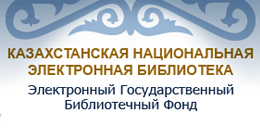 бірнеше бағытта ашық.Кез келген Интернет пайдаланушысы Авторландырылған портал пайдаланушысы Жобаға қатысушы-кітапханаларға тіркелген оқырман Электронды қызметті қажет етсеңіз, ҚазҰЭК-на тұрақты оқырман билетіңіздің нөмірін активтендіруіңіз керек. Мұны Ұлттық академиялық кітапхананың тіркеу бөліміне өзіңіз келіп немесе келесі мекен-жайға сұраныс жасау арқылы жасай аласыз kazneb@nabrk.kz. 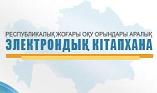 	Республикалық жоғары оқу орындарына арналған электронды кітапхананы  құрудағы басты мақсат – еліміздегі барлық жоғары оқу орындарының электронды  оқыту ресурстарын бір ақпараттық жүйеге енгізу арқылы ондағы профессор, оқытушылар мен студенттерді кең әрі озық ақпарат қорымен қамту (http://www.rmeb.kz)Бұл электронды кітапхана – жоғары оқу орындарының электронды  кітапханаларын біріктіру арқылы құрылған біртұтас деректер қоры.Нәтижесінде кез келген студент немесе оқытушы тек өзі оқып жатқан университеттің ғана емес, басқа да оқу орындарының кітапхана қорын пайдалануға мүмкіндік алады. Яғни университеттер арасындағы өзара байланыс нығайып, ақпарат алмасу күшейеді Кітапхана қорына республикалық білім беру стандартына сай қолданылатын оқулықтар, оқу құралдары, оқу-әдістемелік құралдар, үздік монографиялар, ғылыми мақалалар мен талдамалар, ғылыми зерттеулер топтастырылуда. Виртуальная научная библиотека (ВНБ) обеспечивает эффективный способ поиска и доступа к миллионам полнотекстовых научных статей. Сайт доступен для преподавателей, студентов, учёных, сотрудников лабораторий, новаторов в сфере науки и технологий, работающих в исследовательских институтах и университетах.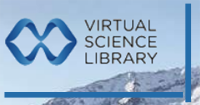   (http://www.kazakhstanvsl.org)Содержание.1.Социология 	                                               52.История. Исторические науки   			5	3.Экономика 		                                              5     4.  Политика. Политическая наука                       13                             	5.  Теория государства и права 	                       19           		6.   История права           	                                  23                    	                                    7.  Конституционное право	                                  24                                                      8.  Административное право	                      37          	       		9.  Финансовое право. Налоговое право              44       	10. Гражданское право	                                  45                  	                           11.Трудовое право		                                  56                        		       		12.Экологическое право	                                  57              		       	13.Уголовное право	                                              58                                                                   14.Уголовно – исполнительное право                 6215.Гражданско-процессуальное право                62	16.Уголовно – процессуальное право                 65 	17.Международное право		                       6818.Криминология	                                              70  	                               	          19. Криминалистика                                             72	                                    	             20. Органы юстиции                                            74                             21. Образование. Педагогическая наука             7922. Языкознание				          7923.Философия                                                        7924.Психология				          80  Социология                       История. Исторические наукиЭкономика                                                   Политика. Политическая наука                                              	Теория государства и праваИстория праваКонституционное право                                Административное правоФинансовое право. Налоговое правоГражданское правоТрудовое правоЭкологическое правоУголовное правоУголовно – исполнительное право      Гражданско-процессуальное правоУголовно – процессуальное правоМеждународное правоКриминология                                                	                               	         КриминалистикаОрганы юстицииОбразование. Педагогическая наукаЯзыкознаниеФилософияПсихология1. 60.5К 647Коновалов С. А. Основные психологические закономерности в социологическом поведении населения / С. А. Коновалов // Безопасность: международная, региональная, национальная (системный подход) : материалы межд. научно-практ. конф / КНУ им. Аль-Фараби. - Алматы : Дайк-Пресс, 2007. - С. 472-480. - Библиогр. в конце ст. Экземпляры: всего:1 - НЗ(1).2. 60.56Ш 296Шаукенова З. К. Социология риска: восприятие социальных угроз в странах СНГ (по результатам компаративного исследования "Евразийский монитор") / З. К. Шаукенова // Безопасность: международная, региональная, национальная (системный подход) : материалы межд. научно-практ. конф / КНУ им. Аль-Фараби. - Алматы : Дайк-Пресс, 2007. - С. 46-54. - Библиогр. в конце ст. Экземпляры: всего:1 - НЗ(1).1. 63.3(5Каз)К 978Кыдыралин У. Султан- правитель полковник Мухамедгали Таукин в документах российских архивов / У. Кыдыралин, Ж. У. Кыдыралина // Қазақстан Республикасы Ұлттық ғылым академиясының хабаршысы. - 2015. - №5. - С. 111-115.1. 65.37(5Каз)А 170Абсаметов М.К. Роль канала "Евразия" в развитии транзитного потенциала Республики Казахстан / М. К. Абсаметов, С. М. Кан, Ш. Г. Курмангалиева, Е. Н. Асанов // Қазақстан Республикасы Ұлттық ғылым академиясының хабаршысы. - 2015. - №5. - С. 68-75.2. 65.290-2(5Каз)А 328Адуков Р.Х. Учет человеческого фактора как главное условие социально-экономического развития / Р. Х. Адуков, А. Н. Адукова, Р. А. Юсуфов, О. В. Лашкарева // Экономика: стратегия және практика. - 2015. - №3. - С. 76-86. - Библиогр. в конце ст. Экземпляры: всего:1 - ЗПИ(1).3. 65.304.13А 351Азатбек Т.А. Анализ казахстанского содержания в нефтегазовой отрасли Казахстана / Т. А. Азатбек, А. Салпеков // Қазақстан Республикасы Ұлттық Ғылым Академиясының хабарлары = Известия Национальной Академии Наук Республики Казахстан. Серия общественных наук. - 2015. - №5. - С. 175-179. - Библиогр. в конце ст.4. 65.26А 554Алымкулова А. С. Предпосылки возникновения новой волны мирового финансового кризиса / А. С. Алымкулова // Қазақстан Республикасы Ұлттық Ғылым Академиясының хабарлары = Известия Национальной Академии Наук Республики Казахстан. Серия общественных наук. - 2015. - №5. - С. 155-158. - Библиогр. в конце ст.5. 65.012.1(2США)А 567Альжанова Н. Администрирование малого бизнеса: опыт США / Н. Альжанова // Финансы Казахстана. - 2014. - №4. - С. 27-29.6. 65.012.1(5Каз)А 567Альжанова Н. Государственная поддержка предпринимательства: мировой опыт / Н. Альжанова // Финансы Казахстана. - 2014. - №3. - С. 34-38.7. 65.012.1(5Каз)А 567Альжанова Н. Поддержка развития предпринимательства: опыт Германии / Н. Альжанова // Финансы Казахстана. - 2014. - №6. - С. 39-47 Экземпляры: всего:1 - ЗПИ(1).8. 65.26(5Каз)А 620Амирханов  С. Киберромансы по вашим финансам / С. Амирханов  // Банки Казахстана. - 2015. - №9. - С. 46-47.9. 65.26А 676Анищенко А.В. Долларизация национальной экономики - глобальная угроза финансовому суверенитету России: экономико- правовые аспекты / А. В. Анищенко // Право и образование. - 2015. - №10. - С. 157-165. - Библиогр. в конце ст.10. 65.290-2А 790Аралбаева С.К. Инновационный подход в кадровом менеджменте / С. К. Аралбаева // Қазақстан Республикасы Ұлттық Ғылым Академиясының хабарлары = Известия Национальной Академии Наук Республики Казахстан. Серия общественных наук. - 2015. - №5. - С. 223-226. - Библиогр. в конце ст.11. 65.9(5Каз)А 866Артыкбаева Л.К. Об инвестиционной привлекательности Казахстана / Л. К. Артыкбаева // Қайнар Университетінің  Хабаршысы. - 2015. - №3. - С. 51-58. - Библиогр. в конце ст.12. 65.290-2 (5Каз)А 930Аубакирова ж.М. Грейдирование как метод мотивации персонала в нефтегазовой отрасли / ж. М. Аубакирова // Экономика и право Казахстана. - 2015. - №20. - С. 47-49. - Библиогр. в конце ст. Экземпляры: всего:1 - ЗПИ(1).13. 65.290-93Б 189Байкенова А. Финансовая устойчивость компании и пути его улучшения / А. Байкенова // Қайнар Университетінің  Хабаршысы. - 2015. - №3. - С. 68-74. - Библиогр. в конце ст.14. 65.292Б 912Бурбаева Г.Е. Особенности организации финансового управления в холдингах. Типы холдингов, их финансовые возможности и ответственность / Г. Е. Бурбаева // Экономика и право Казахстана. - 2015. - №20. - С. 40-42. - Библиогр. в конце ст. Экземпляры: всего:1 - ЗПИ(1).15. 65.261.3(5Каз)В 370Вершинина К. Не просто освоить, а достичь результата, или Как изменится бюджетное планирование в будущем / К. Вершинина // Финансы Казахстана. - 2014. - №6. - С. 19-23 Экземпляры: всего:1 - ЗПИ(1).16. 65.405.1В 558Вишнякова М.И. Мотивация эффективности труда и управление персоналом / М. И. Вишнякова // Экономика и право Казахстана. - 2015. - №19. - С. 46-47. - Библиогр. в конце ст.17. 65.433(5Каз)Д 566Доброта Л. Туризм как драйвер роста  / Л. Доброта // Казахстанская правда. - 2015. - №235, 8 декабря. - С. 9.18. 65.304.13(5Каз)Е 708Ержекенов А.К. Современные тенденции развития рынка нефти и СУГ Казахстана / А. К. Ержекенов // Экономика и право Казахстана. - 2015. - №20. - С. 42-46. - Библиогр. в конце ст.19. 65.053(5Каз)Ж 794Жолманова Ш. Изменения в правилах и формах финансовой отчетности госучреждений  / Ш. Жолманова // Финансы Казахстана. - 2014. - №3. - С. 14-21.20. 65.42(5Каз)Ж 794Жолманова Ш. Как проводятся электронные госзакупки / Ш. Жолманова // Финансы Казахстана. - 2014. - №11, продолжение, начало в №6-9. - С. 18-22.21. 65.26(5Каз)Ж 794Жолманова Ш. Об изменениях в бюджетных правилах / Ш. Жолманова // Финансы Казахстана. - 2014. - №5. - С. 6-17 Экземпляры: всего:1 - ЗПИ(1).22. 65.052(5Каз)Ж 794Жолманова Ш. Учет по новым правилам / Ш. Жолманова // Финансы Казахстана. - 2014. - №1. - С. 8-18.23. 65.262.1(5Каз)Ж 849Жуйриков К.К Доходный подход к оценке бизнеса / К.К Жуйриков // Банки Казахстана. - 2015. - №10, продолжение, начало в №9. - С. 28-30. - Библиогр. в конце ст. Экземпляры: всего:1 - ЗПИ(1).24. 65.422.5(5Каз)Ж 880Жумабек  Б. Управление логистикой электронной торговли в Казахстане / Б. Жумабек  // Экономика и право Казахстана. - 2015. - №20. - С. 62-64. - Библиогр. в конце ст. Экземпляры: всего:1 - ЗПИ(1).25. 65.012.21З-183Закария Г. Цели и методы антимонопольной политики государства в процессе монополизации / Г. Закария // Безопасность: международная, региональная, национальная (системный подход) : материалы межд. научно-практ. конф / КНУ им. Аль-Фараби. - Алматы : Дайк-Пресс, 2007. - С. 530-540. - Библиогр. в конце ст. Экземпляры: всего:1 - НЗ(1).26. 65.262.6(2Рос)И 672Иноземцев В. Чиновники ошибаются: дешевый рубль опасен для России / В. Иноземцев // Банки Казахстана. - 2015. - №9. - С. 48-49.27. 65.31(5Каз)И 877Исмаилов Т. Жилищное строительство как приоритетное направление социально- экономического развития Казахстана / Т. Исмаилов // Қазақстан Республикасы Ұлттық Ғылым Академиясының хабарлары = Известия Национальной Академии Наук Республики Казахстан. Серия общественных наук. - 2015. - №5. - С. 138-143. - Библиогр. в конце ст.28. 65.262.6(5Каз)И 907История, запечатленная на монетах // Финансы Казахстана. - 2014. - №11. - С. 4-5.29. 65.262.1(5Каз)К 289Касым Ж. Банковский сектор уже не будет прежним? / Ж. Касым // Банки Казахстана. - 2015. - №9. - С. 44-45.30. 65.262.6(5Каз)К 289Касым Ж. Инфляционное таргетирование: мировой опыт  / Ж. Касым // Банки Казахстана. - 2015. - №9. - С. 23-24.31. 65.290-2К 620Кольбаев М.К. Анализ инновационной деятельности малых предприятий РК / М. К. Кольбаев // Қазақстан Республикасы Ұлттық Ғылым Академиясының хабарлары = Известия Национальной Академии Наук Республики Казахстан. Серия общественных наук. - 2015. - №5. - С. 206-214. - Библиогр. в конце ст.32. 65.012.1К 620Кольбаев М.К. Оценка институциональной среды развития малого инновационного предпринимательства в Республике Казахстан / М. К. Кольбаев // Қазақстан Республикасы Ұлттық ғылым академиясының хабаршысы. - 2015. - №5. - С. 89-98.33. 65.012.1(5Каз)К 620Кольбаев М.К. Принципы государственной поддержки и составления программ развития инновационного предпринимательства / М. К. Кольбаев // Экономика: стратегия және практика. - 2015. - №3. - С. 51-59. - Библиогр. в конце ст.34. 65.268(5Каз)К 884Кувакин И. Какой быть денежно-кредитной политике при плавающем тенге / И. Кувакин // Банки Казахстана. - 2015. - №9. - С. 18-22.35. 65.290-2Л 634Лисовский  И.В. Организационные элементы оптимизации информационно-аналитического обеспечения управления затратами предприятия  / И. В. Лисовский , Е. Н. Рудниченко // Экономика и право Казахстана. - 2015. - №20. - С. 33-39. - Библиогр. в конце ст. Экземпляры: всего:1 - ЗПИ(1).36. 65.290-2М 131Мадраимов Е. Особенности управления персоналом на предприятиях Японии / Е. Мадраимов // Қайнар Университетінің  Хабаршысы. - 2015. - №3. - С. 80-85. - Библиогр. в конце ст.37. 65.290-2М 750Молдашев  Е.Б. Специфика оперативного управления производством в компаниях строительной отрасли / Е. Б. Молдашев  // Экономика и право Казахстана. - 2015. - №19. - С. 43-45. - Библиогр. в конце ст.38. 65.012.2(5Каз)М 916Мусабаев Т.Т. Модель прогноза макроэкономических показателей Республики Казахстан: анализ и рекомендации  / Т. Т. Мусабаев, Ш. Н. Шамова // Экономика: стратегия және практика. - 2015. - №3. - С. 6-19. - Библиогр. в конце ст. Экземпляры: всего:1 - ЗПИ(1).39. 65.261.4(5Каз)М 916Мусин Т. Казахстанские компании в ожидании FATCA / Т. Мусин // Финансы Казахстана. - 2014. - №1. - С. 26-28.40. 65.262.2(5Каз)М 916Мусин Т. Казахстанский фондовый рынок: локальная или международная площадка? / Т. Мусин // Финансы Казахстана. - 2014. - №5. - С. 35-38 Экземпляры: всего:1 - ЗПИ(1).41. 65.262.1(5Каз)М 916Мусин Т. Особенности управления комплаенс-риском в банках второго уровня  / Т. Мусин // Финансы Казахстана. - 2014. - №10. - С. 26-30.42. 65.290(5Каз)Н 185Нажимеденова К. Развитие мониторинга предприятий реального сектора экономики Казахстана / К. Нажимеденова // Финансы Казахстана. - 2014. - №7-8. - С. 15-17 Экземпляры: всего:1 - ЗПИ(1).43. 65.304.13(5Каз)Н 902Нурмагамбетов  Е.Н. Что делать нефтедобывающим компаниям при цене на нефть 30 долларов за баррель? / Е. Н. Нурмагамбетов  // Экономика и право Казахстана. - 2015. - №21. - С. 52-54. - Библиогр. в конце ст.44. 65.5Н 902Нурмагамбетов М. А Глобализация в системе предпринимательства / М. А Нурмагамбетов // Безопасность: международная, региональная, национальная (системный подход) : материалы межд. научно-практ. конф / КНУ им. Аль-Фараби. - Алматы : Дайк-Пресс, 2007. - С. 519-529. - Библиогр. в конце ст. Экземпляры: всего:1 - НЗ(1).45. 65.262.1(5Каз)Н 904Нурпеисова А. Отдельные вопросы развития и становления банковской системы Республики Казахстан / А. Нурпеисова // Банки Казахстана. - 2015. - №10. - С. 14-23. - Библиогр. в конце ст. Экземпляры: всего:1 - ЗПИ(1).46. 65.304.13О-570Омаркожаева А.Н. Проблемы местного содержания на предприятиях нефтегазовой отрасли и пути их решения / А. Н. Омаркожаева, А. С. Салпеков // Қазақстан Республикасы Ұлттық Ғылым Академиясының хабарлары = Известия Национальной Академии Наук Республики Казахстан. Серия общественных наук. - 2015. - №5. - С. 219-222. - Библиогр. в конце ст.47. 65.262.1(5Каз)О-746Ослабление тенге и ухудшение экономических условий осложнят деятельность казахстанских банков // Банки Казахстана. - 2015. - №9. - С. 29-32.48. 65.262.1(5Каз)О-931Оценка отраслевых и страновых рисков банковского сектора: Республика Казахстан // Банки Казахстана. - 2015. - №10. - С. 39-48 Экземпляры: всего:1 - ЗПИ(1).49. 65.290-2(2Укр)П 370Плавшуда К.В. Задачи хозяйственно-правового обеспечения инновационного развития металлургического комплекса Украины / К. В. Плавшуда // Экономика и право Казахстана. - 2015. - №21. - С. 37-41. - Библиогр. в конце ст.50. 65.262.2(5Каз)П 772Притворова Т. П. Возможности механизма монетизации при оказании специальных социальных услуг детям-инвалидам / Т. П. Притворова, Д. Е. Бектлеева // Экономика: стратегия және практика. - 2015. - №3. - С. 100-110. - Библиогр. в конце ст. Экземпляры: всего:1 - ЗПИ(1).51. 65.290-2(5Каз)Р 838Рузанов Р.М. Интеллектуальный капитал как конкурентное преимущество в условиях инновационной экономики / Р. М. Рузанов, М. С. Досманбетова // Экономика: стратегия және практика. - 2015. - №3. - С. 38-50. - Библиогр. в конце ст.52. 65.012.1(5Каз)С 120Сабден О. Как сделать МСП всенародным достоянием  / О. Сабден // Казахстанская правда. - 2015. - №233, 4 декабря. - С. 12-13.53. 65.290-2С 140Садвакасов Н.М. Совершенствование системы управления персоналом в компании / Н. М. Садвакасов // Қайнар Университетінің  Хабаршысы. - 2015. - №3. - С. 74-80. - Библиогр. в конце ст.54. 65.304.14(5Каз)С 190Сапарбаев А.Д. Стратегия устойчивой энергетики будущего Казахстана / А. Д. Сапарбаев // Қайнар Университетінің  Хабаршысы. - 2015. - №3. - С. 42-51. - Библиогр. в конце ст.55. 65.27С 206Сарсенов Б. Трудотерапия как перспективное направление адаптации лиц с ограниченными возможностями / Б. Сарсенов // Қазақстан Республикасы Ұлттық Ғылым Академиясының хабарлары = Известия Национальной Академии Наук Республики Казахстан. Серия общественных наук. - 2015. - №5. - С. 215-218. - Библиогр. в конце ст.56. 65.04С 215Сатывалдиева Б.А. Пространственные эффекты в экономике регионов Кыргызской Республики / Б. А. Сатывалдиева // Қазақстан Республикасы Ұлттық Ғылым Академиясының хабарлары = Известия Национальной Академии Наук Республики Казахстан. Серия общественных наук. - 2015. - №5. - С. 144-147. - Библиогр. в конце ст.57. 65.26(5Каз)С 372Симинин Ю. Валюта будущего или будущее валют / Ю. Симинин // Финансы Казахстана. - 2015. - №2. - С. 24-30.58. 65.9(5Каз)С 372Симинин Ю. Развитие инновационной инфраструктуры в Казахстане и ряде зарубежных стран / Ю. Симинин, А. Алдабергенова // Финансы Казахстана. - 2014. - №4. - С. 30-33.59. 65.012.1(5Каз)С 951Сыпабеков С.Ж. Текущее состояние инновационного предпринимательства в Республике Казахстан: проблемы и перспективы / С. Ж. Сыпабеков // Экономика: стратегия және практика. - 2015. - №3. - С. 60-66. - Библиогр. в конце ст. Экземпляры: всего:1 - ЗПИ(1).60. 65.433(5Каз)Т 160Талапбаева Г.Е. Определение основных компонентов бизнес- модели туристского кластера Кызылординской области / Г. Е. Талапбаева, А. Қазбайқызы, Ж. Н. Ерниязова // Қазақстан Республикасы Ұлттық Ғылым Академиясының хабарлары = Известия Национальной Академии Наук Республики Казахстан. Серия общественных наук. - 2015. - №5. - С. 189-192. - Библиогр. в конце ст.61. 65.290-2(5Каз)Т 491Тлеубаев Б.Б. Усиление влияния маркетинга на эффективность деятельности компании (На примере деятельности спортивного клуба) / Б. Б. Тлеубаев // Экономика и право Казахстана. - 2015. - №20. - С. 57-61. - Библиогр. в конце ст. Экземпляры: всего:1 - ЗПИ(1).62. 65.290-2Т 491Тлеубаева М.Т. Повышение конкурентоспособности компании посредством управления сервисом / М. Т. Тлеубаева // Экономика и право Казахстана. - 2015. - №20. - С. 53-56. - Библиогр. в конце ст. Экземпляры: всего:1 - ЗПИ(1).63. 65.262.1(5Каз)Т 500Тобатаев Д.Ч. Вложения в инфраструктурные проекты как одно из перспективных направлений инвестиционной деятельности единого накопительного пенсионного фонда Казахстана / Д. Ч. Тобатаев // Экономика: стратегия және практика. - 2015. - №3. - С. 119-126. - Библиогр. в конце ст. Экземпляры: всего:1 - ЗПИ(1).64. 65.428(5Каз)Т 821Тулеубаев Э. Крупнейший импортер в Республике Казахстан / Э. Тулеубаев // Финансы Казахстана. - 2015. - №3. - С. 26-28.65. 65.304.13(5Каз)У 687Уранхаев Н.Т. SWOT- анализ энергетической системы Казахстана / Н. Т. Уранхаев // Безопасность: международная, региональная, национальная (системный подход) : материалы межд. научно-практ. конф / КНУ им. Аль-Фараби. - Алматы : Дайк-Пресс, 2007. - С. 297-305. - Библиогр. в конце ст. Экземпляры: всего:1 - НЗ(1).66. 65.262.6(5Каз)Ф 430Фербер Л. Валютные операции в Республике Казахстан / Л. Фербер // Финансы Казахстана. - 2014. - №10. - С. 31-35.67. 65.262.1Ф 764Фоминских О. Я не верю в государственные банки / О. Фоминских // Банки Казахстана. - 2015. - №10. - С. 31-34 Экземпляры: всего:1 - ЗПИ(1).68. 65.011Х 172Халитова М.М. Социально-экономические особенности проявления глобальных экономических вызовов / М. М. Халитова // Экономика: стратегия және практика. - 2015. - №3. - С. 20-27. - Библиогр. в конце ст. Экземпляры: всего:1 - ЗПИ(1).69. Цой А.В. Новая модель страхования профессиональной ответственности медицинских работников: социологический опрос и механизмы ее совершенствования / А. В. Цой, М. Е. Шоранов, А. Р. Демесинов  // Экономика: стратегия және практика. - 2015. - №3. - С. 67-75. - Библиогр. в конце ст. Экземпляры: всего:1 - ЗПИ(1).70. 65.9(2Узб)Ч-890Чуланова З.К. Социально-экономические аспекты и этапы рыночных преобразований в Узбекистане / З. К. Чуланова // Экономика: стратегия және практика. - 2015. - №3. - С. 28-37. - Библиогр. в конце ст. Экземпляры: всего:1 - ЗПИ(1).71. 65.24(5Каз)Ш 379Шевченко В.В. Социально-демографические приоритеты обеспечения занятости населения Казахстана в условиях инновационной индустриализации / В. В. Шевченко // Экономика: стратегия және практика. - 2015. - №3. - С. 87-99. - Библиогр. в конце ст.72. 65.262.1(5Каз)Ш 383Шегебаев Р.С. Банковские сертификаты как потенциальный источник кредитных ресурсов банков второго уровня Республики Казахстан / Р. С. Шегебаев // Банки Казахстана. - 2015. - №10. - С. 24-27. - Библиогр. в конце ст. Экземпляры: всего:1 - ЗПИ(1).73. 65.290-2(5Каз)Ш 896Штемпель Н.Я. Формирование эффективной системы стимулирования сотрудников компании: перспективы и проблематика / Н. Я. Штемпель // Экономика и право Казахстана. - 2015. - №20. - С. 49-53. - Библиогр. в конце ст. Экземпляры: всего:1 - ЗПИ(1).74. 65.262.6(5Каз)Ш 960Шумаева  Д. Олжас Худайбергенов: каждая девальвация разрушает доверие к тенге и приближает следующую девальвацию / Д. Шумаева  // Банки Казахстана. - 2015. - №10. - С. 35-38.75. 65.9(2)-97(2Укр)Ю 916Юсупов Р. Деньги любят тишину / Р. Юсупов // Финансы Казахстана. - 2014. - №4. - С. 21-26.76. 65.290-80(5Каз)Ю 916Юсупов Р. Нефинансовые инструменты поддержки малого и среднего бизнеса / Р. Юсупов // Фемида. - 2014. - №6, продолжение в след. №. - С. 29-38 Экземпляры: всего:1 - ЗПИ(1).77. 65.290-80(5Каз)Ю 916Юсупов Р. Нефинансовые инструменты поддержки малого и среднего бизнеса / Р. Юсупов // Финансы Казахстана. - 2014. - №6, продолжение в след. №. - С. 29-38.78. 65.268(5Каз)Ю 916Юсупов Р. Роль международных финансовых организаций в развитии государственной экономики / Р. Юсупов // Финансы Казахстана. - 2014. - №3. - С. 5-13.79. 65.268(5Каз)Ю 916Юсупов Р. Роль международных финансовых организаций в развитии государственной экономики / Р. Юсупов // Финансы Казахстана. - 2014. - №4, продолжение, начало в №3. - С. 13-21 Экземпляры: всего:1 - ЗПИ(1).80. 65.6Ю 916Юсупов Р. Что такое еврономер / Р. Юсупов // Финансы Казахстана. - 2014. - №7-8, окончание в след. номере. - С. 26-33.81. 65.6Ю 916Юсупов Р. Что такое еврономер / Р. Юсупов // Финансы Казахстана. - 2014. - №9. - С. 17-24.1. 66.3А 177Абулкасова А. С. Стратегия государственного политического менеджмента в Казахстане / А. С. Абулкасова // Безопасность: международная, региональная, национальная (системный подход) : материалы межд. научно-практ. конф / КНУ им. Аль-Фараби. - Алматы : Дайк-Пресс, 2007. - С. 159-165 Экземпляры: всего:1 - НЗ(1).2. 66.3(5Каз)А 652Андиржанова Г.А. Экономическая политика государства и конкурентоспособность экономики Казахстана / Г. А. Андиржанова // Безопасность: международная, региональная, национальная (системный подход) : материалы межд. научно-практ. конф / КНУ им. Аль-Фараби. - Алматы : Дайк-Пресс, 2007. - С. 165-170. Экземпляры: всего:1 - НЗ(1).3. 66.4(0)А 895Арын Е.М. К вопросу о вызовах национальной безопасности Республики Казахстан / Е. М. Арын // Безопасность: международная, региональная, национальная (системный подход) : материалы межд. научно-практ. конф / КНУ им. Аль-Фараби. - Алматы : Дайк-Пресс, 2007. - С. 241-247. - Библиогр. в конце ст. Экземпляры: всего:1 - НЗ(1).4. 66.0Б 182Байдельдинов Л.А. Системность как  методологический принцип современной политической науки / Л. А. Байдельдинов // Безопасность: международная, региональная, национальная (системный подход) : материалы межд. научно-практ. конф / КНУ им. Аль-Фараби. - Алматы : Дайк-Пресс, 2007. - С. 28-34 Экземпляры: всего:1 - НЗ(1).5. 66.4(0)Б 189Байтенова Н.Ж. Проблема взаимоотношений государства и новых религиозных образований в контексте национальной безопасности / Н. Ж. Байтенова // Безопасность: международная, региональная, национальная (системный подход) : материалы межд. научно-практ. конф / КНУ им. Аль-Фараби. - Алматы : Дайк-Пресс, 2007. - С. 349-355. Экземпляры: всего:1 - НЗ(1).6. 66.4(0)Б 201Балапанова А. С. Казахстан в системе глобальной безопасности / А. С. Балапанова // Безопасность: международная, региональная, национальная (системный подход) : материалы межд. научно-практ. конф / КНУ им. Аль-Фараби. - Алматы : Дайк-Пресс, 2007. - С. 284-291. - Библиогр. в конце ст. Экземпляры: всего:1 - НЗ(1).7. 66.3(5Каз)3Б 201Балапанова А. С. Нелегальная миграция как угроза национальной безопасности Республики Казахстан / А. С. Балапанова, Р. М. Мушанова // Безопасность: международная, региональная, национальная (системный подход) : материалы межд. научно-практ. конф / КНУ им. Аль-Фараби. - Алматы : Дайк-Пресс, 2007. - С. 289-397 Экземпляры: всего:1 - НЗ(1).8. 66.2Б 750Бодио  Т. Власть и элиты в цивилизационной перспективе / Т. Бодио  // Безопасность: международная, региональная, национальная (системный подход) : материалы межд. научно-практ. конф / КНУ им. Аль-Фараби. - Алматы : Дайк-Пресс, 2007. - С. 120-127 Экземпляры: всего:1 - НЗ(1).9. 66.4(0)Г 930Губайдуллина М.Ш. Путь Германии в ООН: аргументы в пользу реформирования Совета Безопасности / М. Ш. Губайдуллина // ҚазҰУ хабаршысы. Халықаралық қатынастар және халықаралық құқық сериясы. - 2015. - №3. - С. 5-14. - Библиогр. в конце ст.10. 66.75З-179Зайниева Л.Ю. Молодежный вектор безопасности / Л. Ю. Зайниева // Безопасность: международная, региональная, национальная (системный подход) : материалы межд. научно-практ. конф / КНУ им. Аль-Фараби. - Алматы : Дайк-Пресс, 2007. - С. 248-253. - Библиогр. в конце ст. Экземпляры: всего:1 - НЗ(1).11. 66.2И 150Ибраев А.Ж. Электронные СМИ в создании имиджа политика / А. Ж. Ибраев // Безопасность: международная, региональная, национальная (системный подход) : материалы межд. научно-практ. конф / КНУ им. Аль-Фараби. - Алматы : Дайк-Пресс, 2007. - С. 578-584. - Библиогр. в конце ст. Экземпляры: всего:1 - НЗ(1).12. 66.4(0)И 236Иватова Л.М. Взаимосвязь проблем национальной безопасности и устойчивого развития / Л. М. Иватова // Безопасность: международная, региональная, национальная (системный подход) : материалы межд. научно-практ. конф / КНУ им. Аль-Фараби. - Алматы : Дайк-Пресс, 2007. - С. 55-64. Экземпляры: всего:1 - НЗ(1).13. 66.3(5Каз)И 260Игалиев М.Н. Политика Республики Казахстан в реформировании железнодорожной отрасли / М. Н. Игалиев // Безопасность: международная, региональная, национальная (системный подход) : материалы межд. научно-практ. конф / КНУ им. Аль-Фараби. - Алматы : Дайк-Пресс, 2007. - С. 178-188. - Библиогр. в конце ст. Экземпляры: всего:1 - НЗ(1).14. 66.3(0)6И 260Игалиева Д.А. Личностная (лидерская) составляющая имиджа политических партий / Д. А. Игалиева // Безопасность: международная, региональная, национальная (системный подход) : материалы межд. научно-практ. конф / КНУ им. Аль-Фараби. - Алматы : Дайк-Пресс, 2007. - С. 199-208. - Библиогр. в конце ст. Экземпляры: всего:1 - НЗ(1).15. 66.3(0)6И 490Ильясов Т.Т. Рост коррупции как угроза национальной безопасности государства / Т. Т. Ильясов // Безопасность: международная, региональная, национальная (системный подход) : материалы межд. научно-практ. конф / КНУ им. Аль-Фараби. - Алматы : Дайк-Пресс, 2007. - С. 498-506. - Библиогр. в конце ст. Экземпляры: всего:1 - НЗ(1).16. 66.4(0)К 148Казыбаев М. Т Политика Казахстана по урегулированию границы со странами Центральной Азии / М. Т Казыбаев, Р. Х. Тажибаев // Безопасность: международная, региональная, национальная (системный подход) : материалы межд. научно-практ. конф / КНУ им. Аль-Фараби. - Алматы : Дайк-Пресс, 2007. - С. 541-547. - Библиогр. в конце ст. Экземпляры: всего:1 - НЗ(1).17. 66.4(0)К 172Калиева А.Б. Экономический пояс Великого Шелкового пути / А. Б. Калиева // ҚазҰУ хабаршысы. Халықаралық қатынастар және халықаралық құқық сериясы. - 2015. - №3. - С. 117-120. - Библиогр. в конце ст.18. 66.5(5Каз)К 906Кульжанова Г.К. Особенности национальной политики Республики Казахстан в условиях дальнейшего реформирования политической системы / Г. К. Кульжанова // Безопасность: международная, региональная, национальная (системный подход) : материалы межд. научно-практ. конф / КНУ им. Аль-Фараби. - Алматы : Дайк-Пресс, 2007. - С. 146-152 Экземпляры: всего:1 - НЗ(1).19. 66.3(0)1М 380Машан М.С. Трансформация политических систем Польши и Казахстана: сравнительный анализ / М. С. Машан, Т. Бодио  // Безопасность: международная, региональная, национальная (системный подход) : материалы межд. научно-практ. конф / КНУ им. Аль-Фараби. - Алматы : Дайк-Пресс, 2007. - С. 94-106. - Библиогр. в конце ст. Экземпляры: всего:1 - НЗ(1).20. 66.4(0)М 912Мурзалин Ж.А. Региональная безопасность и сотрудничество в Центральной Азии: позиция Казахстана / Ж. А. Мурзалин, С. К. Кушкумбаев // Безопасность: международная, региональная, национальная (системный подход) : материалы межд. научно-практ. конф / КНУ им. Аль-Фараби. - Алматы : Дайк-Пресс, 2007. - С. 65-71. - Библиогр. в конце ст. Экземпляры: всего:1 - НЗ(1).21. 66.4(0)М 949Мырзахметова А.М. Транзитный потенциал Казахстана в рамках ЕАЭС / А. М. Мырзахметова // ҚазҰУ хабаршысы. Халықаралық қатынастар және халықаралық құқық сериясы. - 2015. - №3. - С. 123-127. - Библиогр. в конце ст.22. 66.5(5Каз)Н 900Нургалиева М.М. Формирование политики межэтнического согласия в Казахстане / М. М. Нургалиева // Безопасность: международная, региональная, национальная (системный подход) : материалы межд. научно-практ. конф / КНУ им. Аль-Фараби. - Алматы : Дайк-Пресс, 2007. - С. 512-519. - Библиогр. в конце ст. Экземпляры: всего:1 - НЗ(1).23. 66.2Н 902Нурмагамбетов А.А. Политическая модернизация в странах АТР: опыт для Казахстана / А. А. Нурмагамбетов, А. М. Рахимжанов // Безопасность: международная, региональная, национальная (системный подход) : материалы межд. научно-практ. конф / КНУ им. Аль-Фараби. - Алматы : Дайк-Пресс, 2007. - С. 109-120. - Библиогр. в конце ст. Экземпляры: всего:1 - НЗ(1).24. 66.0П 303Петренко С.Ю. Методологические основы изучения политического сознания / С. Ю. Петренко // Безопасность: международная, региональная, национальная (системный подход) : материалы межд. научно-практ. конф / КНУ им. Аль-Фараби. - Алматы : Дайк-Пресс, 2007. - С. 434-440. Экземпляры: всего:1 - НЗ(1).25. 66.5(5Каз)П 907Пухович Л Государственный язык и национальная идентификация как факторы обеспечения безопасности и стабильности Республики Казахстан / Л Пухович // Безопасность: международная, региональная, национальная (системный подход) : материалы межд. научно-практ. конф / КНУ им. Аль-Фараби. - Алматы : Дайк-Пресс, 2007. - С. 440-445 Экземпляры: всего:1 - НЗ(1).26. 66.2(0)Р 271Рахимжанов А. М. Концепции политический модернизации и опыт либеральных реформ в Швеции / А. М. Рахимжанов // Безопасность: международная, региональная, национальная (системный подход) : материалы межд. научно-практ. конф / КНУ им. Аль-Фараби. - Алматы : Дайк-Пресс, 2007. - С. 170-177. - Библиогр. в конце ст. Экземпляры: всего:1 - НЗ(1).27. 66.0Р 271Рахимжанов А. М. Модернизация. транзит и политические ценности / А. М. Рахимжанов, С. К. Ахметов // Безопасность: международная, региональная, национальная (системный подход) : материалы межд. научно-практ. конф / КНУ им. Аль-Фараби. - Алматы : Дайк-Пресс, 2007. - С. 380-389. - Библиогр. в конце ст. Экземпляры: всего:1 - НЗ(1).28. 66.0Р 271Рахимова А.У. Экологическая политика как категория политической науки / А. У. Рахимова // Безопасность: международная, региональная, национальная (системный подход) : материалы межд. научно-практ. конф / КНУ им. Аль-Фараби. - Алматы : Дайк-Пресс, 2007. - С. 136-146 Экземпляры: всего:1 - НЗ(1).29. 66.4(0)Р 649Розметова М.А. Исламский терроризм, угрозы безопасности Республики Казахстан / М. А. Розметова, А. М. Омаргалиева // Қайнар Университетінің  Хабаршысы. - 2015. - №3. - С. 97-99. - Библиогр. в конце ст.30. 66.5(5Каз)Р 693Романова Н.В. Этнополитические процессы в суверенном Казахстане в контексте развития свободного демократического общества / Н. В. Романова, Н. А. Абуева // Безопасность: международная, региональная, национальная (системный подход) : материалы межд. научно-практ. конф / КНУ им. Аль-Фараби. - Алматы : Дайк-Пресс, 2007. - С. 85-93. - Библиогр. в конце ст. Экземпляры: всего:1 - НЗ(1).31. 66.3(0)12Р 953Рысбаева С.Ж. Особенности формирования политического PR в Казахстане в контексте глобализации / С. Ж. Рысбаева // Безопасность: международная, региональная, национальная (системный подход) : материалы межд. научно-практ. конф / КНУ им. Аль-Фараби. - Алматы : Дайк-Пресс, 2007. - С. 560-567. - Библиогр. в конце ст. Экземпляры: всего:1 - НЗ(1).32. 66.4(0)Р 953Рысбеков Е. Т Европейская стратегия борьбы с терроризмом: сильные и слабые стороны / Е. Т Рысбеков // Безопасность: международная, региональная, национальная (системный подход) : материалы межд. научно-практ. конф / КНУ им. Аль-Фараби. - Алматы : Дайк-Пресс, 2007. - С. 306-314. - Библиогр. в конце ст. Экземпляры: всего:1 - НЗ(1).33. 66.3(0)6С 149Саитова Н.А. Духовно- религиозная традиция в политической культуре и ее влияние на процессы модернизации / Н. А. Саитова // Безопасность: международная, региональная, национальная (системный подход) : материалы межд. научно-практ. конф / КНУ им. Аль-Фараби. - Алматы : Дайк-Пресс, 2007. - С. 152-159. - Библиогр. в конце ст. Экземпляры: всего:1 - НЗ(1).34. 66.4(0)С 200Сарбаева Р.Е. Мировая политика с гендерных позиций: феминистские теории международных отношений / Р. Е. Сарбаева // ҚазҰУ хабаршысы. Халықаралық қатынастар және халықаралық құқық сериясы. - 2015. - №3. - С. 41-44. - Библиогр. в конце ст.35. 66.4(0)С 500Смагулов К.Е. Казахстанско- американское сотрудничество и вопросы безопасности / К. Е. Смагулов // Безопасность: международная, региональная, национальная (системный подход) : материалы межд. научно-практ. конф / КНУ им. Аль-Фараби. - Алматы : Дайк-Пресс, 2007. - С. 331-337. - Библиогр. в конце ст. Экземпляры: всего:1 - НЗ(1).36. 66.4(0)С 953Сыроежкин К.Л. Мировые тенденции и проблемы безопасности в Центральной Азии / К. Л. Сыроежкин // Безопасность: международная, региональная, национальная (системный подход) : материалы межд. научно-практ. конф / КНУ им. Аль-Фараби. - Алматы : Дайк-Пресс, 2007. - С. 34-45. - Библиогр. в конце ст. Экземпляры: всего:1 - НЗ(1).37. 66.4(0)Т 238Таукебаева Э.С. Проблемы сотрудничества США, их европейских союзников и центральноазиатских стран в сферер международной безопасности / Э. С. Таукебаева // Безопасность: международная, региональная, национальная (системный подход) : материалы межд. научно-практ. конф / КНУ им. Аль-Фараби. - Алматы : Дайк-Пресс, 2007. - С. 291-297. - Библиогр. в конце ст. Экземпляры: всего:1 - НЗ(1).38. 66.6Т 322Темирбулат Б.Б. Система партийного представительства социальных интересов как фактор политической безопасности / Б. Б. Темирбулат // Безопасность: международная, региональная, национальная (системный подход) : материалы межд. научно-практ. конф / КНУ им. Аль-Фараби. - Алматы : Дайк-Пресс, 2007. - С. 254-260. - Библиогр. в конце ст. Экземпляры: всего:1 - НЗ(1).39. 66.3(0)3Т 887Туртаев И.С. Социальное партнерство как технология регулирования социальных конфликтов / И. С. Туртаев // Безопасность: международная, региональная, национальная (системный подход) : материалы межд. научно-практ. конф / КНУ им. Аль-Фараби. - Алматы : Дайк-Пресс, 2007. - С. 486-490. - Библиогр. в конце ст. Экземпляры: всего:1 - НЗ(1).40. 66.5У 687Уранхаева Г.Т. Некоторые модели построения межэтнических отношений в контексте укрепления единства общества в дальнем зарубежье / Г. Т. Уранхаева // Безопасность: международная, региональная, национальная (системный подход) : материалы межд. научно-практ. конф / КНУ им. Аль-Фараби. - Алматы : Дайк-Пресс, 2007. - С. 468-472. - Библиогр. в конце ст. Экземпляры: всего:1 - НЗ(1).1. 67.0.1А 139Абдильдин Ж.М. Свобода как подлинное основание современной концепции демократии / Ж. М. Абдильдин, Р. Ж. Абдильдина // Конституция - қоғам мен мемлекеттің даму стратегиясына негіз = Конституция - основа стратегии развития общества и государства : атты халықаралық ғылыми-практикалық конференция материалдары (2013 жылғы 29-30 тамыз) / ред.: И. И. Рогов, А. О. Шакирова. - Астана : Идеал-ИС 2009, 2013. - С. 228-231. - Библиогр. в конце ст. Экземпляры: всего:1 - НЗ(1).2. 67.0.21А 139Абдрасулов Е.Б. Правообразование и правопреобразование в нормативных постановлениях Конституционного Совета Республики Казахстан / Е. Б. Абдрасулов // Конституция - қоғам мен мемлекеттің даму стратегиясына негіз = Конституция - основа стратегии развития общества и государства : атты халықаралық ғылыми-практикалық конференция материалдары (2013 жылғы 29-30 тамыз) / ред.: И. И. Рогов, А. О. Шакирова. - Астана : Идеал-ИС 2009, 2013. - С. 176-181. - Библиогр. в конце ст. Экземпляры: всего:1 - НЗ(1).3. 67.0.21(5Каз)А 391Акимжанов Т.К. О некоторых аспектах дальнейшей гуманизации уголовной политики Республики Казахстан / Т. К. Акимжанов. - [б. м.], [б. г.]. - Библиогр. в конце ст.4. 67.0.2А 442Акунченко Е.А. Вариативность института избирательного залога в аспекте комплексного понимания мер предупредительного воздействия / Е. А. Акунченко // Актуальные проблемы российского права. - 2015. - №8. - С. 147-153. - Библиогр. в конце ст.5. 67.0.2(5Каз)А 620Амирова Д. Закон благотворительности: за и против  / Д. Амирова // Юридическая газета. - 2015. - №170, 13 ноября. - С. 3 Экземпляры: всего:1 - ЗПИ(1).6. 67.0.3А 954Ахметов А.С. Значение юридического образования в процессе формирования правовой культуры / А. С. Ахметов // ҚазҰУ хабаршысы. Заң сериясы. - 2015. - №2. - С. 41-44. - Библиогр. в конце ст.7. 67.0.21(5Каз)А 954Ахметова Р. Создание международного совета при Верховном Суде Республики Казахстан / Р. Ахметова // Фемида. - 2015. - №9. - С. 21-22.8. 67.0.1А 998Аюпова З.К. Строительство правового государства в Республике Казахстан в контексте конституционной законности / З. К. Аюпова // Конституциялық заңдылық-құқықтық мемлекеттің және тұлға еркіндігінің негізі = Конституционная законность - основа правового государства и свободы личности : 2011 жылғы (22-23 желтоқсан Астана қ.) . - Астана : Конституционный Совет РК, 2012. - С. 129-133. - Библиогр. в конце ст. Экземпляры: всего:1 - НЗ(1).9. 67.0.22(5Каз)Б 239Бапакова Н.Т. Медиация  / Н. Т. Бапакова // Человек и закон. - 2015. - №42, 19 ноября. - С. 5.10. 67.0.2Б 422Бекин А.В. Приостановления как средства правового регулирования: теоретический аспект / А. В. Бекин // Актуальные проблемы российского права. - 2015. - №9. - С. 25-28. - Библиогр. в конце ст. Экземпляры: всего:1 - ЗПИ(1).11. 67.0.2Б 480Берг Л.Н. Основания классификации правового воздействия / Л. Н. Берг // История государства и права. - 2015. - №20. - С. 19-24. - Библиогр. в конце ст.12. 67.0Д 304Демидов А.Б. Вопрос о различении государства и и общества / А. Б. Демидов // История государства и права. - 2015. - №20. - С. 39-43. - Библиогр. в конце ст.13. 67.0.22(5Каз)Ж 260Жамансариева А.Ш. О медиации / А. Ш. Жамансариева // Человек и закон. - 2015. - №43, 26 ноября. - С. 4.14. 67.0.21Ж 880Жумагулов Е.А. Нормотворческая деятельность государственных органов. Работа над ошибками / Е. А. Жумагулов // Вестник Министерства юстиции Республики Казахстан. - 2015. - №5. - С. 21-23.15. 67.0.2И 150Ибраева А. С Роль правовой культуры в развитии местного самоуправления: опыт Республики Казахстан и Польши / А. С Ибраева, А. М. Оразалиева, С. С. Дюсебалиева // ҚазҰУ хабаршысы. Заң сериясы. - 2015. - №2. - С. 5-9. - Библиогр. в конце ст.16. 67.0.2(5Каз)И 877Исмагулова А.Т. Меры социального контроля над преступностью лиц, ведущих маргинальный образ жизни в свете построения новой модели казахстанской государственности / А. Т. Исмагулова // Правовая реформа в Казахстане. - 2015. - №3. - С. 30-33. - Библиогр. в конце ст.17. 67.0.3И 916Исхаков Э.Р. Пути повышения эффективности преподавания специального курса по формированию антикоррупционного поведения в образовательной организации высшего профессионального образования юридического профиля / Э. Р. Исхаков // Право и образование. - 2015. - №10. - С. 46-53. - Библиогр. в конце ст.18. 67.0.2К 140Казакевич О.М. Механизм реализации прогностической функции правового мониторинга / О. М. Казакевич // Актуальные проблемы российского права. - 2015. - №9. - С. 15-19. - Библиогр. в конце ст. Экземпляры: всего:1 - ЗПИ(1).19. 67.0К 172Калиева Г.С. Идеи мирового государства и права в контексте глобализации / Г. С. Калиева // ҚазҰУ хабаршысы. Заң сериясы. - 2015. - №2. - С. 29-31. - Библиогр. в конце ст.20. 67.0.2К 176Калшабаева М.Ж. Некоторые вопросы реализации мер по обеспечению правового воспитания в Республике Казахстан / М. Ж. Калшабаева, С. А. Сартаев // Қазақстан Республикасы Ұлттық Ғылым Академиясының хабарлары = Известия Национальной Академии Наук Республики Казахстан. Серия общественных наук. - 2015. - №5. - С. 13-20. - Библиогр. в конце ст.21. 67.0.2К 492Клименко А.И. Основные правовые ценности, идеи и концепты в содержании современной правовой идеологии / А. И. Клименко // Закон и право. - 2015. - №10. - С. 35-41. - Библиогр. в конце ст.22. 67.0.2К 583Кожевников В.В. Проблемы определения понятия рекомендательных норм права и их реализации ( в контексте взаимодействия национального и международного права) / В. В. Кожевников, А. Е. Кондратьев // Современное право. - 2015. - №10. - С. 5-12. - Библиогр. в конце ст. Экземпляры: всего:1 - ЗПИ(1).23. 67.0.21К 593Козырева А. Б. Корпоративное правотворчество: понятие и факторы влияния / А. Б. Козырева // Актуальные проблемы российского права. - 2015. - №8. - С. 9-15. - Библиогр. в конце ст.24. 67.0.21(5Каз)К 632Комиршинов М. Новеллы в гражданском процессе  / М. Комиршинов // Юридическая газета. - 2015. - №170, 13 ноября. - С. 1,2 Экземпляры: всего:1 - ЗПИ(1).25. 67.0.21М 139Мазуренко А.П. К вопросу об источниках правотворческой политики / А. П. Мазуренко // Закон и право. - 2015. - №10. - С. 48-49. - Библиогр. в конце ст.26. 67.0.2М690Михайлова М.Н. Теоретико- правовые аспекты проблемы обеспечения законности в условиях правовой и политической модернизации российского общества / М. Н. Михайлова // Актуальные проблемы российского права. - 2015. - №9. - С. 20-24. - Библиогр. в конце ст. Экземпляры: всего:1 - ЗПИ(1).27. 67.0.1М 818Мосин  С.А. О взаимосвязи правовых аксиом и основ правового государства / С. А. Мосин  // Закон и право. - 2015. - №10. - С. 52-53. - Библиогр. в конце ст.28. 67.0.3(2Рос)М 873Мошкова Д.М. Инновационная деятельность образовательных организаций высшего образования в Российской Федерации / Д. М. Мошкова, Д. Л. Лозовский, Е. В. Сакалинская // Актуальные проблемы российского права. - 2015. - №9. - С. 143-148. - Библиогр. в конце ст. Экземпляры: всего:1 - ЗПИ(1).29. 67.0.2Н 512Ненашев М.М. О соотношении регулятивных, охранительных и процессуальных правоотношений / М. М. Ненашев // Иски и судебные решения : Сборник статей / Отв. ред. М.А. Рожкова ; Исслед. центр частного права. - М. : Статут, 2009. - С. 215-229. - Библиогр. в конце ст. Экземпляры: всего:1 - НЗ(1).30. 67.0.21(5Каз)Н 902Нурмагамбетова А. Неотъемлемые атрибуты страны / А. Нурмагамбетова // Юридическая газета. - 2015. - №168, 11 ноября. - С. 3 Экземпляры: всего:1 - ЗПИ(1).31. 67.0.2-КазГЮУН 904Нуртаев Р.Т. Актуальные проблемы развития и совершенствования действующего законодательства в Казахстане в ответ на вызовы времени / Р. Т. Нуртаев // Конституция - қоғам мен мемлекеттің даму стратегиясына негіз = Конституция - основа стратегии развития общества и государства : атты халықаралық ғылыми-практикалық конференция материалдары (2013 жылғы 29-30 тамыз) / ред.: И. И. Рогов, А. О. Шакирова. - Астана : Идеал-ИС 2009, 2013. - С. 328-332. - Библиогр. в конце ст. Экземпляры: всего:1 - НЗ(1).32. 67.0.2П 881Пужаев В.В. Вопросы правообразования в социолого- правовой концепции Леона Дюги / В. В. Пужаев // Современное право. - 2015. - №10. - С. 13-18. - Библиогр. в конце ст. Экземпляры: всего:1 - ЗПИ(1).33. 67.0.21(5Каз)С 158Сактаганова Л. Используя научные исследования / Л. Сактаганова // Юридическая газета. - 2015. - №176, 25 ноября. - С. 3.34. 67.0.22(5Каз)С 158Сактаганова Л. По единым правовым стандартам / Л. Сактаганова // Юридическая газета. - 2015. - №167, 10 ноября. - С. 1,2.35. 67.0.21С 500Смагулов А.А. Некоторые вопросы обеспечения качества законотворческой деятельности на государственном языке / А. А. Смагулов // Конституция - қоғам мен мемлекеттің даму стратегиясына негіз = Конституция - основа стратегии развития общества и государства : атты халықаралық ғылыми-практикалық конференция материалдары (2013 жылғы 29-30 тамыз) / ред.: И. И. Рогов, А. О. Шакирова. - Астана : Идеал-ИС 2009, 2013. - С. 351-354. Экземпляры: всего:1 - НЗ(1).36. 67.0.2С 598Сокольская Л.В. Исторические типы правовых культур / Л. В. Сокольская // Право и образование. - 2015. - №10. - С. 96-106. - Библиогр. в конце ст.37. 67.0.21Т 874Турецкий Н.Н. Мониторинг законодательства - большой шаг к улучшению качества законов / Н. Н. Турецкий // Конституциялық заңдылық-құқықтық мемлекеттің және тұлға еркіндігінің негізі = Конституционная законность - основа правового государства и свободы личности : 2011 жылғы (22-23 желтоқсан Астана қ.) . - Астана : Конституционный Совет РК, 2012. - С. 152-158. - Библиогр. в конце ст. Экземпляры: всего:1 - НЗ(1).38. 67.0.2Х 225Хархардина Т.О. Значение и роль психологической теории права в формировании современной антропосоциологической концепции права / Т. О. Хархардина // Закон и право. - 2015. - №10. - С. 67-71. - Библиогр. в конце ст.39. 67.0.2Х 654Хмелевская С.А. Нормы права в ракурсе рефлективного знания / С. А. Хмелевская // Государство и право. - 2015. - №10. - С. 107-111.40. 67.0.22(5Каз)Ц 569Цибульская  Л. Юридическая ответственность / Л. Цибульская  // Юридическая газета. - 2015. - №176, 25 ноября. - С. 4.41. 67.0.1-КазГЮУШ 176Шакенов М.А. Социальное государство: понятие, развитие доктрины, проблемы формирования / М. А. Шакенов // Конституция - қоғам мен мемлекеттің даму стратегиясына негіз = Конституция - основа стратегии развития общества и государства : атты халықаралық ғылыми-практикалық конференция материалдары (2013 жылғы 29-30 тамыз) / ред.: И. И. Рогов, А. О. Шакирова. - Астана : Идеал-ИС 2009, 2013. - С. 398-402. - Библиогр. в конце ст. Экземпляры: всего:1 - НЗ(1).1. 67.3З-145Загрутдинов А.Р. Ретроспективный анализ интеллектуального труда как условия генезиса разделения труда в трудовых организациях / А. Р. Загрутдинов // Закон и право. - 2015. - №10. - С. 75-76. - Библиогр. в конце ст.2. 67.3(5Каз)К 354Кенжалиев З. Ж Духовно- нравственные и мировоззренческие истоки института суда биев / З. Ж Кенжалиев // Қазақстан Республикасы Ұлттық Ғылым Академиясының хабарлары = Известия Национальной Академии Наук Республики Казахстан. Серия общественных наук. - 2015. - №5. - С. 27-35. - Библиогр. в конце ст.3. 67.3(2Рос)Ш 280Шаталов Е.А. Органы ВЧК в системе аппарата принуждения советского государства: понятие, задачи и функции / Е. А. Шаталов, О. Н. Дубровский // Актуальные проблемы российского права. - 2015. - №9. - С. 9-14. - Библиогр. в конце ст. Экземпляры: всего:1 - ЗПИ(1).1. 67.400.5А 131Абазов А.С. Выборы Президента в Республике Таджикистан / А. С. Абазов // Закон и право. - 2015. - №10. - С. 84-86. - Библиогр. в конце ст.2. 67.400А 180Авакьян С.А. Конституционная теория и практика публичной власти: закономерности и отклонения / С. А. Авакьян // Конституционное и муниципальное право. - 2015. - №10. - С. 5-11. - Библиогр. в конце ст.3. 67.400.3А 180Авакьян С.А. Протестные отношения в демократическом обществе и государстве: конституционно-правовые аспекты / С. А. Авакьян // Конституциялық заңдылық-құқықтық мемлекеттің және тұлға еркіндігінің негізі = Конституционная законность - основа правового государства и свободы личности : 2011 жылғы (22-23 желтоқсан Астана қ.) . - Астана : Конституционный Совет РК, 2012. - С. 23-29. - Библиогр. в конце ст. Экземпляры: всего:1 - НЗ(1).4. 67.400(5Каз)А 379Айтхожин К.К. Действие Конституции Республики Казахстан: теоретико-правовое исследование / К. К. Айтхожин // Конституция - қоғам мен мемлекеттің даму стратегиясына негіз = Конституция - основа стратегии развития общества и государства : атты халықаралық ғылыми-практикалық конференция материалдары (2013 жылғы 29-30 тамыз) / ред.: И. И. Рогов, А. О. Шакирова. - Астана : Идеал-ИС 2009, 2013. - С. 275-282. - Библиогр. в конце ст. Экземпляры: всего:1 - НЗ(1).5. 67.400(5Каз)А 379Айтхожин К.К. Конституционные начала утверждения Республики Казахстан правовым государством / К. К. Айтхожин // Конституциялық заңдылық-құқықтық мемлекеттің және тұлға еркіндігінің негізі = Конституционная законность - основа правового государства и свободы личности : 2011 жылғы (22-23 желтоқсан Астана қ.) . - Астана : Конституционный Совет РК, 2012. - С. 54-64. - Библиогр. в конце ст. Экземпляры: всего:1 - НЗ(1).6. 67.400(5Каз)А 500Алибеков С. К вопросу о конституционной характеристики правового государства / С. Алибеков // Конституциялық заңдылық-құқықтық мемлекеттің және тұлға еркіндігінің негізі = Конституционная законность - основа правового государства и свободы личности : 2011 жылғы (22-23 желтоқсан Астана қ.) . - Астана : Конституционный Совет РК, 2012. - С. 171-174. - Библиогр. в конце ст. Экземпляры: всего:1 - НЗ(1).7. 67.400.4(5Каз)А 500Алибеков С. Роль Президента Казахстана в интеграции на постсоветском пространстве / С. Алибеков // ҚазҰУ хабаршысы. Заң сериясы. - 2015. - №2. - С. 99-104. - Библиогр. в конце ст.8. 67.400.4(5Каз)А 620Амирова Д. Ресурсы для будущего / Д. Амирова // Юридическая газета. - 2015. - №178, 27 ноября. - С. 3.9. 67.400(3)А 813Аристов Е.В. Государство благосостояния в Австралии: конституционно- правовое исследование / Е. В. Аристов // Право и образование. - 2015. - №10. - С. 149-156. - Библиогр. в конце ст.10. 67.400.3А 868Арутюнян А.А. Обеспечение достоинства личности как интегральный показатель легитимности политической системы / А. А. Арутюнян // Конституция - қоғам мен мемлекеттің даму стратегиясына негіз = Конституция - основа стратегии развития общества и государства : атты халықаралық ғылыми-практикалық конференция материалдары (2013 жылғы 29-30 тамыз) / ред.: И. И. Рогов, А. О. Шакирова. - Астана : Идеал-ИС 2009, 2013. - С. 53-56. - Библиогр. в конце ст. Экземпляры: всего:1 - НЗ(1).11. 67.400.4(5Каз)А 921Атжанова Ж.С. Конституционные деликты в конституции Республики Казахстан / Ж. С. Атжанова // Правовая реформа в Казахстане. - 2015. - №3. - С. 3-6. - Библиогр. в конце ст.12. 67.400(5Каз)А 989Ащеулов А.Т. Совершенствование конституционного права и конституционного контроля как основные пути и средства обеспечения конституционной законности в Республике Казахстан / А. Т. Ащеулов // Конституциялық заңдылық-құқықтық мемлекеттің және тұлға еркіндігінің негізі = Конституционная законность - основа правового государства и свободы личности : 2011 жылғы (22-23 желтоқсан Астана қ.) . - Астана : Конституционный Совет РК, 2012. - С. 174-179. - Библиогр. в конце ст. Экземпляры: всего:1 - НЗ(1).13. 67.400(5Каз)А 998Аюпова З.К. Новые горизонты Конституции состоявшегося государства / З. К. Аюпова // Конституция - қоғам мен мемлекеттің даму стратегиясына негіз = Конституция - основа стратегии развития общества и государства : атты халықаралық ғылыми-практикалық конференция материалдары (2013 жылғы 29-30 тамыз) / ред.: И. И. Рогов, А. О. Шакирова. - Астана : Идеал-ИС 2009, 2013. - С. 321-323. - Библиогр. в конце ст. Экземпляры: всего:1 - НЗ(1).14. 67.400.3-КазГЮУБ 189Баймаханов М.Т. Воздействие законности на осуществление прав человека / М. Т. Баймаханов // Конституциялық заңдылық-құқықтық мемлекеттің және тұлға еркіндігінің негізі = Конституционная законность - основа правового государства и свободы личности : 2011 жылғы (22-23 желтоқсан Астана қ.) . - Астана : Конституционный Совет РК, 2012. - С. 31-35. - Библиогр. в конце ст. Экземпляры: всего:1 - НЗ(1).15. 67.400.4(5Каз)Б 189Баймаханова Д.М. Ведущая роль Президента Республики Казахстан в совершенствовании механизма защиты и обеспечения прав и свобод граждан / Д. М. Баймаханова // ҚазҰУ хабаршысы. Заң сериясы. - 2015. - №2. - С. 107-112. - Библиогр. в конце ст.16. 67.400(5Каз)Б 189Баймаханова Д.М. Конституция Республики Казахстан - основной элемент механизма борьбы с коррупцией / Д. М. Баймаханова // Қазақстан Республикасы Ұлттық Ғылым Академиясының хабарлары = Известия Национальной Академии Наук Республики Казахстан. Серия общественных наук. - 2015. - №5. - С. 5-8. - Библиогр. в конце ст.17. 67.400.4(5Каз)Б 193Бакирова  З.Б. К вопросу об определении специальных видов критериев разграничения полномочий президента и правительства Республики Казахстан / З. Б. Бакирова  // Правовая реформа в Казахстане. - 2015. - №3. - С. 59-61. - Библиогр. в конце ст.18. 67.400(4Укр)Б 291Баулин Ю.В. Конституция - основа развития национальной правовой системы / Ю. В. Баулин // Конституция - қоғам мен мемлекеттің даму стратегиясына негіз = Конституция - основа стратегии развития общества и государства : атты халықаралық ғылыми-практикалық конференция материалдары (2013 жылғы 29-30 тамыз) / ред.: И. И. Рогов, А. О. Шакирова. - Астана : Идеал-ИС 2009, 2013. - С. 111-114. - Библиогр. в конце ст. Экземпляры: всего:1 - НЗ(1).19. 67.400(5Каз)Б 307Бахтыбаев И.Ж. Конституционная законность, правовое государство и свобода личности в Казахстане: формула взаимообусловленности / И. Ж. Бахтыбаев // Конституциялық заңдылық-құқықтық мемлекеттің және тұлға еркіндігінің негізі = Конституционная законность - основа правового государства и свободы личности : 2011 жылғы (22-23 желтоқсан Астана қ.) . - Астана : Конституционный Совет РК, 2012. - С. 16-23. - Библиогр. в конце ст. Экземпляры: всего:1 - НЗ(1).20. 67.400(5Каз)Б 307Бахтыбаев И.Ж. Стратегия "Казахстан - 2050": конституционные ценности и правовое новаторство  / И. Ж. Бахтыбаев // Конституция - қоғам мен мемлекеттің даму стратегиясына негіз = Конституция - основа стратегии развития общества и государства : атты халықаралық ғылыми-практикалық конференция материалдары (2013 жылғы 29-30 тамыз) / ред.: И. И. Рогов, А. О. Шакирова. - Астана : Идеал-ИС 2009, 2013. - С. 115-118. - Библиогр. в конце ст. Экземпляры: всего:1 - НЗ(1).21. 67.400.6Б 419Бейбитов М.С. Роль института конституционного контроля в процессе демократизации государства / М. С. Бейбитов // Конституция - қоғам мен мемлекеттің даму стратегиясына негіз = Конституция - основа стратегии развития общества и государства : атты халықаралық ғылыми-практикалық конференция материалдары (2013 жылғы 29-30 тамыз) / ред.: И. И. Рогов, А. О. Шакирова. - Астана : Идеал-ИС 2009, 2013. - С. 300-305. - Библиогр. в конце ст. Экземпляры: всего:1 - НЗ(1).22. 67.400.4(5Кир)Б 419Бейшеналиев З.Ш. Конституционно- правовой статус и место президента в политической системе Кыргызской Республики / З. Ш. Бейшеналиев, Э. Н. Ракимбаев // ҚазҰУ хабаршысы. Заң сериясы. - 2015. - №2. - С. 153-155. - Библиогр. в конце ст.23. 67.400.3(5Каз)Б 429Бектлеева Д. Специальные социальные услуги для детей-инвалидов: проблемы и пути их решения / Д. Бектлеева, М. Джамбурбаева // Труд в Казахстане. - 2015. - №11. - С. 2-9. - Библиогр. в конце ст.24. 67.400.4Б 429Бектурганов Д.Б. Становление института президентства: сравнительно- правовой аспект / Д. Б. Бектурганов // Қазақстан Республикасы Ұлттық Ғылым Академиясының хабарлары = Известия Национальной Академии Наук Республики Казахстан. Серия общественных наук. - 2015. - №5. - С. 77-81. - Библиогр. в конце ст.25. 67.400(5Каз)Б 590Биахметов А.С. В основе Конституции - сильное и успешное государство / А. С. Биахметов // Конституция - қоғам мен мемлекеттің даму стратегиясына негіз = Конституция - основа стратегии развития общества и государства : атты халықаралық ғылыми-практикалық конференция материалдары (2013 жылғы 29-30 тамыз) / ред.: И. И. Рогов, А. О. Шакирова. - Астана : Идеал-ИС 2009, 2013. - С. 289-291. - Библиогр. в конце ст. Экземпляры: всего:1 - НЗ(1).26. 67.400.1(5Каз)-КазГЮУВ 260Вегель А. Важная роль общественного совета  / А. Вегель // Казахстанская правда. - 2015. - №213, 6 ноября. - С. 22.27. 67.400.3Г 858Гриценко Е. Развитие права на доступ к информации в сфере публичного управления в российском и германском конституционном праве / Е. Гриценко, Е. Бабелюк, М. Проскурякова // Сравнительное Конституционное обозрение. - 2015. - №5. - С. 10-27.28. 67.400.2(5Каз)Д 210Дауенов М.Ю. Роль конституции Республики Казахстан в формировании толерантности, межнационального  и межконфессионального согласия  / М. Ю. Дауенов // Правовая реформа в Казахстане. - 2015. - №3. - С. 28-29. - Библиогр. в конце ст.29. 67.400.3Д 437Дзыбова С.Г. К вопросу о содержании института судебной защиты прав и свобод человека и гражданина в правовом государстве / С. Г. Дзыбова, Е. А. Парасюк // Конституционное и муниципальное право. - 2015. - №10. - С. 18-21. - Библиогр. в конце ст.30. 67.400(5Каз)Е 827Есетова С.К. Конституционные основы патриотического воспитания / С. К. Есетова // Конституциялық заңдылық-құқықтық мемлекеттің және тұлға еркіндігінің негізі = Конституционная законность - основа правового государства и свободы личности : 2011 жылғы (22-23 желтоқсан Астана қ.) . - Астана : Конституционный Совет РК, 2012. - С. 198-201. - Библиогр. в конце ст. Экземпляры: всего:1 - НЗ(1).31. 67.400.6(5Каз)Ж 211Жаилганова А.Н. Полномочия Конституционного Совета Республики Казахстан и конституционно допустимые пределы их расширения / А. Н. Жаилганова // Конституция - қоғам мен мемлекеттің даму стратегиясына негіз = Конституция - основа стратегии развития общества и государства : атты халықаралық ғылыми-практикалық конференция материалдары (2013 жылғы 29-30 тамыз) / ред.: И. И. Рогов, А. О. Шакирова. - Астана : Идеал-ИС 2009, 2013. - С. 214-216. - Библиогр. в конце ст. Экземпляры: всего:1 - НЗ(1).32. 67.400.4(5Каз)Ж 220Жакаева Л.С. Роль Парламента Республики Казахстан в обеспечении конституционной законности / Л. С. Жакаева // Конституциялық заңдылық-құқықтық мемлекеттің және тұлға еркіндігінің негізі = Конституционная законность - основа правового государства и свободы личности : 2011 жылғы (22-23 желтоқсан Астана қ.) . - Астана : Конституционный Совет РК, 2012. - С. 167-170. - Библиогр. в конце ст. Экземпляры: всего:1 - НЗ(1).33. 67.400(5Каз)Ж 220Жакаева Л.С. Содержание некоторых конституционно-правовых институтов в условиях обеспечения устойчивого развития государства / Л. С. Жакаева // Конституция - қоғам мен мемлекеттің даму стратегиясына негіз = Конституция - основа стратегии развития общества и государства : атты халықаралық ғылыми-практикалық конференция материалдары (2013 жылғы 29-30 тамыз) / ред.: И. И. Рогов, А. О. Шакирова. - Астана : Идеал-ИС 2009, 2013. - С. 339-341. - Библиогр. в конце ст. Экземпляры: всего:1 - НЗ(1).34. 67.400(5Каз)Ж 317Жанузакова Л.Т. Конституция Республики Казахстан- правовая основа обеспечения охраны здоровья граждан / Л. Т. Жанузакова // Вестник Министерства юстиции Республики Казахстан. - 2015. - №5. - С. 6-13. - Библиогр. в конце ст.35. 67.400(5Каз)Ж 340Жарболова А.Ж. К вопросу об осуществлении народом законотворческой деятельности в РК / А. Ж. Жарболова // Қазақстан Республикасы Ұлттық Ғылым Академиясының хабарлары = Известия Национальной Академии Наук Республики Казахстан. Серия общественных наук. - 2015. - №5. - С. 9-12. - Библиогр. в конце ст.36. 67.400.4(5Каз)Ж 648Жетписов С.К. Ведущая роль Президента Республики Казахстан в системе государственного обеспечения прав и свобод человека и гражданина / С. К. Жетписов // ҚазҰУ хабаршысы. Заң сериясы. - 2015. - №2. - С. 189-191. - Библиогр. в конце ст.37. 67.400.6З-144Загретдинов В.И. Конституционная юстиция в свете демократической конкуренции / В. И. Загретдинов // Конституционное и муниципальное право. - 2015. - №10. - С. 68-71. - Библиогр. в конце ст.38. 67.400.6З-144Загретдинов В. Конституционное орудие политической борьбы / В. Загретдинов // Сравнительное Конституционное обозрение. - 2015. - №5. - С. 104-119.39. 67.400.2И 971Ишеков К.А. Механизм реализации Конституции Российской Федерации и Конституции Республики Казахстан: сравнительный анализ теоретико-правовых основ  / К. А. Ишеков // Правовая реформа в Казахстане. - 2015. - №3. - С. 34-38. - Библиогр. в конце ст.40. 67.400.3(5Каз)К 178Калюжный В. А. Конституционная законность - основа правового государства и свободы личности / В. А. Калюжный // Конституциялық заңдылық-құқықтық мемлекеттің және тұлға еркіндігінің негізі = Конституционная законность - основа правового государства и свободы личности : 2011 жылғы (22-23 желтоқсан Астана қ.) . - Астана : Конституционный Совет РК, 2012. - С. 97-100. - Библиогр. в конце ст. Экземпляры: всего:1 - НЗ(1).41. 67.400.6(5Каз)К 350Кемалов М.Т. Природа нормативных решений Конституционного Совета и основания их пересмотра / М. Т. Кемалов, Ш. Ш. Орманова // Конституция - қоғам мен мемлекеттің даму стратегиясына негіз = Конституция - основа стратегии развития общества и государства : атты халықаралық ғылыми-практикалық конференция материалдары (2013 жылғы 29-30 тамыз) / ред.: И. И. Рогов, А. О. Шакирова. - Астана : Идеал-ИС 2009, 2013. - С. 292-296. - Библиогр. в конце ст. Экземпляры: всего:1 - НЗ(1).42. 67.400(2Рос)К 361Керимов А.Д. Конституция России как основа стратегического развития страны / А. Д. Керимов // Конституция - қоғам мен мемлекеттің даму стратегиясына негіз = Конституция - основа стратегии развития общества и государства : атты халықаралық ғылыми-практикалық конференция материалдары (2013 жылғы 29-30 тамыз) / ред.: И. И. Рогов, А. О. Шакирова. - Астана : Идеал-ИС 2009, 2013. - С. 201-204. - Библиогр. в конце ст. Экземпляры: всего:1 - НЗ(1).43. 67.400.4К 467Кишкембаев А.Б. Импичмент как мера конституционной ответственности Президента: международный опыт / А. Б. Кишкембаев // Конституциялық заңдылық-құқықтық мемлекеттің және тұлға еркіндігінің негізі = Конституционная законность - основа правового государства и свободы личности : 2011 жылғы (22-23 желтоқсан Астана қ.) . - Астана : Конституционный Совет РК, 2012. - С. 198-201. - Библиогр. в конце ст. Экземпляры: всего:1 - НЗ(1).44. 67.400(4Гем)К 534Книпер Р. Свобода и связанность государственных действий в рамках конституции / Р. Книпер // Конституция - қоғам мен мемлекеттің даму стратегиясына негіз = Конституция - основа стратегии развития общества и государства : атты халықаралық ғылыми-практикалық конференция материалдары (2013 жылғы 29-30 тамыз) / ред.: И. И. Рогов, А. О. Шакирова. - Астана : Идеал-ИС 2009, 2013. - P. 92-110. - Библиогр. в конце ст. Экземпляры: всего:1 - НЗ(1).45. 67.400.2-КазГЮУК 570Когамов М.Ч. Принцип конституционной законности: понятие, уровень и гарантии / М. Ч. Когамов // Конституциялық заңдылық-құқықтық мемлекеттің және тұлға еркіндігінің негізі = Конституционная законность - основа правового государства и свободы личности : 2011 жылғы (22-23 желтоқсан Астана қ.) . - Астана : Конституционный Совет РК, 2012. - С. 47-50. - Библиогр. в конце ст. Экземпляры: всего:1 - НЗ(1).46. 67.400.4К 642Кондрашев А.А. Президентский срок: какая модель ограничения президентских полномочий приемлема для России? / А. А. Кондрашев // Конституционное и муниципальное право. - 2015. - №10. - С. 57-62. - Библиогр. в конце ст.47. 67.400.2К 658Копабаев О. К. Конституционная законность: теоретико-методологические проблемы / О. К. Копабаев // Конституциялық заңдылық-құқықтық мемлекеттің және тұлға еркіндігінің негізі = Конституционная законность - основа правового государства и свободы личности : 2011 жылғы (22-23 желтоқсан Астана қ.) . - Астана : Конституционный Совет РК, 2012. - С. 159-166. - Библиогр. в конце ст. Экземпляры: всего:1 - НЗ(1).48. 67.400.4(5Каз)К 658Копабаев О. К. Президентская форма правления Республики Казахстан: теоретико- правовые аспекты / О. К. Копабаев, К. К. Айтхожин // ҚазҰУ хабаршысы. Заң сериясы. - 2015. - №2. - С. 83-88. - Библиогр. в конце ст.49. 67.400(5Каз)К 658Копабаев О.К. Верховенство Конституции Республики Казахстан: доктрина и практика / О. К. Копабаев // Конституция - қоғам мен мемлекеттің даму стратегиясына негіз = Конституция - основа стратегии развития общества и государства : атты халықаралық ғылыми-практикалық конференция материалдары (2013 жылғы 29-30 тамыз) / ред.: И. И. Рогов, А. О. Шакирова. - Астана : Идеал-ИС 2009, 2013. - С. 267-274. - Библиогр. в конце ст. Экземпляры: всего:1 - НЗ(1).50. 67.400.3(5Кир)К 758Кочкарова Е. Политические партии как институциональный фактор становления гражданского общества и их конституционно- правовой статус в Кыргызской Республике / Е. Кочкарова // ҚазҰУ хабаршысы. Заң сериясы. - 2015. - №2. - С. 157-163. - Библиогр. в конце ст.51. 67.400.4К 782Краснов М. Монархизация президентской власти / М. Краснов // Сравнительное Конституционное обозрение. - 2015. - №5. - С. 87-103.52. 67.400.2К 845Крусс В.И. Конституционная законность и злоупотребление правом / В. И. Крусс // Конституциялық заңдылық-құқықтық мемлекеттің және тұлға еркіндігінің негізі = Конституционная законность - основа правового государства и свободы личности : 2011 жылғы (22-23 желтоқсан Астана қ.) . - Астана : Конституционный Совет РК, 2012. - С. 68-78. - Библиогр. в конце ст. Экземпляры: всего:1 - НЗ(1).53. 67.400.6К 859Кряжкова О. Расстановка мест слагаемых в решениях конституционных судов: почему сумма меняется? / О. Кряжкова // Сравнительное Конституционное обозрение. - 2015. - №5. - С. 120-135.54. 67.400.4(2Рос)Л 330Лебедев В.А. Демократическое развитие России / В. А. Лебедев // Правовая реформа в Казахстане. - 2015. - №3. - С. 10-13. - Библиогр. в конце ст.55. 67.400.6Л 554Ливеровский А.А. Объективность правоприменительных действий судьи органа конституционной юстиции / А. А. Ливеровский // Конституционное и муниципальное право. - 2015. - №10. - С. 63-67. - Библиогр. в конце ст.56. 67.400.4(5Каз)М 192Малиновский В.А. Первый Президент Казахстан и последовательное утверждение республики правовым государством / В. А. Малиновский // ҚазҰУ хабаршысы. Заң сериясы. - 2015. - №2. - С. 91-97. - Библиогр. в конце ст.57. 67.400М 316Маслова О.С. Особенности энергетической безопасности в системе основ конституционного строя / О. С. Маслова // Государств. власть и местное самоуправление . - 2015. - №10. - С. 8-12. - Библиогр. в конце ст.58. 67.400.3(5Каз)М 330Матаева М.Х. Проблемы равноправия и равенства в Республике Казахстан / М. Х. Матаева // Конституциялық заңдылық-құқықтық мемлекеттің және тұлға еркіндігінің негізі = Конституционная законность - основа правового государства и свободы личности : 2011 жылғы (22-23 желтоқсан Астана қ.) . - Астана : Конституционный Совет РК, 2012. - С. 183-191. - Библиогр. в конце ст. Экземпляры: всего:1 - НЗ(1).59. 67.400.3М 353Матюшева Т.Н. Правовое образование детей, находящихся в трудной жизненной ситуации, в условиях гражданского общества / Т. Н. Матюшева // Современное право. - 2015. - №10. - С. 83-87. - Библиогр. в конце ст. Экземпляры: всего:1 - ЗПИ(1).60. 67.400(5Каз)М 360Маханова К.А. Об этикете государственного флага Республики Казахстан / К. А. Маханова // ҚазҰУ хабаршысы. Халықаралық қатынастар және халықаралық құқық сериясы. - 2015. - №3. - С. 147-151. - Библиогр. в конце ст.61. 67.400(4Бел)М 593Миклашевич П.П. Конституция Республики Беларусь - правовая основа общества и государства / П. П. Миклашевич // Конституция - қоғам мен мемлекеттің даму стратегиясына негіз = Конституция - основа стратегии развития общества и государства : атты халықаралық ғылыми-практикалық конференция материалдары (2013 жылғы 29-30 тамыз) / ред.: И. И. Рогов, А. О. Шакирова. - Астана : Идеал-ИС 2009, 2013. - С. 46-48. Экземпляры: всего:1 - НЗ(1).62. 67.400.3(2Рос)М 761Молчанов Н.А. Протестная активность современного российского общества: реализуемая демократия или угроза национальной безопасности? / Н. А. Молчанов, Е. К. Матевосова // Актуальные проблемы российского права. - 2015. - №9. - С. 29-33. - Библиогр. в конце ст. Экземпляры: всего:1 - ЗПИ(1).63. 67.400.3(5Каз)Н 900Нургалиева Е.Н. Конституция Республики Казахстан - гарант развития социального партнерства на демократической основе / Е. Н. Нургалиева // Конституциялық заңдылық-құқықтық мемлекеттің және тұлға еркіндігінің негізі = Конституционная законность - основа правового государства и свободы личности : 2011 жылғы (22-23 желтоқсан Астана қ.) . - Астана : Конституционный Совет РК, 2012. - С. 93-97. - Библиогр. в конце ст. Экземпляры: всего:1 - НЗ(1).64. 67.400.2(2Рос)Н 902Нурмагамбетов Р.Г. Сущность исторических моделей конституционного регулирования как политико-правового явления в Российской Федерации и пенитенциарное членовредительство / Р. Г. Нурмагамбетов // Правовая реформа в Казахстане. - 2015. - №3. - С. 39-43. - Библиогр. в конце ст.65. 67.400.3(5Каз)О-582Онгарбаев Е.А. Конституционная защита прав и свобод человека / Е. А. Онгарбаев // Конституция - қоғам мен мемлекеттің даму стратегиясына негіз = Конституция - основа стратегии развития общества и государства : атты халықаралық ғылыми-практикалық конференция материалдары (2013 жылғы 29-30 тамыз) / ред.: И. И. Рогов, А. О. Шакирова. - Астана : Идеал-ИС 2009, 2013. - С. 238-239. - Библиогр. в конце ст. Экземпляры: всего:1 - НЗ(1).66. 67.400.3(5Каз)-КазГЮУО-630Оразбаева А.А. Принцип политического плюрализма и его конституционное закрепление в Республике Казахстан / А. А. Оразбаева // Конституциялық заңдылық-құқықтық мемлекеттің және тұлға еркіндігінің негізі = Конституционная законность - основа правового государства и свободы личности : 2011 жылғы (22-23 желтоқсан Астана қ.) . - Астана : Конституционный Совет РК, 2012. - С. 191-195. - Библиогр. в конце ст. Экземпляры: всего:1 - НЗ(1).67. 67.400.4(3)П 121Павлова Е.А. О некоторых аспектах конституционно- правового регулирования взаимоотношений Президента и парламента в законодательном процессе Приднестровья / Е. А. Павлова // Актуальные проблемы российского права. - 2015. - №8. - С. 27-35. - Библиогр. в конце ст.68. 67.400.3П 320Пибаев И.А. Право на религиозное образование в светском государстве (на примере Российской Федерации и Италии) / И. А. Пибаев // Актуальные проблемы российского права. - 2015. - №9. - С. 52-58. - Библиогр. в конце ст. Экземпляры: всего:1 - ЗПИ(1).69. 67.400.6(5Каз)П 580Попов В.С. Конституция Республики Казахстан: концептуальные нормы о получении "квалифицированной юридической помощи" и об использовании "помощи адвоката" / В. С. Попов // Правовая реформа в Казахстане. - 2015. - №3. - С. 43-49. - Библиогр. в конце ст.70. 67.400(4Гем)П 881Пуделька Й. Конституционная законность в Германии. Понятие и его применение на практике / Й. Пуделька // Конституциялық заңдылық-құқықтық мемлекеттің және тұлға еркіндігінің негізі = Конституционная законность - основа правового государства и свободы личности : 2011 жылғы (22-23 желтоқсан Астана қ.) . - Астана : Конституционный Совет РК, 2012. - С. 64-68. - Библиогр. в конце ст. Экземпляры: всего:1 - НЗ(1).71. 67.400(5Каз)Р 598Рогов И.И. Конституция - основа стратегии развития Казахстана / И. И. Рогов // Конституция - қоғам мен мемлекеттің даму стратегиясына негіз = Конституция - основа стратегии развития общества и государства : атты халықаралық ғылыми-практикалық конференция материалдары (2013 жылғы 29-30 тамыз) / ред.: И. И. Рогов, А. О. Шакирова. - Астана : Идеал-ИС 2009, 2013. - С. 34-37. Экземпляры: всего:1 - НЗ(1).72. 67.400.6С 162Саликов М.С. Конституционная юстиция как инструмент обеспечения конституционной законности: 20-летний опыт РФ / М. С. Саликов // Конституциялық заңдылық-құқықтық мемлекеттің және тұлға еркіндігінің негізі = Конституционная законность - основа правового государства и свободы личности : 2011 жылғы (22-23 желтоқсан Астана қ.) . - Астана : Конституционный Совет РК, 2012. - С. 35-41. - Библиогр. в конце ст. Экземпляры: всего:1 - НЗ(1).73. 67.400.3С 162Салимгерей А.А. О необходимости разработки концепции духовно-нравственного воспитания и развития подрастающего поколения как условия создания эффективного законодательства в сфере защиты детей от информации, причиняющей вред их здоровью и развитию (правовые и социальные проблемы) / А. А. Салимгерей // ҚазҰУ хабаршысы. Заң сериясы. - 2015. - №2. - С. 13-19. - Библиогр. в конце ст.74. 67.400.3(5Каз)С 206Сарсембаев М.А. Конституционные и международно-правовые основы политических и гражданских прав человека и гражданина в Казахстане / М. А. Сарсембаев // Конституциялық заңдылық-құқықтық мемлекеттің және тұлға еркіндігінің негізі = Конституционная законность - основа правового государства и свободы личности : 2011 жылғы (22-23 желтоқсан Астана қ.) . - Астана : Конституционный Совет РК, 2012. - С. 146-152. - Библиогр. в конце ст. Экземпляры: всего:1 - НЗ(1).75. 67.400.5(5Каз)С 206Сарсембаев М.А. Развитие правовых основ выборной демократии в свете стратегии "Казахстан-2050" и международное право / М. А. Сарсембаев // Конституция - қоғам мен мемлекеттің даму стратегиясына негіз = Конституция - основа стратегии развития общества и государства : атты халықаралық ғылыми-практикалық конференция материалдары (2013 жылғы 29-30 тамыз) / ред.: И. И. Рогов, А. О. Шакирова. - Астана : Идеал-ИС 2009, 2013. - С. 306-311. - Библиогр. в конце ст. Экземпляры: всего:1 - НЗ(1).76. 67.400.4(5Каз)С 207Сартаев С.С. Президентская форма правления Республики Казахстан как объективная историческая реальность / С. С. Сартаев // ҚазҰУ хабаршысы. Заң сериясы. - 2015. - №2. - С. 69-74. - Библиогр. в конце ст.77. 67.400С 242Сверчков Н. И. Конституция как правовой фактор обеспечения безопасности государства: ретроспективный анализ / Н. И. Сверчков // Безопасность: международная, региональная, национальная (системный подход) : материалы межд. научно-практ. конф / КНУ им. Аль-Фараби. - Алматы : Дайк-Пресс, 2007. - С. 208-214. - Библиогр. в конце ст. Экземпляры: всего:1 - НЗ(1).78. 67.400.3С 375Симонова С.В. Риски в сфере принятия и реализации норм законодательства о публичных мероприятиях: проблемы выявления и оценки / С. В. Симонова // Актуальные проблемы российского права. - 2015. - №8. - С. 41-45. - Библиогр. в конце ст.79. 67.400.1(5Каз)С 516Смородина О.С. Сравнительное обозрение института прав и свобод человека и гражданина по конституциям России и Казахстана: к юбилею конституции Республики Казахстан / О. С. Смородина // Правовая реформа в Казахстане. - 2015. - №3. - С. 50-54. - Библиогр. в конце ст.80. 67.400.3(5Каз)С 604Солозобов Ю.М. Конституционное новаторство Н.А.Назарбаева / Ю. М. Солозобов // Конституция - қоғам мен мемлекеттің даму стратегиясына негіз = Конституция - основа стратегии развития общества и государства : атты халықаралық ғылыми-практикалық конференция материалдары (2013 жылғы 29-30 тамыз) / ред.: И. И. Рогов, А. О. Шакирова. - Астана : Идеал-ИС 2009, 2013. - С. 57-68. - Библиогр. в конце ст. Экземпляры: всего:1 - НЗ(1).81. 67.400(5Каз)С 950Сыздыков Е.Б. Прямое действие Конституции как основа конституционной законности / Е. Б. Сыздыков, Е. К. Каржаубаев // Конституциялық заңдылық-құқықтық мемлекеттің және тұлға еркіндігінің негізі = Конституционная законность - основа правового государства и свободы личности : 2011 жылғы (22-23 желтоқсан Астана қ.) . - Астана : Конституционный Совет РК, 2012. - С. 14-16. - Библиогр. в конце ст. Экземпляры: всего:1 - НЗ(1).82. 67.400.6Т 134Тагиев А.С. Некоторые вопросы развития конституционной юстиции в странах СНГ / А. С. Тагиев // Конституциялық заңдылық-құқықтық мемлекеттің және тұлға еркіндігінің негізі = Конституционная законность - основа правового государства и свободы личности : 2011 жылғы (22-23 желтоқсан Астана қ.) . - Астана : Конституционный Совет РК, 2012. - С. 50-54. - Библиогр. в конце ст. Экземпляры: всего:1 - НЗ(1).83. 67.400.3(5Каз)Т 180Танатарова А.Б. Вопросы прав и свобод человека и гражданина Республики Казахстан (конституционно- правовой анализ) / А. Б. Танатарова // Безопасность: международная, региональная, национальная (системный подход) : материалы межд. научно-практ. конф / КНУ им. Аль-Фараби. - Алматы : Дайк-Пресс, 2007. - С. 404-413 Экземпляры: всего:1 - НЗ(1).84. 67.400(4Бол)Т 519Токушев Д. Болгарская Конституция 1991 года - конституция перехода от тоталитаризма к демократии / Д. Токушев // Конституция - қоғам мен мемлекеттің даму стратегиясына негіз = Конституция - основа стратегии развития общества и государства : атты халықаралық ғылыми-практикалық конференция материалдары (2013 жылғы 29-30 тамыз) / ред.: И. И. Рогов, А. О. Шакирова. - Астана : Идеал-ИС 2009, 2013. - С. 51-52. Экземпляры: всего:1 - НЗ(1).85. 67.400.4(5Каз)Т 874Турецкий Н.Н. О конституционных контрольных полномочиях Парламента / Н. Н. Турецкий // Конституция - қоғам мен мемлекеттің даму стратегиясына негіз = Конституция - основа стратегии развития общества и государства : атты халықаралық ғылыми-практикалық конференция материалдары (2013 жылғы 29-30 тамыз) / ред.: И. И. Рогов, А. О. Шакирова. - Астана : Идеал-ИС 2009, 2013. - С. 240-247. - Библиогр. в конце ст. Экземпляры: всего:1 - НЗ(1).86. 67.400.2-КазГЮУУ 284Ударцев С.Ф. К этимологии слова "конституция" / С. Ф. Ударцев // Конституция - қоғам мен мемлекеттің даму стратегиясына негіз = Конституция - основа стратегии развития общества и государства : атты халықаралық ғылыми-практикалық конференция материалдары (2013 жылғы 29-30 тамыз) / ред.: И. И. Рогов, А. О. Шакирова. - Астана : Идеал-ИС 2009, 2013. - С. 170-175. - Библиогр. в конце ст. Экземпляры: всего:1 - НЗ(1).87. 67.400.3(5Каз)-КазГЮУУ 284Ударцев С.Ф. Конституционные ориентиры межэтнического мира и согласия в Республике Казахстан / С. Ф. Ударцев // Конституциялық заңдылық-құқықтық мемлекеттің және тұлға еркіндігінің негізі = Конституционная законность - основа правового государства и свободы личности : 2011 жылғы (22-23 желтоқсан Астана қ.) . - Астана : Конституционный Совет РК, 2012. - С. 84-93. - Библиогр. в конце ст. Экземпляры: всего:1 - НЗ(1).88. 67.400(3)У 397Уитц Р. Как обнаружить нелиберальное развитие демократии? Новые вопросы, которые ставит перед сравнительным конституционным правом Венгрия / Р. Уитц // Сравнительное Конституционное обозрение. - 2015. - №5. - С. 38-57.89. 67.400.5(5Каз)У 438Укин С.К. Указы президента Республики Казахстан, имеющие силу кодекса: спорные вопросы / С. К. Укин // Правовая реформа в Казахстане. - 2015. - №3. - С. 55-57. - Библиогр. в конце ст.90. 67.400У 673Упоров И.В. Эпоха буржуазных государств спустя двести лет на пороге ценностных перемен: всеобщее избирательное право и концепция разделения властей нуждаются в уточнении / И. В. Упоров // История государства и права. - 2015. - №20. - С. 43-48. - Библиогр. в конце ст.91. 67.400.4(5Каз)У 745Усеинова Г.Р. Роль института президентуры в современном мире / Г. Р. Усеинова // ҚазҰУ хабаршысы. Заң сериясы. - 2015. - №2. - С. 115-118. - Библиогр. в конце ст.92. 67.400.6Ч-186Чантурия Л. Конституционное правосудие и частное право / Л. Чантурия // Конституциялық заңдылық-құқықтық мемлекеттің және тұлға еркіндігінің негізі = Конституционная законность - основа правового государства и свободы личности : 2011 жылғы (22-23 желтоқсан Астана қ.) . - Астана : Конституционный Совет РК, 2012. - С. 41-47. - Библиогр. в конце ст. Экземпляры: всего:1 - НЗ(1).93. 67.400.5Ч-467Черепанов В.А. Право выдвижения кандидатов в структуре избирательных прав граждан / В. А. Черепанов // Конституционное и муниципальное право. - 2015. - №10. - С. 48-53. - Библиогр. в конце ст.94. 67.400(5Каз)Ш 176Шакиров А.О. Развитие Конституции - ключевой фактор успешного развития общества и государства / А. О. Шакиров // Конституция - қоғам мен мемлекеттің даму стратегиясына негіз = Конституция - основа стратегии развития общества и государства : атты халықаралық ғылыми-практикалық конференция материалдары (2013 жылғы 29-30 тамыз) / ред.: И. И. Рогов, А. О. Шакирова. - Астана : Идеал-ИС 2009, 2013. - С. 38-41. Экземпляры: всего:1 - НЗ(1).95. 67.400.6(5Каз)Ш 179Шакун В.М. Конституция Республики Казахстан как фундамент осуществления правосудия / В. М. Шакун // Правовая реформа в Казахстане. - 2015. - №3. - С. 57-28.96. 67.400.3Ю 133Юбко В.А. Место конституционного права на образование в системе основных прав и свобод личности / В. А. Юбко // Право и образование. - 2015. - №10. - С. 25-34. - Библиогр. в конце ст.1. 67.401.3А 164Абрамчик Л.Я. Сущностно- содержательная характеристика налогового правонарушения (по законодательству Республики Беларусь) / Л. Я. Абрамчик // Современное право. - 2015. - №10. - С. 163-168. - Библиогр. в конце ст. Экземпляры: всего:1 - ЗПИ(1).2. 67.401.41-КазГЮУА 350Азанбаев О. Конституционно-правовое начало государственного заказа в Республике Казахстан / О. Азанбаев // Конституция - қоғам мен мемлекеттің даму стратегиясына негіз = Конституция - основа стратегии развития общества и государства : атты халықаралық ғылыми-практикалық конференция материалдары (2013 жылғы 29-30 тамыз) / ред.: И. И. Рогов, А. О. Шакирова. - Астана : Идеал-ИС 2009, 2013. - С. 428-431. - Библиогр. в конце ст. Экземпляры: всего:1 - НЗ(1).3. 67.401.4(5Каз)А 500Алибаева Г.А. Электронная демократия и электронное правительство / Г. А. Алибаева // Конституция - қоғам мен мемлекеттің даму стратегиясына негіз = Конституция - основа стратегии развития общества и государства : атты халықаралық ғылыми-практикалық конференция материалдары (2013 жылғы 29-30 тамыз) / ред.: И. И. Рогов, А. О. Шакирова. - Астана : Идеал-ИС 2009, 2013. - С. 333-338. - Библиогр. в конце ст. Экземпляры: всего:1 - НЗ(1).4. 67.401.41А 652Андиржанова Г.А. Политико- правовые аспекты развития региона в контексте повышения жизненного уровня казахстанцев / Г. А. Андиржанова, К. Н. Айдарханова, Б. К. Максут // ҚазҰУ хабаршысы. Заң сериясы. - 2015. - №2. - С. 193-196. - Библиогр. в конце ст.5. 67.401.3А 675Аничикин И.М. Повышение эффективности административной ответственности за нарушение избирательных прав граждан: проблемы и перспективы / И. М. Аничикин // Современное право. - 2015. - №10. - С. 26-29. - Библиогр. в конце ст. Экземпляры: всего:1 - ЗПИ(1).6. 67.401.4А 930Аубакирова И.У. Модернизация государственного управления в России и Казахстане в контексте нелиберальной политико- правовой традиции / И. У. Аубакирова // Государств. власть и местное самоуправление . - 2015. - №10. - С. 3-7. - Библиогр. в конце ст.7. 67.401.42.8(5Каз)Б 425Бекмагамбетов Р.К. Конституция Республики Казахстан - правовая основа деятельности правоохранительных органов страны / Р. К. Бекмагамбетов, М. Ж. Бекмагамбетова // Правовая реформа в Казахстане. - 2015. - №3. - С. 14-16. - Библиогр. в конце ст.8. 67.401.1(2Рос)Б 811Бондарь Е.О. Практика применения в отношении иностранных граждан меры административного воздействия в виде депортации или административного выдворения за пределы Российской Федерации / Е. О. Бондарь // Современное право. - 2015. - №10. - С. 30-35. - Библиогр. в конце ст. Экземпляры: всего:1 - ЗПИ(1).9. 67.401.2Б 879Бришева Г.Н. Основные принципы организации государственной службы / Г. Н. Бришева // Безопасность: международная, региональная, национальная (системный подход) : материалы межд. научно-практ. конф / КНУ им. Аль-Фараби. - Алматы : Дайк-Пресс, 2007. - С. 482-486. - Библиогр. в конце ст. Экземпляры: всего:1 - НЗ(1).10. 67.401.42.1Б 955Быстрова О.А. Основные нормативные понятия и определения в сфере административно- правового регулирования музейной деятельности / О. А. Быстрова // Актуальные проблемы российского права. - 2015. - №9. - С. 59-65. - Библиогр. в конце ст. Экземпляры: всего:1 - ЗПИ(1).11. 67.401.41В 191Васильева С. Передача государственных полномочий организациям: правовой механизм / С. Васильева // Сравнительное Конституционное обозрение. - 2015. - №5. - С. 28-37.12. 67.401.43В 488Винник Н.В. Правотворческая инициатива и опрос граждан как формы участия населения в осуществлении местного самоуправления / Н. В. Винник // Государств. власть и местное самоуправление . - 2015. - №10. - С. 43-45. - Библиогр. в конце ст.13. 67.401.42.8(5Каз)В 686Волошин П.В. Конституционные основы оперативно-розыскной деятельности в Республике Казахстан / П. В. Волошин // Правовая реформа в Казахстане. - 2015. - №3. - С. 17-19. - Библиогр. в конце ст.14. 67.401.42.8Г 510Гирвиц А.В. Организационно- правовые средства оптимизации полицейского усмотрения / А. В. Гирвиц // Административное право и процесс. - 2015. - №10. - С. 54-57. - Библиогр. в конце ст.15. 67.401.43Г 548Глотов С.А. Забытый  протокол. Когда Россия будет готова ратифицировать Дополнительный протокол "о праве участвовать в делах местного органа власти" / С. А. Глотов // Актуальные проблемы российского права. - 2015. - №8. - С. 21-26. - Библиогр. в конце ст.16. 67.401.3Д 640Долгих В. О некоторых вопросах квалификации административного правонарушения / В. Долгих // Заңгер. - 2015. - №11. - С. 24-26.17. 67.401.2Е 422Езекян А.Р. Основные модели публичной службы (сравнительно- правовое исследование) / А. Р. Езекян // Конституционное и муниципальное право. - 2015. - №10. - С. 72-74. - Библиогр. в конце ст.18. 67.401.5(5Каз)Е 816Есбаганбетов Ш. Для классификации товаров / Ш. Есбаганбетов // Юридическая газета. - 2015. - №180, 3 декабря. - С. 1,2.19. 67.401.42.1Ж 393Жатканбаева А.Е. Правовые аспекты регулирования стандартов в сфере оказания медицинских услуг / А. Е. Жатканбаева, Е. Б. Жатканбаев // Қазақстан Республикасы Ұлттық Ғылым Академиясының хабарлары = Известия Национальной Академии Наук Республики Казахстан. Серия общественных наук. - 2015. - №5. - С. 95-99. - Библиогр. в конце ст.20. 67.401.3Ж 518Желонкина Е.А. Проблемы содержания законодательной конструкции вины юридического лица в административном праве / Е. А. Желонкина // Право и образование. - 2015. - №10. - С. 89-95. - Библиогр. в конце ст.21. 67.401.3(5Каз)Ж 648Жетписбаев Б.А. Конституционно- правовые основы административной юстиции в Республики Казахстан / Б. А. Жетписбаев, Г. А. Худайбердина // ҚазҰУ хабаршысы. Заң сериясы. - 2015. - №2. - С. 129-134. - Библиогр. в конце ст.22. 67.401.41(5Каз)Ж 794Жолманова Ш. Единый организатор государственных закупок / Ш. Жолманова // Финансы Казахстана. - 2014. - №4. - С. 2-3 Экземпляры: всего:1 - ЗПИ(1).23. 67.401.42.7Ж 931Жусупов А. Правовые проблемы обеспечения национальной безопасности в условиях современного общества / А. Жусупов // Заманауи қоғамның әлеуметтік-экономикалық трансформациясы жағдайында құқық қорғау органдардың кадрлық әлеуетін дамыту стратегиясы = Стратегия развития кадрового потенциала правоохранительных органов в условиях социально-экономической транформации современного общества : "Инфрақұрылым: экономиканың тұрақты өсу драйвері " VIII Астана экономикалық форумы панельдік сессиясының матер. (21-22 мамыр 2015 ж.). - Астана : Генеральная прокуратура, 2015. - С. 241-247. Экземпляры: всего:1 - НЗ(1).24. 67.401.42.1И 150Ибрагимов Г.И. О нормативно- правовых основах и сущностных признаках сетевой формы реализации образовательных программ / Г. И. Ибрагимов // Право и образование. - 2015. - №10. - С. 14-18. - Библиогр. в конце ст.25. 67.0.2И 150Ибраева А. С Роль правовой культуры в развитии местного самоуправления: опыт Республики Казахстан и Польши / А. С Ибраева, А. М. Оразалиева, С. С. Дюсебалиева // ҚазҰУ хабаршысы. Заң сериясы. - 2015. - №2. - С. 5-9. - Библиогр. в конце ст.26. 67.401.42.8И 151Ибраимов Р.А. Обеспечение конституционной законности органами финансовой полиции / Р. А. Ибраимов // Конституциялық заңдылық-құқықтық мемлекеттің және тұлға еркіндігінің негізі = Конституционная законность - основа правового государства и свободы личности : 2011 жылғы (22-23 желтоқсан Астана қ.) . - Астана : Конституционный Совет РК, 2012. - С. 138-142. - Библиогр. в конце ст. Экземпляры: всего:1 - НЗ(1).27. 67.401.4И 460Ильин А.В. Государственные учреждения и производство публичных услуг / А. В. Ильин // Государств. власть и местное самоуправление . - 2015. - №10. - С. 50-54. - Библиогр. в конце ст.28. 67.401.4К 138Кадырова М.Б. Совершенствование стратегического планирования на основе внедрения проектного менеджмента / М. Б. Кадырова, А. А. Кенжебаева // Қазақстан Республикасы Ұлттық ғылым академиясының хабаршысы. - 2015. - №5. - С. 85-88.29. 67.401.42.1(3)К 190Кананыкина Е.С. Законодательное обеспечение реформирования системы образования стран Южной Европы (Италия, Греция, Македония, Хорватия) / Е. С. Кананыкина // Право и образование. - 2015. - №10. - С. 35-45. - Библиогр. в конце ст.30. 67.401.42.8К 198Канунникова Н.Г. К вопросу об управлении деятельностью органов внутренних дел и правовом воспитании их сотрудников / Н. Г. Канунникова // Административное право и процесс. - 2015. - №10. - С. 30-33. - Библиогр. в конце ст.31. 67.401.42.1К 431Кирилловых А.А. Доктрины в образовательном законодательстве: отечественный и зарубежный опыт / А. А. Кирилловых // Право и образование. - 2015. - №10. - С. 4-13. - Библиогр. в конце ст.32. 67.401.4К 887Кудилинский М.Н. Контроль как вид государственно- управленческой деятельности. Соотношение понятий "контроль" и "надзор" / М. Н. Кудилинский // Актуальные проблемы российского права. - 2015. - №8. - С. 47-53. - Библиогр. в конце ст.33. 67.401.41(5Каз)Л 172Лазаревская  Д. Договор о государственных закупках: основные положения / Д. Лазаревская  // Финансы Казахстана. - 2015. - №2. - С. 21-23.34. 67.401.3(3)Л 270Латаев А.А. Участие адвоката в административном процессе по законодательству романо- германской системы права / А. А. Латаев, В. А. Лимонцева // Закон и право. - 2015. - №10. - С. 176-181. - Библиогр. в конце ст.35. 67.401.4М 152Макаров О.В. Публичная сфера: необходимость понятия и сущность / О. В. Макаров // Государств. власть и местное самоуправление . - 2015. - №10. - С. 46-49. - Библиогр. в конце ст.36. 67.401(3)М 367Мацелик Т.А. Формирование юридической конструкции категории "субъект административного права Украины" / Т. А. Мацелик // Административное право и процесс. - 2015. - №10. - С. 50-53. - Библиогр. в конце ст.37. 67.401.4М 604Миллер Р.О. Отдельные аспекты правового регулирования надзорной деятельности в Российской Федерации и Испании / Р. О. Миллер // Актуальные проблемы российского права. - 2015. - №8. - С. 54-57. - Библиогр. в конце ст.38. 67.401.41М 703Мицкевич Л.А. Современное состояние института государственного контроля (надзора) в сфере предпринимательской деятельности / Л. А. Мицкевич // Государство и право. - 2015. - №10. - С. 34-44.39. 67.401.3Н 167Нагорная  И. Допустимость оказания медицинских услуг с выездом в офис в свете реализации принципа приоритета прав пациента / И. Нагорная  // Де-Юре. - 2015. - №11. - С. 39-44.40. 67.401.42.1О-728Осетрова И. Экстренная неотложная медицинская помощь / И. Осетрова // Де-Юре. - 2015. - №11. - С. 36-38.41. 67.401.4П 542Полякова Т.А. Информационно- правовые учетные системы федеральных органов государственной власти: опыт создания и проблемы / Т. А. Полякова // Административное право и процесс. - 2015. - №10. - С. 23-30. - Библиогр. в конце ст.42. 67.401.3(4Гем)П 881Пуделька Й. О контроле над связанностью государственных действий / Й. Пуделька // Конституция - қоғам мен мемлекеттің даму стратегиясына негіз = Конституция - основа стратегии развития общества и государства : атты халықаралық ғылыми-практикалық конференция материалдары (2013 жылғы 29-30 тамыз) / ред.: И. И. Рогов, А. О. Шакирова. - Астана : Идеал-ИС 2009, 2013. - С. 195-200. - Библиогр. в конце ст. Экземпляры: всего:1 - НЗ(1).43. 67.401.3Р 980Рябенко Ю. Административное задержание и доставление / Ю. Рябенко // Законность. - 2015. - №10. - С. 57-58.44. 67.401.4С 136Савоськин А.В. К вопросу об использовании термина "обращение" в российском законодательстве / А. В. Савоськин // Актуальные проблемы российского права. - 2015. - №8. - С. 36-40. - Библиогр. в конце ст.45. 67.401.41С 149Саидов З.А. Методы административно- правового регулирования экономических отношений / З. А. Саидов // Административное право и процесс. - 2015. - №10. - С. 44-46. - Библиогр. в конце ст.46. 67.401.42.8(5Каз)С 149Сайран А. Право на компенсацию / А. Сайран // Юридическая газета. - 2015. - №182, 8 декабря. - С. 2.47. 67.401.42.1(5Каз)С 158Сактаганова Л. Повысить общественное доверие / Л. Сактаганова // Юридическая газета. - 2015. - №173, 19 ноября. - С. 3.48. 67.401.3С 289Секербеков Б. Административное право: проблемы и предложения / Б. Секербеков // Заңгер. - 2015. - №11. - С. 35-38.49. 67.401(5Каз)С 289Секербеков Б.Т. Административное право / Б. Т. Секербеков // Фемида. - 2015. - №10. - С. 2-6 Экземпляры: всего:1 - ЗПИ(1).50. 67.401.43С 381Синдеева И.Ю. Становление института управления муниципальной собственностью / И. Ю. Синдеева, Е. В. Черникова // Современное право. - 2015. - №10. - С. 19-25. - Библиогр. в конце ст. Экземпляры: всего:1 - ЗПИ(1).51. 67.401.42.8С 500Смагулов А.А. Общественный контроль за деятельностью органов полиции / А. А. Смагулов // Конституциялық заңдылық-құқықтық мемлекеттің және тұлға еркіндігінің негізі = Конституционная законность - основа правового государства и свободы личности : 2011 жылғы (22-23 желтоқсан Астана қ.) . - Астана : Конституционный Совет РК, 2012. - С. 142-146. - Библиогр. в конце ст. Экземпляры: всего:1 - НЗ(1).52. 67.401.4С 654Сорокин Р.С. Прозрачность как основной принцип противодействия коррупции в сфере государственного управления / Р. С. Сорокин // Административное право и процесс. - 2015. - №10. - С. 60-64. - Библиогр. в конце ст.53. 67.401.41(5Каз)Т 491Тлеугалеев И. Безопасность на транспорте - жизненная необходимость / И. Тлеугалеев // Юридическая газета. - 2015. - №176, 25 ноября. - С. 1,3.54. 67.401.2(5Каз)Т 519Токушев К. Стандарты поведения госслужащих - требование времени / К. Токушев // Сыбайлас жемқорлықпен күрес саясаты Антикоррупционная политика. - 2015. - №10. - С. 13-14.55. 67.401.3Т 612Торопов А.В. Процессуальная форма разрешения административно- правового спора / А. В. Торопов // Административное право и процесс. - 2015. - №10. - С. 64-66. - Библиогр. в конце ст.56. 67.401.4(5Каз)Т 821Тулеубаева А.Ш. Конституционные основы оказания государственных услуг в Республике Казахстан / А. Ш. Тулеубаева // Конституция - қоғам мен мемлекеттің даму стратегиясына негіз = Конституция - основа стратегии развития общества и государства : атты халықаралық ғылыми-практикалық конференция материалдары (2013 жылғы 29-30 тамыз) / ред.: И. И. Рогов, А. О. Шакирова. - Астана : Идеал-ИС 2009, 2013. - С. 376-381. Экземпляры: всего:1 - НЗ(1).57. 67.401.42.8У 180Уваров М.А. К вопросу определения административно- юрисдикционной деятельности органов внутренних дел / М. А. Уваров // Российский следователь. - 2015. - №21. - С. 47-49. - Библиогр. в конце ст.58. 67.401.4(2Рос)Ф 534Филиппова А.В. Становление и развитие административно- правового регулирования деятельности иностранных коммерческих организаций в России / А. В. Филиппова // Актуальные проблемы российского права. - 2015. - №8. - С. 58-64. - Библиогр. в конце ст.59. 67.401.42.1(5Каз)Ч-483Черкащенко  И.М. Маркетинговая стратегия выхода сервиса HIGH CARE на рынок косметологических услуг Республики Казахстан / И. М. Черкащенко  // Экономика и право Казахстана. - 2015. - №21. - С. 54-58. - Библиогр. в конце ст.60. 67.401.2(5Каз)Ш 176Шакиров Д. Важные аспекты стажировки госслужащих / Д. Шакиров // Финансы Казахстана. - 2014. - №1. - С. 7.61. 67.401.42.1(5Каз)Ш 794Шорай  С. Детские проблемы - взрослые решения / С. Шорай  // Юридическая газета. - 2015. - №178, 27 ноября. - С. 1,4.62. 67.401.41(5Каз)Ш 794Шорай  С. Противостоять пропаганде экстремизма / С. Шорай  // Юридическая газета. - 2015. - №175, 24 ноября. - С. 1,3.63. 67.401.42.1(5Каз)Я 499Якушина О.С. Сущность образования как социальной ценности для личности и для государства / О. С. Якушина // Экономика и право Казахстана. - 2015. - №21. - С. 42-46. - Библиогр. в конце ст.64. 67.401.41(5Каз)Z 99Қари Ә.М. Методологические проблемы оценки реализации стратегических и программных документов в государственном управлении экономикой Республики Казахстан / Ә. М. Қари // Экономика: стратегия және практика. - 2015. - №3. - С. 111-118. - Библиогр. в конце ст. Экземпляры: всего:1 - ЗПИ(1).1. 67.402.1(4КНР)А 567Альжанова Н. Налоговое стимулирование инновационной деятельности Китая / Н. Альжанова // Финансы Казахстана. - 2014. - №11. - С. 38-42.2. 67.402(2Рос)Б 734Богданова А.В. Организационно- правовые основы управления государственным долгом субъекта Российской Федерации / А. В. Богданова // Финансовое право. - 2015. - №10. - С. 39-46. - Библиогр. в конце ст.3. 67.402(5Каз)Г 963Гусеев М.А. Проблемы и перспективы развития финансовой системы Республики Казахстан / М. А. Гусеев, Е. М. Багылбек // Қазақстан Республикасы Ұлттық Ғылым Академиясының хабарлары = Известия Национальной Академии Наук Республики Казахстан. Серия общественных наук. - 2015. - №5. - С. 90-94. - Библиогр. в конце ст.4. 67.402.1К 172Калиева Г.С. Юридическая презумпция как метод правового регулирования в налоговом праве / Г. С. Калиева // Қазақстан Республикасы Ұлттық Ғылым Академиясының хабарлары = Известия Национальной Академии Наук Республики Казахстан. Серия общественных наук. - 2015. - №5. - С. 104-110. - Библиогр. в конце ст.5. 67.402(2 Рос)Х 153Хазова Е.В. Правовой режим национальной платежной системы в Российской Федерации: перспективы развития / Е. В. Хазова // Актуальные проблемы российского права. - 2015. - №8. - С. 71-77. - Библиогр. в конце ст.1. 67.404.3А 139Абдрасулова Г.Э. Международное сотрудничество в сфере гражданско-правового оборота информации как важнейшее необходимое условие равноправного вхождения Республики Казахстан в мировое сообщество / Г. Э. Абдрасулова // Зияткерлік меншік аясындағы Қазақстан Республикасының заңнамасын жетілдіру = Совершенствование законодательства РК в сфере интеллектуальной собственности : ХҒТ конф. (30 қантар 2015 жыл) материалдары. . - Астана : ҚазГЗУ, 2015. - С. 80-88. - Библиогр.: с. 88 Экземпляры: всего:1 - НЗ(1).2. 67.404.83(5Каз)А 139Абдрахманова Г. Возместить в полном объеме / Г. Абдрахманова // Юридическая газета. - 2015. - №182, 8 декабря. - С. 1,2.3. 67.404.11(5Каз)А 302Адильбаева С. Лишение родительских прав / С. Адильбаева // Человек и закон. - 2015. - №42, 19 ноября. - С. 7.4. 67.404.9А 471Алексеева О.Л. Новое патентное законодательство и практика его применения / О. Л. Алексеева // Патенты и лицензии. - 2015. - №11. - С. 19-29.5. 67.404.11(5Каз)А 610Аманжолов Н.А. Вопросы при рассмотрении дел по спорам вытекающим из брачно-семейных отношений о разделе имущества / Н. А. Аманжолов // Человек и закон. - 2015. - №40, 5 ноября. - С. 5.6. 67.404.9(5Каз)-КазГЮУБ 120Бабаджанян Е.Л. Вопросы защиты авторских прав на электронный контент / Е. Л. Бабаджанян, А. К. Надирова, Л. Ф. Кутенко // Зияткерлік меншік аясындағы Қазақстан Республикасының заңнамасын жетілдіру = Совершенствование законодательства РК в сфере интеллектуальной собственности : ХҒТ конф. (30 қантар 2015 жыл) материалдары. . - Астана : ҚазГЗУ, 2015. - С. 29-32. - Библиогр.: с. 31 Экземпляры: всего:1 - НЗ(1).7. 67.404(5Каз)Б 163Баженов М. Гражданский кодекс Республики Казахстан. О некоторых проблемах в теории и практике / М. Баженов // Де-Юре. - 2015. - №11. - С. 2-4. - Библиогр. в конце ст.8. 67.404.8Б 181Байбак В.В. Реституционные, кондикационные и виндикационные требования в гражданском обороте / В. В. Байбак // Объекты гражданского оборота : Сборник статей / Отв. ред. М.А. Рожкова. - М. : Статут, 2007. - С. 179-196. - Библиогр. в конце ст.9. 67.404.21(5Каз)Б 181Байгожина  Г. Гарантии инвесторам / Г. Байгожина  // Юридическая газета. - 2015. - №178, 27 ноября. - С. 3.10. 67.404.7Б 419Бейсеуова А. Защищая интересы собственника / А. Бейсеуова // Юридическая газета. - 2015. - №167, 10 ноября. - С. 4.11. 67.404.9(5Каз)Б 421Бекенов С.Е. Совершенствование законодательства Республики Казахстан в сфере промышленной собственности / С. Е. Бекенов // Зияткерлік меншік аясындағы Қазақстан Республикасының заңнамасын жетілдіру = Совершенствование законодательства РК в сфере интеллектуальной собственности : ХҒТ конф. (30 қантар 2015 жыл) материалдары. . - Астана : ҚазГЗУ, 2015. - С. 11-18. Экземпляры: всего:1 - НЗ(1).12. 67.404.82Б 435Белов В.А. Государственные интересы, вытекающие из договора аренды / В. А. Белов // Актуальные проблемы российского права. - 2015. - №9. - С. 96-102. - Библиогр. в конце ст. Экземпляры: всего:1 - ЗПИ(1).13. 67.404.3Б 435Белов В.А. Объект субъективного гражданского права, объект гражданского правоотношения и объект гражданского оборота: содержание и соотношение понятий / В. А. Белов // Объекты гражданского оборота : Сборник статей / Отв. ред. М.А. Рожкова. - М. : Статут, 2007. - С. 6-77. - Библиогр. в конце ст.14. 67.404.85(5Каз)Б 524Бертыбаева С.Т. Применение банковского законодательства / С. Т. Бертыбаева // Человек и закон. - 2015. - №42, 19 ноября. - С. 4 Экземпляры: всего:1 - ЗПИ(1).15. 67.404.9(5Каз)Б 874Братусь Д.А. Объекты авторского права / Д. А. Братусь // Зияткерлік меншік аясындағы Қазақстан Республикасының заңнамасын жетілдіру = Совершенствование законодательства РК в сфере интеллектуальной собственности : ХҒТ конф. (30 қантар 2015 жыл) материалдары. . - Астана : ҚазГЗУ, 2015. - С. 42-60. - Библиогр.: с. 59 Экземпляры: всего:1 - НЗ(1).16. 67.404.9(5Каз)Б 874Братусь Д.В. Коллективное управление авторскими и смежными правами в Республике Казахстан / Д. В. Братусь // Зияткерлік меншік аясындағы Қазақстан Республикасының заңнамасын жетілдіру = Совершенствование законодательства РК в сфере интеллектуальной собственности : ХҒТ конф. (30 қантар 2015 жыл) материалдары. . - Астана : ҚазГЗУ, 2015. - С. 67-73. - Библиогр.: с. 73 Экземпляры: всего:1 - НЗ(1).17. 67.404.2Б 907Булат А.В. Правосубъектность коммерческих организаций / А. В. Булат // Закон и право. - 2015. - №10. - С. 112-114. - Библиогр. в конце ст.18. 67.404.9Б 947Буч Ю.И. Патентовед, которого ждет изобретатель / Ю. И. Буч // Патенты и лицензии. - 2015. - №11. - С. 36-45. - Библиогр. в конце ст.19. 67.404.3В 191Васильев Г.С. Движимые вещи / Г. С. Васильев // Объекты гражданского оборота : Сборник статей / Отв. ред. М.А. Рожкова. - М. : Статут, 2007. - С. 278-325. - Библиогр. в конце ст.20. 67.404.3В 310Вербицкая Ю.О. Космические объекты как объекты гражданского оборота / Ю. О. Вербицкая // Объекты гражданского оборота : Сборник статей / Отв. ред. М.А. Рожкова. - М. : Статут, 2007. - С. 465-480. - Библиогр. в конце ст. Экземпляры: всего:1 - НЗ(1).21. 67.404.2В 580Власенко Р.Н. Правовые основы и методы выявления признаков фиктивного и преднамеренного банкротства / Р. Н. Власенко // Актуальные проблемы российского права. - 2015. - №8. - С. 78-83. - Библиогр. в конце ст.22. 67.404.87В 752Воронина А. А. К определению понятия договора об образовании / А. А. Воронина // Право и образование. - 2015. - №10. - С. 19-24. - Библиогр. в конце ст.23. 67.404.11В 752Воронина С.В. Представительская правосубъектность родителей: вопросы межотраслевого взаимодействия / С. В. Воронина // Актуальные проблемы российского права. - 2015. - №9. - С. 108-111. - Библиогр. в конце ст. Экземпляры: всего:1 - ЗПИ(1).24. 67.404.83(5Каз)Г 157Галиева М. По договору долевого участия / М. Галиева // Юридическая газета. - 2015. - №180, 3 декабря. - С. 4.25. 67.404.3(5Каз)-КазГЮУГ 704Горстка О.М. Некоторые проблемы правового регулирования института коммерческой тайны по законодательству Республики Казахстан / О. М. Горстка // Зияткерлік меншік аясындағы Қазақстан Республикасының заңнамасын жетілдіру = Совершенствование законодательства РК в сфере интеллектуальной собственности : ХҒТ конф. (30 қантар 2015 жыл) материалдары. . - Астана : ҚазГЗУ, 2015. - С. 37-42. - Библиогр.: с. 28 Экземпляры: всего:1 - НЗ(1).26. 67.404.82Г 874Громов С.А. Предмет лизинга в гражданском обороте / С. А. Громов // Объекты гражданского оборота : Сборник статей / Отв. ред. М.А. Рожкова. - М. : Статут, 2007. - С. 326-378. - Библиогр. в конце ст. Экземпляры: всего:1 - НЗ(1).27. 67.404.2(5Каз)Д 185Даниярова Ш. Особенности рассмотрения дел по корпоративным спорам / Ш. Даниярова // Человек и закон. - 2015. - №40, 5 ноября. - С. 4.28. 67.404.3(5Каз)Д 212Даутбаева-Мухтарова А.Е. Личные неимущественные права по законодательству Республики Казахстан / А. Е. Даутбаева-Мухтарова // Зияткерлік меншік аясындағы Қазақстан Республикасының заңнамасын жетілдіру = Совершенствование законодательства РК в сфере интеллектуальной собственности : ХҒТ конф. (30 қантар 2015 жыл) материалдары. . - Астана : ҚазГЗУ, 2015. - С. 130-135. - Библиогр.: с. 135 Экземпляры: всего:1 - НЗ(1).29. 67.404.2Д 318Демченко А.С. Правовые способы защиты от "недружественных поглощений" в Российской Федерации / А. С. Демченко // Актуальные проблемы российского права. - 2015. - №8. - С. 84-90. - Библиогр. в конце ст.30. 67.404.9(5Каз)Д 400Джалбырова  С. Без согласия автора / С. Джалбырова  // Юридическая газета. - 2015. - №174, 20 ноября. - С. 4 Экземпляры: всего:1 - ЗПИ(1).31. 67.404.2(2Рос)-КазГЮУД 401Джаналеева А.А. Некоторые проблемы формирования уставного капитала организации по законодательству Российской Федерации / А. А. Джаналеева // Зияткерлік меншік аясындағы Қазақстан Республикасының заңнамасын жетілдіру = Совершенствование законодательства РК в сфере интеллектуальной собственности : ХҒТ конф. (30 қантар 2015 жыл) материалдары. . - Астана : ҚазГЗУ, 2015. - С. 149-152. - Библиогр.: с. 152 Экземпляры: всего:1 - НЗ(1).32. 67.404.8(5Каз)Д 598Договор доверительного управления // Финансы Казахстана. - 2014. - №3. - С. 31-33.33. 67.404.2Д 673Донецков Е.С. О понятии конкуренции и признаках ее ограничения при установлении пределов осуществления субъективных гражданских прав / Е. С. Донецков // Актуальные проблемы российского права. - 2015. - №8. - С. 98-102. - Библиогр. в конце ст.34. 67.404.84Д 815Дудченко А.В. Социальная справедливость в правоотношениях ответственности перевозчика по договору перевозки пассажира / А. В. Дудченко // Закон и право. - 2015. - №10. - С. 115-117. - Библиогр. в конце ст.35. 67.404.85(5Каз)Д 977Дюсупова  М. Обязанность, а не услуга / М. Дюсупова  // Юридическая газета. - 2015. - №164, 4 ноября. - С. 1,2.36. 67.404.9(5Каз)Е 508Елеусизова И.К. Актуальные вопросы патентно-правовой охраны объектов промышленной собственности / И. К. Елеусизова // Зияткерлік меншік аясындағы Қазақстан Республикасының заңнамасын жетілдіру = Совершенствование законодательства РК в сфере интеллектуальной собственности : ХҒТ конф. (30 қантар 2015 жыл) материалдары. . - Астана : ҚазГЗУ, 2015. - С. 111-116. - Библиогр.: с. 116 Экземпляры: всего:1 - НЗ(1).37. 67.404.2Е 780Ерофеев А.А. Создание и использование SPV как способ снижения риска банкротства компании и защиты интересов инвесторов / А. А. Ерофеев // Современное право. - 2015. - №10. - С. 52-55. - Библиогр. в конце ст. Экземпляры: всего:1 - ЗПИ(1).38. 67.404.8Ж 352Жаркынбеков  М. Обязательства, возникающие из договора подряда / М. Жаркынбеков  // Фемида. - 2015. - №9. - С. 2-9.39. 67.404.9(5Каз)Ж 931Жусупбекова  С.А. О проектах в Республике Казахстан, направленных на обучение интеллектуальной собственности и развитие творчества / С. А. Жусупбекова  // Интеллектуальная собственность Казахстана. - 2015. - №3. - С. 43-45.40. 67.404.9(5Каз)Ж 931Жусупов А.Т. Интеллектуальная собственность и экономика, наука, образование: размышления и обобщения / А. Т. Жусупов // Зияткерлік меншік аясындағы Қазақстан Республикасының заңнамасын жетілдіру = Совершенствование законодательства РК в сфере интеллектуальной собственности : ХҒТ конф. (30 қантар 2015 жыл) материалдары. . - Астана : ҚазГЗУ, 2015. - С. 95-102. - Библиогр.: с. 102 Экземпляры: всего:1 - НЗ(1).41. 67.404.3(5Рос)З-382Захарова А.Е. Понятие недвижимости по российскому гражданскому праву / А. Е. Захарова // Объекты гражданского оборота : Сборник статей / Отв. ред. М.А. Рожкова. - М. : Статут, 2007. - С. 395-418. - Библиогр. в конце ст. Экземпляры: всего:1 - НЗ(1).42. 67.404.8З-458Згонников П.П. Проблемы правового регулирования соотношения обязательства, договора и обязанности / П. П. Згонников // Современное право. - 2015. - №10. - С. 56-61. - Библиогр. в конце ст. Экземпляры: всего:1 - ЗПИ(1).43. 67.404.2З-633Зинковский  М.А. Фиктивное предпринимательство / М. А. Зинковский , Н. В. Козяр // Современное право. - 2015. - №10. - С. 66-69. - Библиогр. в конце ст. Экземпляры: всего:1 - ЗПИ(1).44. 67.404.9(5Каз)-КазГЮУЗ-636Зинченко В.В. Понятие и место селекционных достижений в системе права интеллектуальной собственности / В. В. Зинченко // Зияткерлік меншік аясындағы Қазақстан Республикасының заңнамасын жетілдіру = Совершенствование законодательства РК в сфере интеллектуальной собственности : ХҒТ конф. (30 қантар 2015 жыл) материалдары. . - Астана : ҚазГЗУ, 2015. - С. 23-29. - Библиогр.: с. 28 Экземпляры: всего:1 - НЗ(1).45. 67.404.9(5Каз)-КазГЮУИ 298Идрышева С.К. Фирменное наименование и коммерческое обозначение в системе средств индивидуализации субъектов гражданского оборота и производимых ими товаров и услуг / С. К. Идрышева // Зияткерлік меншік аясындағы Қазақстан Республикасының заңнамасын жетілдіру = Совершенствование законодательства РК в сфере интеллектуальной собственности : ХҒТ конф. (30 қантар 2015 жыл) материалдары. . - Астана : ҚазГЗУ, 2015. - С. 18-23. - Библиогр.: с. 22 Экземпляры: всего:1 - НЗ(1).46. 67.404.2К 120Кабатова Е.В. Коллизионные вопросы соглашения акционеров / Е. В. Кабатова // Международное публичное и частное право: проблемы и перспективы : научное издание / Под ред. С.В. Бахина. - СПб. : СПбГУ , 2007. - С. 398-418. - Библиогр. в конце ст. Экземпляры: всего:1 - НЗ(1).47. 67.404.10(5Каз)К 155Каирбаева Л. Долги по наследству / Л. Каирбаева // Юридическая газета. - 2015. - №170, 13 ноября. - С. 1,2 Экземпляры: всего:1 - ЗПИ(1).48. 67.404.85(5Каз)К 205Капсалямова С.С. Конституция как основной источник права, регламентирующий порядок регулирования банковской деятельности / С. С. Капсалямова // Конституция - қоғам мен мемлекеттің даму стратегиясына негіз = Конституция - основа стратегии развития общества и государства : атты халықаралық ғылыми-практикалық конференция материалдары (2013 жылғы 29-30 тамыз) / ред.: И. И. Рогов, А. О. Шакирова. - Астана : Идеал-ИС 2009, 2013. - С. 368-371. - Библиогр. в конце ст. Экземпляры: всего:1 - НЗ(1).49. 67.404.9(5Каз)-КазГЮУК 300Каудыров Т.Е. Становление правовой охраны объектов интеллектуальной собственности в Республике Казахстан / Т. Е. Каудыров // Зияткерлік меншік аясындағы Қазақстан Республикасының заңнамасын жетілдіру = Совершенствование законодательства РК в сфере интеллектуальной собственности : ХҒТ конф. (30 қантар 2015 жыл) материалдары. . - Астана : ҚазГЗУ, 2015. - С. 5-11. - Библиогр.: с. 11 Экземпляры: всего:1 - НЗ(1).50. 67.404.11К 561Ковалевский В.И. Ящик для ребенка или некоторые аспекты реализации в России проекта "бэби- бокс" / В. И. Ковалевский // Современное право. - 2015. - №10. - С. 75-78. - Библиогр. в конце ст. Экземпляры: всего:1 - ЗПИ(1).51. 67.404.3(5Каз)К 592Козлов Е. По условиям сделки / Е. Козлов // Юридическая газета. - 2015. - №177, 26 ноября. - С. 4.52. 67.404.9К 680Коробко К.И. Защита прав на доменное имя / К. И. Коробко, Е. В. Юдин // Патенты и лицензии. - 2015. - №11. - С. 62-67.53. 67.404.1К 772Кравченко А.А. Соотношение секундарных прав с иными видами субъективных гражданских прав / А. А. Кравченко // Закон и право. - 2015. - №10. - С. 105-108. - Библиогр. в конце ст.54. 67.404.9К 845Крупко С.И. Комментарий к положениям пунктов 6-8 статьи 1211 ГК РФ / С. И. Крупко // Патенты и лицензии. - 2015. - №11. - С. 46-53. - Библиогр. в конце ст.55. 67.404.86(5Каз)К 880Куаналиева Г.А. Некоторые вопросы развития законодательства в области страховой деятельности Республики Казахстан / Г. А. Куаналиева, Ж. Батыркызы // ҚазҰУ хабаршысы. Заң сериясы. - 2015. - №2. - С. 227-229. - Библиогр. в конце ст.56. 67.404.2 3)К 891Кузнецов А.П. Сравнительно- правовой анализ процедуры банкротства застройщиков в зарубежных странах / А. П. Кузнецов, Р. П. Козлов // Международное публичное и частное право. - 2015. - №6. - С. 37-40. - Библиогр. в конце ст.57. 67.404.88К 891Кузнецова Л.В. Иск о запрещении деятельности, создающей угрозу причинения вреда / Л. В. Кузнецова // Иски и судебные решения : Сборник статей / Отв. ред. М.А. Рожкова ; Исслед. центр частного права. - М. : Статут, 2009. - С. 107-146. - Библиогр. в конце ст. Экземпляры: всего:1 - НЗ(1).58. 67.404.83(5Каз)К 940Кусаинова А. К. Право на жилище в Республике Казахстан: современное состояние и перспективы развития / А. К. Кусаинова // Зияткерлік меншік аясындағы Қазақстан Республикасының заңнамасын жетілдіру = Совершенствование законодательства РК в сфере интеллектуальной собственности : ХҒТ конф. (30 қантар 2015 жыл) материалдары. . - Астана : ҚазГЗУ, 2015. - С. 143-149. - Библиогр.: с. 148 Экземпляры: всего:1 - НЗ(1).59. 67.404.3Л 278Латыев А.Н. Регистрация прав на недвижимое имущество и владение: соотношение и влияние а оборот недвижимости / А. Н. Латыев // Объекты гражданского оборота : Сборник статей / Отв. ред. М.А. Рожкова. - М. : Статут, 2007. - С. 419-449. - Библиогр. в конце ст. Экземпляры: всего:1 - НЗ(1).60. 67.404.2Л 647Литягин Н. Н. Частно- государственное партнерство: понятие, содержание и механизмы реализации / Н. Н. Литягин // Право и образование. - 2015. - №10. - С. 107-114. - Библиогр. в конце ст.61. 67.404.9Л 877Лушникова М.В. Интеллектуальные права работников: проблемы и решения / М. В. Лушникова // Актуальные проблемы российского права. - 2015. - №9. - С. 124-129. - Библиогр. в конце ст. Экземпляры: всего:1 - ЗПИ(1).62. 67.404.11(5Каз)М 124Магзумова М. Признать факт отцовства / М. Магзумова // Юридическая газета. - 2015. - №173, 19 ноября. - С. 4.63. 67.404.9(5Каз)М 355Маулетбаева Г.М. Патентный поверенный и его роль в системе охраны прав интеллектуальной собственности в Республике Казахстан / Г. М. Маулетбаева // Интеллектуальная собственность Казахстана. - 2015. - №3. - С. 27-36. - Библиогр. в конце ст.64. 67.404.84М 362Махиборода М.Н. Актуальные проблемы теории и практики гражданско- правовой ответственности в случае задержки или отмены рейса на транспорте гражданской авиации / М. Н. Махиборода // Государство и право. - 2015. - №10. - С. 116-118.65. 67.404.2М 705Мицык А.В. Социальный статус личности в гражданском праве / А. В. Мицык // Современное право. - 2015. - №10. - С. 70-71. - Библиогр. в конце ст. Экземпляры: всего:1 - ЗПИ(1).66. 67.404.2(5Каз)М 900Мукалдиева Г.Б. Некоторые вопросы ответственности юридического лица по законодательству Республики Казахстан / Г. Б. Мукалдиева, Г. А. Худайбердина // ҚазҰУ хабаршысы. Заң сериясы. - 2015. - №2. - С. 203-206. - Библиогр. в конце ст.67. 67.404.2Н 321Настин П.С. Договор о ведении реестра акционеров: юридическая природа и практика применения / П. С. Настин // Актуальные проблемы российского права. - 2015. - №8. - С. 91-97. - Библиогр. в конце ст.68. 67.404.11Н 590Нечаева А. М. История нормативного регулирования семейного воспитания / А. М. Нечаева // Государство и право. - 2015. - №10. - С. 74-83.69. 67.404.21Н 632Николаева Т.А. Инвестиционное товарищество как форма осуществления экономической деятельности / Т. А. Николаева // Современное право. - 2015. - №10. - С. 45-51. - Библиогр. в конце ст. Экземпляры: всего:1 - ЗПИ(1).70. 67.404.2Н 760Новоселова Л.А. Оборотоспособность доли в уставном капитале общества с ограниченной ответственностью / Л. А. Новоселова // Объекты гражданского оборота : Сборник статей / Отв. ред. М.А. Рожкова. - М. : Статут, 2007. - С. 197-230. - Библиогр. в конце ст. Экземпляры: всего:1 - НЗ(1).71. 67.404.86Н 767Ногина О.А. Страховой взнос в государственный внебюджетный фонд: ежемесячный или годовой платеж? / О. А. Ногина // Вестник экономического правосудия Российской Федерации. - 2015. - №10. - С. 148-153. - Библиогр. в конце ст.72. 67.404.9(Каз)Н 900Нуралинов Н. О допустимости доказательств / Н. Нуралинов // Юридическая газета. - 2015. - №164, 4 ноября. - С. 2.73. 67.404.7О-760Останина Е.А. Преобразовательные иски и приобретение вещного права / Е. А. Останина // Иски и судебные решения : Сборник статей / Отв. ред. М.А. Рожкова ; Исслед. центр частного права. - М. : Статут, 2009. - С. 77-106. - Библиогр. в конце ст. Экземпляры: всего:1 - НЗ(1).74. 67.404.88П 127Падиряков А.В. Заверения, гарантии и обязательства возмещения убытков в англо- американской и российской правовых системах / А. В. Падиряков, Р. В. Барабаш // Международное публичное и частное право. - 2015. - №6. - С. 44-48. - Библиогр. в конце ст.75. 67.404.3П 446Подсосонная В.В. Обособление имущества / В. В. Подсосонная // Объекты гражданского оборота : Сборник статей / Отв. ред. М.А. Рожкова. - М. : Статут, 2007. - С. 251-277. - Библиогр. в конце ст. Экземпляры: всего:1 - НЗ(1).76. 67.404.83П 580Попова Е.И. Основания прекращения и изменения права застройки / Е. И. Попова // Закон и право. - 2015. - №10. - С. 118-120. - Библиогр. в конце ст.77. 67.404.2К 120Попондопуло В.Ф. Защита конкуренции: законодательное регулирование в России и за рубежом / В. Ф. Попондопуло // Международное публичное и частное право: проблемы и перспективы : научное издание / Под ред. С.В. Бахина. - СПб. : СПбГУ , 2007. - С. 427-447. - Библиогр. в конце ст. Экземпляры: всего:1 - НЗ(1).78. 67.404.2(5Каз)Р 131Работа Палаты предпринимателей уже приносит свои результаты / Г. А. Кукоба // Финансы Казахстана. - 2014. - №11. - С. 23-29.79. 67.404.86(2Рос)Р 604Родин Р.С. О некоторых проблемах гражданско- правового регулирования имущественного страхования в Российской Федерации / Р. С. Родин // Закон и право. - 2015. - №10. - С. 109-111. - Библиогр. в конце ст.80. 67.404.9Р 833Руднева Е.О. Актуальные проблемы защиты авторских прав в сети Интернет / Е. О. Руднева // Право и образование. - 2015. - №10. - С. 141-148. - Библиогр. в конце ст.81. 67.404.3Р 931Рыбалов А.О. Экономические блага и гражданский оборот / А. О. Рыбалов // Объекты гражданского оборота : Сборник статей / Отв. ред. М.А. Рожкова. - М. : Статут, 2007. - С. 78-94. - Библиогр. в конце ст.82. 67.404.9(5Каз)Ж 931Сарина С.А. Авторское право и международное частное право / С. А. Сарина // Зияткерлік меншік аясындағы Қазақстан Республикасының заңнамасын жетілдіру = Совершенствование законодательства РК в сфере интеллектуальной собственности : ХҒТ конф. (30 қантар 2015 жыл) материалдары. . - Астана : ҚазГЗУ, 2015. - С. 102-111. - Библиогр.: с. 111 Экземпляры: всего:1 - НЗ(1).83. 67.404.9(5Каз)С 210Сатаев М.И. Проект Южно-Казахстанского Государственного Университета им. М.Ауэзова "Марля хлопчатобумажная" / М. И. Сатаев // Интеллектуальная собственность Казахстана. - 2015. - №3. - С. 37-40.84. 67.404.11С 216Саукенова С. Содержание соглашения об уплате алиментов / С. Саукенова // Де-Юре. - 2015. - №11. - С. 12-15. - Библиогр. в конце ст.85. 67.404.9(5Каз)С 322Сергазинова А. Кругом одна реклама / А. Сергазинова // Юридическая газета. - 2015. - №177, 26 ноября. - С. 3.86. 67.404.9(5Каз)С 325Серегин Д.И. Защита от недобросовестной конкуренции в рамках договора о евразийском экономическом союзе и в национальном законодательстве стран-участниц союза на примере Российской Федерации и Республики Казахстан / Д. И. Серегин // Интеллектуальная собственность Казахстана. - 2015. - №3. - С. 11-18.87. 67.404.9С 594Соколов Д.Ю. Работа с административным регламентом по изобретениям: что посоветовать? / Д. Ю. Соколов // Патенты и лицензии. - 2015. - №11. - С. 30-35. - Библиогр. в конце ст.88. 67.404.9С 603Соловьева Г.М. Согласие собственника объекта всемирного культурного наследия на использование его наименования или изображения / Г. М. Соловьева // Патенты и лицензии. - 2015. - №11. - С. 54-61. - Библиогр. в конце ст.89. 67.404.9(2Рос)С 770Старженецкий В.В. Статутные убытки в праве интеллектуальной собственности РФ: эволюция и актуальные проблемы / В. В. Старженецкий // Вестник экономического правосудия Российской Федерации. - 2015. - №10. - С. 116-147. - Библиогр. в конце ст.90. 67.404.4(5Каз)С 918Суюндикова Л. Согласно действительной воле сторон  / Л. Суюндикова // Юридическая газета. - 2015. - №166, 6 ноября. - С. 3.91. 67.404.8Т 212Тарнопольская С.В. Право требования в гражданском обороте / С. В. Тарнопольская // Объекты гражданского оборота : Сборник статей / Отв. ред. М.А. Рожкова. - М. : Статут, 2007. - С. 143-178. - Библиогр. в конце ст.92. 67.404.2(5Каз)Т 491Тлеупов А. Приобретение доли участия в уставном капитале ТОО нерезидентом Республики Казахстан / А. Тлеупов // Де-Юре. - 2015. - №11. - С. 5-7.93. 67.404.3Т 819Туктаров Ю.Е. Оборотоспособные права / Ю. Е. Туктаров // Объекты гражданского оборота : Сборник статей / Отв. ред. М.А. Рожкова. - М. : Статут, 2007. - С. 113-142. - Библиогр. в конце ст.94. 67.404.11У 743Усачева Е.А. Ответственность плательщика алиментов за ненадлежащее исполнение алиментного соглашения: проблемы теории и практики / Е. А. Усачева // Актуальные проблемы российского права. - 2015. - №9. - С. 112-117. - Библиогр. в конце ст. Экземпляры: всего:1 - ЗПИ(1).95. 67.404.3(4Гем)Ф 744Фогель В.А. Недвижимое имущество как объект добросовестного приобретения (по праву Германии) / В. А. Фогель // Объекты гражданского оборота : Сборник статей / Отв. ред. М.А. Рожкова. - М. : Статут, 2007. - С. 379-394. - Библиогр. в конце ст. Экземпляры: всего:1 - НЗ(1).96. 67.404.2(2Рос)Ф 755Фоков А.П. Современное сравнительное корпоративное право: новации и перспективы развития в России / А. П. Фоков // Государство и право. - 2015. - №10. - С. 21-26.97. 67.404.87(5Каз)Х 181Хамзин У.М. Лицензионно-правовая природа договора франчайзинга / У. М. Хамзин // Зияткерлік меншік аясындағы Қазақстан Республикасының заңнамасын жетілдіру = Совершенствование законодательства РК в сфере интеллектуальной собственности : ХҒТ конф. (30 қантар 2015 жыл) материалдары. . - Астана : ҚазГЗУ, 2015. - С. 117-121. - Библиогр.: с. 121 Экземпляры: всего:1 - НЗ(1).98. 67.404.11Ц 274Цветков А.С. Брачный договор как правовой инструмент правозащитной деятельности нотариата / А. С. Цветков // Современное право. - 2015. - №10. - С. 72-74. - Библиогр. в конце ст. Экземпляры: всего:1 - ЗПИ(1).99. 67.404.82(5Каз)Ш 176Шакиров Д. Как правильно передать госимущество в аренду / Д. Шакиров // Финансы Казахстана. - 2014. - №5. - С. 4-5 Экземпляры: всего:1 - ЗПИ(1).100. 67.404.10Ш 180Шалаева Н. Недостойные наследники / Н. Шалаева // Де-Юре. - 2015. - №11. - С. 29-30.101. 67.404.2(5Каз)Ш 263Шарнаева Б. До исполнения требования / Б. Шарнаева // Юридическая газета. - 2015. - №177, 26 ноября. - С. 2.1. 67.405.9(5Каз)А 379Айкулов  Д. Рассмотрение трудовых споров в судебном порядке / Д. Айкулов  // Фемида. - 2015. - №9. - С. 23-24.2. 67.405(5Каз)А 620Амирова Д. В сфере трудовых отношений / Д. Амирова // Юридическая газета. - 2015. - №173, 19 ноября. - С. 3 Экземпляры: всего:1 - ЗПИ(1).3. 67.405.3(5Каз)Б 183Байзакова Д. Договор как гарантия прав / Д. Байзакова // Юридическая газета. - 2015. - №165, 5 ноября. - С. 4.4. 67.405.3Г 470Гилева Н.В. Истечение срока действия как одно из оснований прекращения трудового договора: особенности продления договора с беременными женщинами / Н. В. Гилева // ҚазҰУ хабаршысы. Халықаралық қатынастар және халықаралық құқық сериясы. - 2015. - №3. - С. 71-76. - Библиогр. в конце ст.5. 67.405.3Г 522Гладков Н.Г. К вопросу о соотношении понятий "прекращение", "расторжение трудового договора" и "увольнение работника" / Н. Г. Гладков // Актуальные проблемы российского права. - 2015. - №9. - С. 130-135. - Библиогр. в конце ст. Экземпляры: всего:1 - ЗПИ(1).6. 67.405.10З-966Зыкина Т.А. Совершенствование системы социальной защиты работника в современных условиях / Т. А. Зыкина // Государство и право. - 2015. - №10. - С. 45-53.7. 67.404.9Л 877Лушникова М.В. Интеллектуальные права работников: проблемы и решения / М. В. Лушникова // Актуальные проблемы российского права. - 2015. - №9. - С. 124-129. - Библиогр. в конце ст. Экземпляры: всего:1 - ЗПИ(1).8. 67.405.10М 645Мирошина М.Ю. Социальное обслуживание спортсменов после завершения профессиональной спортивной деятельности / М. Ю. Мирошина // Закон и право. - 2015. - №10. - С. 121-126. - Библиогр. в конце ст.9. 67.405.2(5Каз)Н 122На защиту внутреннего рынка труда // Юридическая газета. - 2015. - №178, 27 ноября. - С. 3.1. 67.407.2(5Каз)А 139Абдрахманова Г. Т. Правовое регулирование изъятия земельных участков для государственных нужд с выплатой денежной компенсации  / Г. Т. Абдрахманова // Человек и закон. - 2015. - №43, 26 ноября. - С. 4.2. 67.407.12Б 422Бекишева С.Д. Возможности использования международного и зарубежного опыта в правовом регулировании экологического предпринимательства в Республике Казахстан / С. Д. Бекишева // ҚазҰУ хабаршысы. Заң сериясы. - 2015. - №2. - С. 245-253. - Библиогр. в конце ст.3. 67.407.12Б 425Бекмухаметова К.М. Экологическое нормирование как одна из функций государственного регулирования охраны окружающей среды / К. М. Бекмухаметова // ҚазҰУ хабаршысы. Заң сериясы. - 2015. - №2. - С. 277-280. - Библиогр. в конце ст.4. 67.407.14Б 683Блажеев Я.А. Эколого- правовое регулирование нефтегазового комплекса России / Я. А. Блажеев // Актуальные проблемы российского права. - 2015. - №9. - С. 91-95. - Библиогр. в конце ст. Экземпляры: всего:1 - ЗПИ(1).5. 67.407.12Б 422Ережепкызы Р. К вопросу об источниках экологической информации / Р. Ережепкызы // ҚазҰУ хабаршысы. Заң сериясы. - 2015. - №2. - С. 269-273. - Библиогр. в конце ст.6. 67.407.21(5Каз)К 710Косанов Ж.Х. Конституционно-правовые основы защиты прав граждан в сфере земельных отношений / Ж. Х. Косанов // Конституция - қоғам мен мемлекеттің даму стратегиясына негіз = Конституция - основа стратегии развития общества и государства : атты халықаралық ғылыми-практикалық конференция материалдары (2013 жылғы 29-30 тамыз) / ред.: И. И. Рогов, А. О. Шакирова. - Астана : Идеал-ИС 2009, 2013. - С. 358-362. - Библиогр. в конце ст. Экземпляры: всего:1 - НЗ(1).7. 67.407.12(5Каз)К 887Кудерин И. К. Понятие и общая характеристика экологического районирования в Республике Казахстан / И. К. Кудерин // Қазақстан Республикасы Ұлттық Ғылым Академиясының хабарлары = Известия Национальной Академии Наук Республики Казахстан. Серия общественных наук. - 2015. - №5. - С. 116-122. - Библиогр. в конце ст.8. 67.407.13Н 902Нурмуханкызы Д. Вопросы правового регулирования инвестиционной деятельности в области отношений охраны и использования недр / Д. Нурмуханкызы // ҚазҰУ хабаршысы. Заң сериясы. - 2015. - №2. - С. 299-302. - Библиогр. в конце ст.9. 67.407.12(5Каз)Н 906Нусупова Ш.М. Некоторые особенности рассмотрения гражданских дел по применению экологического законодательства / Ш. М. Нусупова // Человек и закон. - 2015. - №40, 5 ноября. - 4. .10. 67.407.12(5Каз)Н 906Нусупова Ш. Предусмотрено контрактом / Ш. Нусупова // Юридическая газета. - 2015. - №165, 5 ноября. - С. 3.11. 67.407.13С 500Смагулова Д.С. Некоторые правовые аспекты регулирования общественных отношений в области добычи и транспортировки углеводородного сырья / Д. С. Смагулова // ҚазҰУ хабаршысы. Заң сериясы. - 2015. - №2. - С. 283-288. - Библиогр. в конце ст.12. 67.407.13С 896Сулейменова С.Ж. Основные принципы управления водными ресурсами / С. Ж. Сулейменова, А. О. Аскарова // ҚазҰУ хабаршысы. Заң сериясы. - 2015. - №2. - С. 257-261. - Библиогр. в конце ст.                        1. 67.408.02(5Каз)-КазГЮУА 154Аблаева Э.Б. Сроки давности в отношении уголовных правонарушений по новому Уголовному кодексу Республики Казахстан / Э. Б. Аблаева // ҚазҰУ хабаршысы. Заң сериясы. - 2015. - №2. - С. 391-395. - Библиогр. в конце ст.2. 67.408.1.1А 187Авдеева Е.В. Актуальные проблемы уголовно- правового регулирования преступлений против половой неприкосновенности и половой свободы личности / Е. В. Авдеева // Российский следователь. - 2015. - №21. - С. 22-25. - Библиогр. в конце ст.3. 67.408.1.7А 503Алихаджиева И.С. Квалификация посредничества в организации занятия проституцией (ст.241 УК РФ) / И. С. Алихаджиева // Актуальные проблемы российского права. - 2015. - №8. - С. 123-128. - Библиогр. в конце ст.4. 67.408.03(5Каз)А 811Арипов Е. Новеллы нового Уголовного кодекса Республики Казахстан по вопросам конфискации имущества / Е. Арипов // Заңгер. - 2015. - №11. - С. 72-74.5. 67.408.1.4Б 391Безверхов А. Мошенничество и его виды: вопросы законодательной регламентации и квалификации / А. Безверхов // Уголовное право. - 2015. - №5. - С. 8-14. - Библиогр. в конце ст.6. 67.408.1.4Б 825Борисова О. Особенности мошенничества, присвоения и растраты, совершаемых лицом с использованием своего служебного положения / А. Безверхов // Уголовное право. - 2015. - №5. - С. 15-18. - Библиогр. в конце ст.7. 67.408.03В 580Власенко В.В. Механизм обмена лицами в российском и зарубежном уголовном законодательстве / В. В. Власенко // Международное уголовное право и международная юстиция. - 2015. - №6. - С. 9-13. - Библиогр. в конце ст.8. 67.408.03Д 210Даулиев Е. Различие и особенности конфискации имущества как дополнительной меры наказания и как меры уголовно- процессуального принуждения / Е. Даулиев // Заңгер. - 2015. - №11. - С. 75-79.9. 67.408.02Д 853Духовник Ю.Е. Развитие и отражение ошибки в наличии обстоятельств, исключающих преступность деяния, в уголовном праве Российской Федерации и Республики Беларусь / Ю. Е. Духовник // Актуальные проблемы российского права. - 2015. - №8. - С. 110-115. - Библиогр. в конце ст.10. 67.408.1.4Е 810Есаков Г. Расширенная трактовка обмана как способа совершения мошенничества / Г. Есаков // Уголовное право. - 2015. - №5. - С. 19-24. - Библиогр. в конце ст.11. 67.408.03Ж 268Жамулдинов В.Н. Смертная казнь и религия / В. Н. Жамулдинов, Д. С. Бахтиярова // ҚазҰУ хабаршысы. Заң сериясы. - 2015. - №2. - С. 351-354. - Библиогр. в конце ст.12. 67.408.02З-389Зацепин А.М. Признаки дополнительной квалификации преступлений / А. М. Зацепин // Актуальные проблемы российского права. - 2015. - №8. - С. 116-122. - Библиогр. в конце ст.13. 67.408.1.4И 206Иванов Н. Проблемы применения законодательства об ответственности за мошенничество / Н. Иванов // Уголовное право. - 2015. - №5. - С. 25-29. - Библиогр. в конце ст.14. 67.408.1.7И 230Иванцова Н. Криминализация незаконного оборота новых потенциально опасных психоактивных веществ / Иванцова Н. // Законность. - 2015. - №10. - С. 39-42.15. 67.408.1.4И 670Иногамова -Хегай Л. Мошенничество, присвоение, растрата: проблемы квалификации конкурирующих и смежных норм / Л. Иногамова -Хегай // Уголовное право. - 2015. - №5. - С. 30-34.16. 67.408.1.4К 210Карабанова Е. Совершение преступления как способ мошенничества / Е. Карабанова // Уголовное право. - 2015. - №5. - С. 45-47. - Библиогр. в конце ст.17. 67.408.1.4К 485Клепицкий И. Мошенничество: проблемы юридической техники и квалификации / И. Клепицкий // Уголовное право. - 2015. - №5. - С. 48-62.18. 67.408.1.5К 580Кожабаев О. Вопросы квалификации преступлений о легализации денег и иного имущества, полученных преступным путем / О. Кожабаев // Заңгер. - 2015. - №11. - С. 56-58.19. 67.408.1.4К 758Кочои С. Нормы УК РФ о мошенничестве: проблемы применения и способы их разрешения / С. Кочои // Уголовное право. - 2015. - №5. - С. 63-68. - Библиогр. в конце ст.20. 67.408.1.4К 891Кузнецов А. Позиция Пленума о квалификации мошенничества требует уточнения / А. Кузнецов // Уголовное право. - 2015. - №5. - С. 69-75.21. 67.408.1.4Л 680Лобанова Л. Позиция Пленума Верховного Суда РФ по некоторым вопросам квалификации мошенничества нуждается в изменении / Л. Лобанова, С. Мкртчян // Уголовное право. - 2015. - №5. - С. 76-79. - Библиогр. в конце ст.22. 67.408.1.5М 229Мамырбаев Р.  Правовые аспекты разграничения преступления от гражданско- правовых споров / Р.  Мамырбаев // Заңгер. - 2015. - №11. - С. 59-64.23. 67.401.3Н 167Нагорная  И. Допустимость оказания медицинских услуг с выездом в офис в свете реализации принципа приоритета прав пациента / И. Нагорная  // Де-Юре. - 2015. - №11. - С. 39-44.24. 67.408.02Н 597Нешатаев В.Н. Понятие квалификации преступлений / В. Н. Нешатаев, В. В. Векленко // Российский следователь. - 2015. - №21. - С. 26-29. - Библиогр. в конце ст.25. 67.408.1.4П 305Петров С. Ответственность за мошенничество в отечественном уголовном законодательстве: вопросы квалификации соучастия и содержания терминологии / С. Петров // Уголовное право. - 2015. - №5. - С. 80-81. - Библиогр. в конце ст.26. 67.408.1.4Р 643Розенко С. Проблемы квалификации и наказуемости специальных составов мошенничества / С. Розенко // Уголовное право. - 2015. - №5. - С. 84-85.27. 67.408.1.4С 121Сабитов Р. Понятие и признаки криминального обмана / Р. Сабитов // Уголовное право. - 2015. - №5. - С. 86-89. - Библиогр. в конце ст.28. 67.408.1.4С 347Сидоренко Э. Мошенничество в сфере страхования: некоторые проблемы квалификации / Э. Сидоренко // Уголовное право. - 2015. - №5. - С. 90-94. - Библиогр. в конце ст.29. 67.408.1.4С 506Смирнов Г. Конституционный суд прекратил действие нормы о "предпринимательском мошенничестве" / Г. Смирнов // Уголовное право. - 2015. - №5. - С. 95-99.30. 67.408.1.4С 512Смолин С. Норма о мошенничестве в сфере предпринимательской деятельности (ст.159 УК РФ): юридическая фикция или средство дифференциации ответственности? / С. Смолин // Уголовное право. - 2015. - №5. - С. 100-108. - Библиогр. в конце ст.31. 67.408.1.9С 914Сухомлинов Д.В. О субъективной стороне угона автомобиля или иного транспортного средства / Д. В. Сухомлинов // Актуальные проблемы российского права. - 2015. - №9. - С. 136-141. - Библиогр. в конце ст. Экземпляры: всего:1 - ЗПИ(1).32. 67.408.03Т 464Тихонов В.И. К вопросу о применении отягчающих наказание обстоятельств, не указанных в законе, но применяемых на практике / В. И. Тихонов // Закон и право. - 2015. - №10. - С. 145-147. - Библиогр. в конце ст.33. 67.408.1.4Т 666Третьяк М. Проблемы понимания способа компьютерного мошенничества в судебной практике / М. Третьяк // Уголовное право. - 2015. - №5. - С. 109-112. - Библиогр. в конце ст.34. 67.408.1.4Т 666Третьякова Н. Лингвистическая характеристика понятия "мошенничество": история и современность / Н. Третьякова // Уголовное право. - 2015. - №5. - С. 113-115. - Библиогр. в конце ст.35. 67.408.1.4Т 984Тюнин В. Некоторые вопросы толкования и применения норм о специальных видах мошенничества / В. Тюнин // Уголовное право. - 2015. - №5. - С. 116-126. - Библиогр. в конце ст.36. 67.408.1.4Х 458Хилюта В. Идентификация признаков мошенничества, присвоения и растраты в судебной практике / В. Хилюта // Уголовное право. - 2015. - №5. - С. 127-130. - Библиогр. в конце ст.37. 67.408.1.4Ч-928Чупрова А. Проблемы квалификации мошенничества с использованием информационных технологий / А. Чупрова // Уголовное право. - 2015. - №5. - С. 131-134. - Библиогр. в конце ст.38. 67.408.1.4Я 620Яни П. Вопросы квалификации разбоя / П. Яни // Законность. - 2015. - №10. - С. 34-39.39. 67.408.03Я 854Ястребова О. Проблемы замены штрафа другим видом наказания / О. Ястребова // Законность. - 2015. - №10. - С. 55-56.1. 67.409.21Ж 723Жилко И.А. Труд в условиях пенитенциарной изоляции: зарубежный и отечественный опыт / И. А. Жилко // Современное право. - 2015. - №10. - С. 135-139. - Библиогр. в конце ст. Экземпляры: всего:1 - ЗПИ(1).2. 67.409(5Каз)И 480Ильмалиев Ж.Б. Некоторые вопросы законодательного обеспечения национального превентивного механизма в Республике Казахстан / Ж. Б. Ильмалиев, М. Ш. Курмангали, М. А. Толеген // Қазақстан Республикасы Ұлттық Ғылым Академиясының хабарлары = Известия Национальной Академии Наук Республики Казахстан. Серия общественных наук. - 2015. - №5. - С. 62-70. - Библиогр. в конце ст.3. 67.409.21(5Каз)К 933Курмангали М.Ш. Некоторые вопросы пенитенциарного образования в целях ре- социализации осужденных в Республике Казахстан / М. Ш. Курмангали, Ж. Б. Ильмалиев // ҚазҰУ хабаршысы. Халықаралық қатынастар және халықаралық құқық сериясы. - 2015. - №3. - С. 57-61. - Библиогр. в конце ст.4. 67.409С 209Сасиков А.И. Исполнение наказаний. не связанных с изоляцией от общества / А. И. Сасиков, З. Х. Сасиков // Закон и право. - 2015. - №10. - С. 127-129. - Библиогр. в конце ст.1. 67.410.4(5Каз)А 139Абдрахманова Г. Т. Иски по делам об освобождении имущества от ареста / Г. Т. Абдрахманова // Человек и закон. - 2015. - №42, 19 ноября. - С. 5.2. 67.410.6А 437Актуальные вопросы нотариальной практики некоторых стран СНГ // Вестник Министерства юстиции Республики Казахстан. - 2015. - №5. - С. 52-55.3. 67.410.12Б 269Барыкин М.Ю. Порядок определения объема требований, заявленных на стадии досудебного урегулирования спора / М. Ю. Барыкин // Арбитражный и гражданский процесс. - 2015. - №10. - С. 13-17. - Библиогр. в конце ст.4. 67.410.5Б 438Белоусов О.В. К вопросу об участии прокурора в арбитражном процессе / О. В. Белоусов // Закон и право. - 2015. - №10. - С. 94-101. - Библиогр. в конце ст.5. 67.410.4Б 449Белянов Ю.В. Проблемы реализации арестованного имущества должника и пути их решения / Ю. В. Белянов // Современное право. - 2015. - №10. - С. 99-104. - Библиогр. в конце ст. Экземпляры: всего:1 - ЗПИ(1).6. 67.410.5В 195Васин В.С. Оспаривание нормативных правовых актов. Бремя доказывания, пределы и содержание судебной проверки / В. С. Васин // Закон и право. - 2015. - №10. - С. 168-171. - Библиогр. в конце ст.7. 67.410.12Г 701Городилова Ю.Л. Утверждение мирового соглашения / Ю. Л. Городилова // Арбитражный и гражданский процесс. - 2015. - №10. - С. 23-27. - Библиогр. в конце ст.8. 67.410.2Г 962Гусев А.Ю. Формы и способы защиты прав граждан в сфере социального обеспечения / А. Ю. Гусев // Арбитражный и гражданский процесс. - 2015. - №10. - С. 7-12. - Библиогр. в конце ст.9. Жилбаева К.К. Меры обеспечения иска по гражданским делам / К. К. Жилбаева // Человек и закон. - 2015. - №42, 19 ноября. - С. 4.10. 67.410.2И 150Ибраев А. Подготовка дела к судебному разбирательству - важная стадия производства в суде / А. Ибраев // Заңгер. - 2015. - №11. - С. 29-32.11. 67.410.2(5Каз)И 151Ибраимова Г. Приказное производство по новому ГПК РК / Г. Ибраимова // Человек и закон. - 2015. - №44, 3 декабря. - С. 6.12. 67.410.2И 393Изтаев Е. Создание судопроизводства по инвестиционным спорам / Е. Изтаев // Заңгер. - 2015. - №11. - С. 33-34.13. 67.410.4(5Каз)И 877Исмаилов Д.Д. О развитии института частных судебных исполнителей в Республике Казахстан / Д. .Д. Исмаилов // Вестник Министерства юстиции Республики Казахстан. - 2015. - №5. - С. 30-33.14. 67.410(2Рос)К 431Кириченко Н.С. Прецедентное право: есть оно в России или нет? / Н. С. Кириченко // Арбитражный и гражданский процесс. - 2015. - №10. - С. 61-63.15. 67.410.2К 880Кубашев А. Рассмотрение гражданских дел должно быть удобным и быстрым для сторон процесса / А. Кубашев // Заңгер. - 2015. - №11. - С. 27-28.16. 67.410.2К 891Кузнецов Е.Н. Присуждение компенсации за нарушение права на судопроизводство в разумный срок в порядке административного судопроизводства и практика Европейского суда по правам человека / Е. Н. Кузнецов // Арбитражный и гражданский процесс. - 2015. - №10. - С. 34-38. - Библиогр. в конце ст.17. 67.410.2Л 246Лаптев В.А. Решения судов в составе судебной практики: применение закона и принципа справедливости / В. А. Лаптев // Арбитражный и гражданский процесс. - 2015. - №10. - С. 28-33. - Библиогр. в конце ст.18. 67.410.11(5Каз)Н 900Нуралинов Н. Выселение как мера ответственности  / Н. Нуралинов // Юридическая газета. - 2015. - №180, 3 декабря. - С. 4.19. 67.410.4(5Каз)Н 901Нурланов  Б.К. Ответственность должностных лиц за неисполнение частных определений суда / Б. К. Нурланов  // Человек и закон. - 2015. - №43, 26 ноября. - С. 5 Экземпляры: всего:1 - ЗПИ(1).20. 67.410.3(5Каз)Н 901Нурланов  Б. Право обжалования судебного решения  / Б. Нурланов  // Человек и закон. - 2015. - №42, 19 ноября. - С. 4 Экземпляры: всего:1 - ЗПИ(1).21. 67.410.2Р 259Рауясова Э. Личные неимущественные права и их судебная защита / Э. Рауясова // Заңгер. - 2015. - №11. - С. 39-41.22. 67.410.3(5Каз)С 158Сактаганова Л. Обеспечить транспарентность правосудия  / Л. Сактаганова // Юридическая газета. - 2015. - №166, 6 ноября. - С. 1,2.23. 67.410.12С 288Сейдахметова Н. Обязательность досудебного урегулирования спора / Н. Сейдахметова // Заңгер. - 2015. - №11. - С. 42-45.24. 67.410.2С 500Смагулов А. Об установлении фактов, имеющих юридическое значение / А. Смагулов // Заңгер. - 2015. - №11. - С. 18-23.25. 67.410.12Ч-843Чудиновская Н.А. Институт представительства в современном цивилистическом процессе: некоторые аспекты / Н. А. Чудиновская // Арбитражный и гражданский процесс. - 2015. - №10. - С. 17-22. - Библиогр. в конце ст.26. 67.410.2(5Каз)Ш 251Шарапатова Г.С. Упрощенный порядок рассмотрения дела по нормам нового гражданского процессуального законодательства / Г. С. Шарапатова // Человек и закон. - 2015. - №44, 3 декабря . - С. 5.27. 67.410.12Ш 425Шелепина Е.А. Особенности применения медиации к спорам, возникающим из гражданских правоотношений / Е. А. Шелепина // Актуальные проблемы российского права. - 2015. - №8. - С. 103-109. - Библиогр. в конце ст.28. 67.410.5Ш 677Шкромада И.Н. Введение приказного производства в арбитражный процесс: предпосылки и перспективы / И. Н. Шкромада // Современное право. - 2015. - №10. - С. 94-98. - Библиогр. в конце ст. Экземпляры: всего:1 - ЗПИ(1).29. 67.410.3Я 499Якушева Н.Е. Смерть апеллянта как юридический факт в гражданских процессуальных отношениях / Н. Е. Якушева // Арбитражный и гражданский процесс. - 2015. - №10. - С. 39-43. - Библиогр. в конце ст.1. 67.411.21(5Каз)А 279Агыбаева Л. Особенности процессуального соглашения  / Л. Агыбаева // Юридическая газета. - 2015. - №175, 24 ноября. - С. 1,2.2. 67.411.1А 351Азаров В.А. Профилактическая роль уголовного суда - архаизм или реальность? / В. А. Азаров, В. А. Константинова // Государство и право. - 2015. - №10. - С. 66-73.3. 67.411.21А 620Амиров М. Проблемные вопросы, связанные с регистрацией и расследованием уголовных правонарушений, граничащих с гражданско- правовыми отношениями / М. Амиров // Заңгер. - 2015. - №11. - С. 65-67.4. 67.411(2Рос)Б 158Баева К.М. Понятие и признаки злоупотребления правом в уголовном судопроизводстве России / К. М. Баева // Закон и право. - 2015. - №10. - С. 140-144. - Библиогр. в конце ст.5. 67.411.22Б 392Безгласный А.А. Осуществление прокурором функции уголовного преследования в стадии назначения судебного заседания / А. А. Безгласный // Закон и право. - 2015. - №10. - С. 137-139. - Библиогр. в конце ст.6. 67.411.15(5Каз)Б 421Бекенова Г. Меры процессуального принуждения / Г. Бекенова // Юридическая газета. - 2015. - №177, 26 ноября. - С. 4.7. 67.411.1Б 519Берсугурова Л.Ш. Значение этических категорий в уголовном судопроизводстве / Л. Ш. Берсугурова // ҚазҰУ хабаршысы. Заң сериясы. - 2015. - №2. - С. 321-324. - Библиогр. в конце ст.8. 67.411.21(5Каз)Г 157Галиев Б.Б. Новая законодательная интерпретация освобождения от уголовной ответственности в связи с деятельным раскаянием по УК РК 2014 г. / Б. Б. Галиев // Правовая реформа в Казахстане. - 2015. - №3. - С. 20-27. - Библиогр. в конце ст.9. 67.411.15Г 638Гольцов А.Т. Сроки задержания в российском уголовном судопроизводстве / А. Т. Гольцов // Актуальные проблемы российского права. - 2015. - №8. - С. 166-172.10. 67.411.21Д 246Дворянкина Т.С. Сокращает ли расследование сокращенное дознание? / Т. С. Дворянкина // Актуальные проблемы российского права. - 2015. - №8. - С. 161-165. - Библиогр. в конце ст.11. 67.411.13Д 534Дмитриева А.А. Правовое регулирование процесса обеспечения безопасности участников уголовного судопроизводства в нормах УПК Республики Таджикистан / А. А. Дмитриева // Международное уголовное право и международная юстиция. - 2015. - №6. - С. 20-22. - Библиогр. в конце ст.12. 67.411.1Е 799Ерченко П.М. Суд как субъект права в уголовном судопроизводстве / П. М. Ерченко // История государства и права. - 2015. - №20. - С. 49-52. - Библиогр. в конце ст.13. 67.411.1Ж 850Жук О.Д. Система уголовно- процессуальных функций в уголовном судопроизводстве Российской Федерации / О. Д. Жук // Закон и право. - 2015. - №10. - С. 15-21. - Библиогр. в конце ст.14. 67.411.14З-882Зотов Д. О недопустимости доказательств, сформированных на основе психофизиологических исследований на полиграфе / Д. Зотов // Законность. - 2015. - №10. - С. 50-55.15. 67.411.12К 205Капсалямов К.Ж. Уголовно- процессуальная деятельность в свете разделения основных процессуальных функций / К. Ж. Капсалямов // Вестник Министерства юстиции Республики Казахстан. - 2015. - №5. - С. 56-61.16. 67.411(3)К 309Качалова О.В. Континентальные правовые традиции ускорения уголовного судопроизводства / О. В. Качалова // Международное уголовное право и международная юстиция. - 2015. - №6. - С. 3-7. - Библиогр. в конце ст.17. 67.411.14К 772Кравченко М.Е. Оценка допустимости вещественных доказательств с точки зрения надлежащего порядка их получения по уголовным делам / М. Е. Кравченко // Закон и право. - 2015. - №10. - С. 148-150. - Библиогр. в конце ст.18. 67.411.1К 924Купрейченко С.В. Понятие, условия и значение правовой определенности в уголовном процессе / С. В. Купрейченко // Актуальные проблемы российского права. - 2015. - №9. - С. 143-148. - Библиогр. в конце ст. Экземпляры: всего:1 - ЗПИ(1).19. 67.411.22Н 192Назаров А.Д. Обвинительный уклон в деятельности субъектов, ведущих уголовных процесс, как фактор, способствующий появлению ошибок в уголовном судопроизводстве / А. Д. Назаров // Актуальные проблемы российского права. - 2015. - №9. - С. 149-153. - Библиогр. в конце ст. Экземпляры: всего:1 - ЗПИ(1).20. 67.411.26Н 316Насонов С.А. Европейские модели производства в суде присяжных: суд присяжных в Испании (сравнительно- правовое исследование) / С. А. Насонов // Актуальные проблемы российского права. - 2015. - №8. - С. 154-159. - Библиогр. в конце ст.21. 67.411.14П 472Поздняков М.А. Понятие и признаки специальных знаний в уголовном судопроизводстве / М. А. Поздняков // Актуальные проблемы российского права. - 2015. - №9. - С. 155-161. - Библиогр. в конце ст. Экземпляры: всего:1 - ЗПИ(1).22. 67.411.1П 817Пропастин С.В. Уголовно- процессуальное право как основа формирования теории расследования Интернет- преступлений / С. В. Пропастин // Право и образование. - 2015. - №10. - С. 76-87. - Библиогр. в конце ст.23. Сатвалдинова Б. При назначении наказания  / Б. Сатвалдинова // Юридическая газета. - 2015. - №164, 4 ноября. - С. 1,2.24. 67.411.1С 291Селина Е.В. Понятие "уголовная политика" и основные направления формирования уголовно- процессуальной политики в современном праве / Е. В. Селина // Современное право. - 2015. - №10. - С. 105-109. - Библиогр. в конце ст. Экземпляры: всего:1 - ЗПИ(1).25. 67.411.14(5Каз)С 408Сисенова М. Оценка доказательств, руководствуясь законом и совестью / М. Сисенова // Фемида. - 2015. - №9. - С. 28-31.26. 67.411.22(5Каз)С 408Сисенова М. По выбору обвиняемого / М. Сисенова // Юридическая газета. - 2015. - №175, 24 ноября. - С. 4.27. 67.411.21Т 190Тарабан Н.А. Актуальные проблемы приема, регистрации и рассмотрения сообщений о преступлениях / Н. А. Тарабан // Российский следователь. - 2015. - №21. - С. 43-47.28. 67.411.21Т 595Торбин Ю.Г. Особенности проведения проверочных действий и возбуждение уголовного дела по фактам легализации преступных доходов, совершенной с использованием возможностей офшорных зон / Ю. Г. Торбин, О. В. Янчуркин // Российский следователь. - 2015. - №21. - С. 14-18. - Библиогр. в конце ст.29. 67.411.22(2Рос)Х 159Хайдаров А.А. О нетипичных ситуациях и производствах в уголовном процессе России / А. А. Хайдаров // Российский следователь. - 2015. - №21. - С. 19-21. - Библиогр. в конце ст.30. 67.411.24Ц 274Цветкова Е.В. Сравнительный анализ прекращения уголовного дела по преступлениям, совершенным несовершеннолетними, по российскому и зарубежному законодательству / Е. В. Цветкова // Международное уголовное право и международная юстиция. - 2015. - №6. - С. 13-16. - Библиогр. в конце ст.31. 67.411.13Ш 259Шарипова А. Б Активность суда и активность сторон обвинения и защиты в уголовном процессе / А. Б Шарипова // ҚазҰУ хабаршысы. Заң сериясы. - 2015. - №2. - С. 321-324. - Библиогр. в конце ст.1. 67.412.21А 391Акимбекова М.А. Инвестиционный спор в международном праве / М. А. Акимбекова // ҚазҰУ хабаршысы. Заң сериясы. - 2015. - №2. - С. 239-242. - Библиогр. в конце ст.2. 67.412.22Б 290Баукин И.В. Эволюция института финансирования под уступку денежного требования в трансграничных отношениях / И. В. Баукин // Актуальные проблемы российского права. - 2015. - №9. - С. 189-193. - Библиогр. в конце ст. Экземпляры: всего:1 - ЗПИ(1).3. 67.412.23Г 834Григорьев А.Н. Евразийская патентная организация: нам 20 лет / А. Н. Григорьев // Патенты и лицензии. - 2015. - №11. - С. 3-6. - Библиогр. в конце ст.4. 67.412.12(5Каз)Е 119 ЕАЭС: что ждет регионы Казахстана? / Д. Мункебаев // Финансы Казахстана. - 2014. - №6. - С. 6-8.5. 67.412.12.1(5Каз)З-632Зинина Е. Для достижения гендерного равенства / Е. Зинина // Фемида. - 2015. - №9. - С. 32-33.6. 67.412.22И 253Ивинская М.С. Экономико- правовые аспекты реализации стратегии М&А в банковской системе ЕС: использование зарубежного опыта в российской банковской системе / М. С. Ивинская // Право и образование. - 2015. - №10. - С. 125-140. - Библиогр. в конце ст.7. 67.412.12.1И 860Искакова Г. К. Права человека в контексте устойчивого развития / Г. К. Искакова, И. Е. Сагиева // Безопасность: международная, региональная, национальная (системный подход) : материалы межд. научно-практ. конф / КНУ им. Аль-Фараби. - Алматы : Дайк-Пресс, 2007. - С. 430-433 Экземпляры: всего:1 - НЗ(1).8. 67.412.12К 591Козинец Н.В. Эволюция правового регулирования трансграничной электронной торговли в законодательстве США / Н. В. Козинец // Актуальные проблемы российского права. - 2015. - №9. - С. 195-201. - Библиогр. в конце ст. Экземпляры: всего:1 - ЗПИ(1).9. 67.412.22К 820Кривенкова М.В. Действие в чужом интересе без поручения международного характера: коллизионно- правовое регулирование / М. В. Кривенкова // Международное публичное и частное право. - 2015. - №6. - С. 18-21. - Библиогр. в конце ст.10. 67.412.25Л 964Лютов Н.Л. Признание права на забастовку на уровне Международной организации труда: важно ли это для России и других стран? / Н. Л. Лютов // Актуальные проблемы российского права. - 2015. - №9. - С. 118-123. - Библиогр. в конце ст.Экземпляры: всего:1 - ЗПИ(1).11. 67.412.22М 310Масашвили В.В. Государственное регулирование сделок с недвижимостью, осуществляемых иностранными лицами в Венгрии / В. В. Масашвили // Международное публичное и частное право. - 2015. - №6. - С. 14-17. - Библиогр. в конце ст.12. 67.412.21Н 902Нурмагамбетов Ж. А Регулирование инвестиций в международном праве и национальном законодательстве РК / Ж. А Нурмагамбетов // Безопасность: международная, региональная, национальная (системный подход) : материалы межд. научно-практ. конф / КНУ им. Аль-Фараби. - Алматы : Дайк-Пресс, 2007. - С. 548-560. - Библиогр. в конце ст. Экземпляры: всего:1 - НЗ(1).13. 67.412.24П 324Пилипсон Э.Г. Определение налогового домицилия в ситуации договорного наследования: проблемные аспекты и процессуальные решения / Э. Г. Пилипсон // Государство и право. - 2015. - №10. - С. 94-101.14. 67.412.2П 550Помазкова С.И. Право пациента на врачебную тайну по законодательству стран постсоветского пространства / С. И. Помазкова // Международное публичное и частное право. - 2015. - №6. - С. 22-25. - Библиогр. в конце ст.15. 67.412.22С 426Скачков Н.Г. Системность рисков и страхования в трансграничной морской перевозке опасных грузов / Н. Г. Скачков // Актуальные проблемы российского права. - 2015. - №9. - С. 183-188. - Библиогр. в конце ст.16. 67.412.22С 851Стригунова Д.П. О классификации международных коммерческих договоров / Д. П. Стригунова // Закон и право. - 2015. - №10. - С. 91-93. - Библиогр. в конце ст.17. 67.412.22С 896Сулейманлы С.А. Коллизионно- правовые вопросы охраны культурного наследия / С. А. Сулейманлы // ҚазҰУ хабаршысы. Халықаралық қатынастар және халықаралық құқық сериясы. - 2015. - №3. - С. 85-90. - Библиогр. в конце ст.18. 67.412.12.1(5Каз)Х 181Хамзина Ж.А. Анализ направлений и возможностей трансформации международных стандартов социальных прав семьи и ребенка во внутреннее законодательство Республики Казахстан / Ж. А. Хамзина // Фемида. - 2015. - №10, продолжение следует. - С. 11-25. - Библиогр. в конце ст.19. 67.412.2Ш 699Шлюндт Н.Ю. Процессы кодификации и унификации в сфере международного частного права / Н. Ю. Шлюндт, А. М. Соловьев // Закон и право. - 2015. - №10. - С. 87-90. - Библиогр. в конце ст.20. 67.412.12.1Ш 952Шугуров М.В. Международно признанное право человека на свободу научных исследований и российское законодательство / М. В. Шугуров // Современное право. - 2015. - №10. - С. 149-156. - Библиогр. в конце ст. Экземпляры: всего:1 - ЗПИ(1).1. 67.51.5(5Каз)А 279Агыбаев А.Н. Понятие уголовно наказуемой коррупции / А. Н. Агыбаев // Фемида. - 2015. - №10. - С. 7-10 Экземпляры: всего:1 - ЗПИ(1).2. 67.51.5А 983Ашимбаев Д. Криминологическая характеристика тяжких насильственных преступлений в сфере семейно- бытовых отношений / Д. Ашимбаев // Қайнар Университетінің  Хабаршысы. - 2015. - №3. - С. 119-121. - Библиогр. в конце ст.3. 67.51.1Г 820Гриб В.В. Обязанности субъектов общественного контроля и проблемы их реализации / В. В. Гриб // Российский следователь. - 2015. - №21. - С. 30-33. - Библиогр. в конце ст.4. 67.51.4Д 401Джансараева Р.Е. Определение понятия "механизм противодействия преступности" и его анализ / Р. Е. Джансараева // ҚазҰУ хабаршысы. Заң сериясы. - 2015. - №2. - С. 313-319. - Библиогр. в конце ст.5. 67.51.5(5Каз)Д 427Джумабеков  К.С. Понятие коррупции / К. С. Джумабеков  // Человек и закон. - 2015. - №44, 3 декабря. - С. 7.6. 67.51.5(5Каз)Ж 648Жетписбаева П. Коррупционное нарушение / П. Жетписбаева // Человек и закон. - 2015. - №42, 19 ноября. - С. 7.7. 67.51.5(5Каз)Ж 880Жумабеков Е.К. Борьба с коррупцией в Казахстане определена в качестве одного из основных приоритетов государственной политики / Е. К. Жумабеков // Человек и закон. - 2015. - №43, 26 ноября. - С. 6 Экземпляры: всего:1 - ЗПИ(1).8. 67.51.5(5Каз)Ж 897Жунуспекова С. Системная угроза безопасности / С. Жунуспекова // Юридическая газета. - 2015. - №177, 26 ноября. - С. 1,2.9. 67.51.5(5Каз)И 919Исюмбаева М. Поддержать в трудной ситуации / М. Исюмбаева // Юридическая газета. - 2015. - №182, 8 декабря. - С. 3.10. 67.51.5(5Каз)К 596Койбаков Е.С. Проблемы противодействия терроризму в современных условиях / Е. С. Койбаков // Конституция - қоғам мен мемлекеттің даму стратегиясына негіз = Конституция - основа стратегии развития общества и государства : атты халықаралық ғылыми-практикалық конференция материалдары (2013 жылғы 29-30 тамыз) / ред.: И. И. Рогов, А. О. Шакирова. - Астана : Идеал-ИС 2009, 2013. - С. 390-393. - Библиогр. в конце ст. Экземпляры: всего:1 - НЗ(1).11. 67.51.4Л 387Легостаев С.В. Предупреждение преступлений на стадии предварительного расследования / С. В. Легостаев // Российский следователь. - 2015. - №21. - С. 34-36. - Библиогр. в конце ст.12. 67.51.5М 171Максимов С.В. Организованная преступность и проблема моделирования борьбы с ней / С. В. Максимов, Ю. Г. Васин, К. А. Утаров // Государство и право. - 2015. - №10. - С. 54-65.13. 67.51.5(5Каз)М 901Мулдагалиев А. Формы рецидивной преступности и его критерии / А. Мулдагалиев // Фемида. - 2015. - №9. - С. 25-27.14. 67.51.5(5Каз)М 916Мусагали О. Профилактика коррупции в новом формате / О. Мусагали // Человек и закон. - 2015. - №44, 3 декабря. - С. 6.15. 67.51.5(5Каз)О-630Оразбаев  Р. Залог успешного противодействия коррпции - в совместных усилиях / Р. Оразбаев  // Сыбайлас жемқорлықпен күрес саясаты Антикоррупционная политика. - 2015. - №10. - С. 15-16.16. 67.51.5С 160Саламатов Е. Противодействие преступлениям в сфере государственных закупок / Е. Саламатов // Заңгер. - 2015. - №11. - С. 80-81.17. 67.51.5(5Каз)Т 817Тузельбаев Е.О. Организационная деятельность правоохранительных органов и негосударственных охранных структур по предупреждению и профилактике правонарушений, связанных с террористической деятельностью / Е. О. Тузельбаев, Б. А. Абдусаламов // Правовая реформа в Казахстане. - 2015. - №3. - С. 71-73. - Библиогр. в конце ст.18. 67.51.5(5Каз)Ф 947Фундамент антикоррупционного законодательства укрепляется  // Сыбайлас жемқорлықпен күрес саясаты Антикоррупционная политика. - 2015. - №10. - С. 17-19.19. 67.51.5(5Каз)Х 240Хасенова Б. Светлана Бычкова: "Приоритетным направлением проекта Закона Республики Казахстан "О противодействии коррупции" является именно предупреждение коррупции" / Б. Хасенова // Сыбайлас жемқорлықпен күрес саясаты Антикоррупционная политика. - 2015. - №10. - С. 3-5.20. 67.51.5(5Каз)Х 240Хасенова Б. Сергей Кулагин: "Антикоррупционная работа на местах ведется грамотно" / Б. Хасенова // Сыбайлас жемқорлықпен күрес саясаты Антикоррупционная политика. - 2015. - №10. - С. 6-8.21. 67.51.5(5Каз)Х 557Хлевин А. В ходе оперативных мероприятий  / А. Хлевин // Юридическая газета. - 2015. - №182, 8 декабря . - С. 4.22. 67.51.4Ш 514Шестаков Д.А. На подступах к единому законодательству о противодействии преступности как части основанной на конституции правовой системы / Д. А. Шестаков // Конституция - қоғам мен мемлекеттің даму стратегиясына негіз = Конституция - основа стратегии развития общества и государства : атты халықаралық ғылыми-практикалық конференция материалдары (2013 жылғы 29-30 тамыз) / ред.: И. И. Рогов, А. О. Шакирова. - Астана : Идеал-ИС 2009, 2013. - С. 205-209. - Библиогр. в конце ст. Экземпляры: всего:1 - НЗ(1).23. 67.51.5Э 462Элиманов Ж. Предупреждение криминального банкротства / Ж. Элиманов // Заңгер. - 2015. - №11. - С. 68-71.1. 67.52.3А 514Алонцева Е.Ю. К вопросу об основаниях производства осмотра жилища / Е. Ю. Алонцева // Российский следователь. - 2015. - №21. - С. 3-5. - Библиогр. в конце ст.2. 67.52.4В 180Варданян А.В. Криминалистические классификации преступлений и их системообразующая роль в формировании частных криминалистических методик расследования преступлений как научно обоснованных комплексов криминалистических рекомендаций / А. В. Варданян, Р. В. Кулешов // Российский следователь. - 2015. - №21. - С. 5-10. - Библиогр. в конце ст.3. 67.52.3Д 210Даубасова С.Ш. Криминалистические рекомендации проведения допроса / С. Ш. Даубасова // ҚазҰУ хабаршысы. Заң сериясы. - 2015. - №2. - С. 367-370. - Библиогр. в конце ст.4. 67.52.3Д 210Даубасова С.Ш. Познавательная роль осмотра места происшествия для выдвижения версий при расследовании экологических преступлений / С. Ш. Даубасова // ҚазҰУ хабаршысы. Заң сериясы. - 2015. - №2. - С. 367-370. - Библиогр. в конце ст.5. 67.52.3(5Каз)К 181Камзиева Г. Только по решению суда  / Г. Камзиева // Юридическая газета. - 2015. - №169, 12 ноября. - С. 8.6. 67.52.41М 225Мамонов В.В. Гарантии соблюдения прав личности в сфере оперативно-розыскной деятельности / В. В. Мамонов // Конституциялық заңдылық-құқықтық мемлекеттің және тұлға еркіндігінің негізі = Конституционная законность - основа правового государства и свободы личности : 2011 жылғы (22-23 желтоқсан Астана қ.) . - Астана : Конституционный Совет РК, 2012. - С. 180-183. - Библиогр. в конце ст. Экземпляры: всего:1 - НЗ(1).7. 67.52.4Н 498Нелюбин К.А. Анализ социальных сетей как один из основных алгоритмов раскрытия убийств / К. А. Нелюбин // Актуальные проблемы российского права. - 2015. - №8. - С. 173-180. - Библиогр. в конце ст.8. 67.52.4Т 191Тарасов И.А. Криминалистическая характеристика и отдельные особенности методики расследования экономических преступлений в сфере торговли недвижимостью / И. А. Тарасов // Современное право. - 2015. - №10. - С. 110-113. - Библиогр. в конце ст. Экземпляры: всего:1 - ЗПИ(1).9. 67.52.1Т 510Токарева Е.В. Проблемы изучения курса криминалистики в условиях компетентностного подхода / Е. В. Токарева // Современное право. - 2015. - №10. - С. 79-81. - Библиогр. в конце ст. Экземпляры: всего:1 - ЗПИ(1).10. 67.51.1(Рос)Ш 552Шибанова Е.В. О взаимодействии криминалистики и УК РФ ( на примере норм о мошенничестве) / Е. В. Шибанова // Российский следователь. - 2015. - №21. - С. 10-14. - Библиогр. в конце ст.11. 67.52.2Ш 988Шхагапсоев З.Л. Тактика производства отдельных следственных действий: типичные ошибки на практике / З. Л. Шхагапсоев, Л. А. Татаров // Закон и право. - 2015. - №10. - С. 22-24. - Библиогр. в конце ст.1. 67.7А 131Абазов А.Б. Технические действия специалистов- высотников специальных подразделений ОВД при проведении специальных операций в многоэтажных зданиях / А. Б. Абазов // Закон и право. - 2015. - №10. - С. 130-132. - Библиогр. в конце ст.2. 67.71(5Каз)А 139Абдигалиева Г. Роль наставничества в становлении судьи / Г. Абдигалиева // Юридическая газета. - 2015. - №169, 12 ноября. - С. 1,2.3. 67.71(5Каз)Б 181Байбулова З. Повысить эффективность судебной защиты / З. Байбулова // Юридическая газета. - 2015. - №178, 27 ноября. - С. 2.4. 67.71(5Каз)Б 524Бертыбаева С. Ответственность за неуважение к суду / С. Бертыбаева // Человек и закон. - 2015. - №40, 5 ноября. - С. 4.5. 67.71Б 909Бумагин А.Н. Безопасность и общественный порядок в демократическом обществе как основания исключения гласности правосудия / А. Н. Бумагин // Актуальные проблемы российского права. - 2015. - №9. - С. 167-173. - Библиогр. в конце ст. Экземпляры: всего:1 - ЗПИ(1).6. 67.71(2Рос)Б 912Бурдина Е.В. Многофункциональность органов судейского сообщества как гарантия независимости судебной власти / Е. В. Бурдина // Актуальные проблемы российского права. - 2015. - №8. - С. 188-193. - Библиогр. в конце ст.7. 67.71Г 950Гурбанов Р.А.  Суды и судьи государств постсоветского пространства / Р.А.  Гурбанов // Государство и право. - 2015. - №10. - С. 112-115.8. 67.7(5Каз)Д 708Досымбекова Р. Организационно-правовые аспекты применения полиграфа в правоохранительных органах Республики Казахстан / Р. Досымбекова, А. Тынышбаева // Заманауи қоғамның әлеуметтік-экономикалық трансформациясы жағдайында құқық қорғау органдардың кадрлық әлеуетін дамыту стратегиясы = Стратегия развития кадрового потенциала правоохранительных органов в условиях социально-экономической транформации современного общества : "Инфрақұрылым: экономиканың тұрақты өсу драйвері " VIII Астана экономикалық форумы панельдік сессиясының матер. (21-22 мамыр 2015 ж.). - Астана : Генеральная прокуратура, 2015. - С. 36-47. - Библиогр. в конце ст. Экземпляры: всего:1 - НЗ(1).9. 67.72Ж 914Журбин Р. Альтернативные подходы к оценке эффективности деятельности органов прокуратуры / Р. Журбин // Заманауи қоғамның әлеуметтік-экономикалық трансформациясы жағдайында құқық қорғау органдардың кадрлық әлеуетін дамыту стратегиясы = Стратегия развития кадрового потенциала правоохранительных органов в условиях социально-экономической транформации современного общества : "Инфрақұрылым: экономиканың тұрақты өсу драйвері " VIII Астана экономикалық форумы панельдік сессиясының матер. (21-22 мамыр 2015 ж.). - Астана : Генеральная прокуратура, 2015. - С. 92-106. Экземпляры: всего:1 - НЗ(1).10. 67.7(4Бол)З-276Занев С. Оценка ключевых компетентностей в процессе подбора и развития сотрудников правоохранительных органов / С. Занев // Заманауи қоғамның әлеуметтік-экономикалық трансформациясы жағдайында құқық қорғау органдардың кадрлық әлеуетін дамыту стратегиясы = Стратегия развития кадрового потенциала правоохранительных органов в условиях социально-экономической транформации современного общества : "Инфрақұрылым: экономиканың тұрақты өсу драйвері " VIII Астана экономикалық форумы панельдік сессиясының матер. (21-22 мамыр 2015 ж.). - Астана : Генеральная прокуратура, 2015. - С. 184-195. Экземпляры: всего:1 - НЗ(1).11. 67.7(5Каз)И 298Идрисов А. Компетентный подход в развитии кадрового потенциала правоохранительных органов / А. Идрисов // Заманауи қоғамның әлеуметтік-экономикалық трансформациясы жағдайында құқық қорғау органдардың кадрлық әлеуетін дамыту стратегиясы = Стратегия развития кадрового потенциала правоохранительных органов в условиях социально-экономической транформации современного общества : "Инфрақұрылым: экономиканың тұрақты өсу драйвері " VIII Астана экономикалық форумы панельдік сессиясының матер. (21-22 мамыр 2015 ж.). - Астана : Генеральная прокуратура, 2015. - С. 226-240. Экземпляры: всего:1 - НЗ(1).12. 67.72(5Каз)И 438Илияс Ж. За защитой... к прокурору / Ж. Илияс // Казахстанская правда. - 2015. - №233, 4 декабря. - С. 22.13. 67.7И 851Исаенко В.Н. О совершенствовании законодательного обеспечения правоохранительной деятельности / В. Н. Исаенко // Актуальные проблемы российского права. - 2015. - №9. - С. 162-166. - Библиогр. в конце ст. Экземпляры: всего:1 - ЗПИ(1).14. 67.7(7Сое)К 125Кавана Джон Дж. COMPSTAT: программа для улучшения  эффективности работы полиции / Джон Дж. Кавана // Заманауи қоғамның әлеуметтік-экономикалық трансформациясы жағдайында құқық қорғау органдардың кадрлық әлеуетін дамыту стратегиясы = Стратегия развития кадрового потенциала правоохранительных органов в условиях социально-экономической транформации современного общества : "Инфрақұрылым: экономиканың тұрақты өсу драйвері " VIII Астана экономикалық форумы панельдік сессиясының матер. (21-22 мамыр 2015 ж.). - Астана : Генеральная прокуратура, 2015. - С. 128-131. Экземпляры: всего:1 - НЗ(1).15. 67.7(5Каз)К 198Кантарбаев А. История создания органов юстиции Республики Казахстан / А. Кантарбаев // Вестник Министерства юстиции Республики Казахстан. - 2015. - №5. - С. 38-43.16. 67.71(2Рос)К 642Кондрашев А.А. Проблемы реализации принципа независимости судей в России: от теории к правоприменительной практике / А. А. Кондрашев // Актуальные проблемы российского права. - 2015. - №8. - С. 181-187. - Библиогр. в конце ст.17. 67.7(5Каз)К 930Куренбеков А. Новации в регламентации деятельности кадрового состава Службы государственной охраны Республики Казахстан / А. Куренбеков // Заманауи қоғамның әлеуметтік-экономикалық трансформациясы жағдайында құқық қорғау органдардың кадрлық әлеуетін дамыту стратегиясы = Стратегия развития кадрового потенциала правоохранительных органов в условиях социально-экономической транформации современного общества : "Инфрақұрылым: экономиканың тұрақты өсу драйвері " VIII Астана экономикалық форумы панельдік сессиясының матер. (21-22 мамыр 2015 ж.). - Астана : Генеральная прокуратура, 2015. - С. 165-177. Экземпляры: всего:1 - НЗ(1).18. 67.71(5Каз)Л 932Любичанская  Г. Эффективность судебной системы / Г. Любичанская  // Юридическая газета. - 2015. - №173, 19 ноября. - С. 1,2.19. 67.75М 316Маслова М.В. Зарубежный опыт правового регулирования поведения защитника в суде и возможность его использования в Российской Федерации / М. В. Маслова // Современное право. - 2015. - №10. - С. 158-162. - Библиогр. в конце ст. Экземпляры: всего:1 - ЗПИ(1).20. 67.7(5Каз)М 750Молдабаев С.С. Конституционные основы правоохранительной деятельности Республики Казахстан / С. С. Молдабаев // Конституция - қоғам мен мемлекеттің даму стратегиясына негіз = Конституция - основа стратегии развития общества и государства : атты халықаралық ғылыми-практикалық конференция материалдары (2013 жылғы 29-30 тамыз) / ред.: И. И. Рогов, А. О. Шакирова. - Астана : Идеал-ИС 2009, 2013. - С. 351-354.Экземпляры: всего:1 - НЗ(1).21. 67.7М 900Мукашев Р.Ж. Роль Казахстанского союза юристов в решении задач по обеспечению верховенства закона / Р. Ж. Мукашев // Вестник Министерства юстиции Республики Казахстан. - 2015. - №5. - С. 48-51.22. 67.7(5Каз)-КазГЮУН 287Нарикбаев  М.С. Конституция Республики Казахстан и развитие судебных и правоохранительных органов /  М. С. Нарикбаев // Конституция - қоғам мен мемлекеттің даму стратегиясына негіз = Конституция - основа стратегии развития общества и государства : атты халықаралық ғылыми-практикалық конференция материалдары (2013 жылғы 29-30 тамыз) / ред.: И. И. Рогов, А. О. Шакирова. - Астана : Идеал-ИС 2009, 2013. - С. 217-220. - Библиогр. в конце ст. Экземпляры: всего:1 - НЗ(1).23. 67.72(5Каз)О-133Обезопасить участников дорожного движения  // Юридическая газета. - 2015. - №179, 1 декабря. - С. 4.24. 67.7(Каз)О-582Онгарбекова Ж.В. Правовые и организационные предпосылки к необходимости разработки концепции правоохранительной политики Республики Казахстан / Ж. В. Онгарбекова, Д. А. Оспанова // Қазақстан Республикасы Ұлттық Ғылым Академиясының хабарлары = Известия Национальной Академии Наук Республики Казахстан. Серия общественных наук. - 2015. - №5. - С. 43-50. - Библиогр. в конце ст.25. 67.71О-588Онланбекова Г. К вопросу о понятии и правовых основах взаимодействия органов прокуратуры и суда / Г. Онланбекова // Фемида. - 2015. - №9. - С. 16-20. - Библиогр. в конце ст.26. 67.71(5Каз)О-588Онланбекова Г.М. Актуальные аспекты модернизации судебной системы / Г. М. Онланбекова // Фемида. - 2015. - №10. - С. 26-27.27. 67.71Р 182Раимбаев С. И О защите конституционных прав граждан при публикации информация о деятельности судов / С. И Раимбаев // Конституция - қоғам мен мемлекеттің даму стратегиясына негіз = Конституция - основа стратегии развития общества и государства : атты халықаралық ғылыми-практикалық конференция материалдары (2013 жылғы 29-30 тамыз) / ред.: И. И. Рогов, А. О. Шакирова. - Астана : Идеал-ИС 2009, 2013. - С. 248-249. - Библиогр. в конце ст. Экземпляры: всего:1 - НЗ(1).28. 67.71(5Каз)Р 210Рамазанов М. Совершенствуя процессуальные нормы / М. Рамазанов // Юридическая газета. - 2015. - №174, 20 ноября. - С. 2 Экземпляры: всего:1 - ЗПИ(1).29. 67.75(5Каз)Р 598Рогов И. Важный институт гражданского общества / И. Рогов, А. Касимов, А. Тугел // Юридическая газета. - 2015. - №179, 1 декабря. - С. 1,3.30. 67.71(5Каз)С 114С учетом теории и практики // Юридическая газета. - 2015. - №179, 1 декабря. - С. 1,2.31. 67.71(5Каз)С 158Сактаганова Л. От решения - к исполнению / Л. Сактаганова // Юридическая газета. - 2015. - №182, 8 декабря . - С. 2.32. 67.7(2Рос)С 697Сошников А. Применение полиграфа для поддержки процессов отбора и расстановки кадров в правоохранительных органах Республики Казахстан / А. Сошников // Заманауи қоғамның әлеуметтік-экономикалық трансформациясы жағдайында құқық қорғау органдардың кадрлық әлеуетін дамыту стратегиясы = Стратегия развития кадрового потенциала правоохранительных органов в условиях социально-экономической транформации современного общества : "Инфрақұрылым: экономиканың тұрақты өсу драйвері " VIII Астана экономикалық форумы панельдік сессиясының матер. (21-22 мамыр 2015 ж.). - Астана : Генеральная прокуратура, 2015. - С. 196-208. Экземпляры: всего:1 - НЗ(1).33. 67.72С 914Сухомлинова М.П. Роль органов прокуратуры в обеспечении баланса частного и публичного интересов в сфере частной собственности / М. П. Сухомлинова // Актуальные проблемы российского права. - 2015. - №8. - С. 203-207.34. 67.71Т 133Тагажай Т. За качество работы суда ответственен каждый судья / Т. Тагажай // Заңгер. - 2015. - №11. - С. 10-11.35. 67.7(5Каз)Т 138Тажибаев К. О ветеранах органов юстиции в Республике Казахстан / К. Тажибаев // Вестник Министерства юстиции Республики Казахстан. - 2015. - №5. - С. 39-43.36. 67.71(5Каз)Т 149Тайторина Б.А. Контрольные функции судебной власти в Республики Казахстан: сущность, специфика, перспективы / Б. А. Тайторина, Г. Т. Байсалова // ҚазҰУ хабаршысы. Заң сериясы. - 2015. - №2. - С. 141-150. - Библиогр. в конце ст.37. 67.75(5Каз)Т 490Тлегенова А. Получить лицензию адвоката / А. Тлегенова // Юридическая газета. - 2015. - №169, 12 ноября. - С. 3 Экземпляры: всего:1 - ЗПИ(1).38. 67.71(5Каз)У 534Умирбаева Б. Для повышения профессионализма судейского корпуса / Б. Умирбаева // Фемида. - 2015. - №9. - С. 34-35.39. 67.7У 842Утегенов Ч.К. К вопросу о месте органов внутренних дел в правоохранительной системе / Ч. К. Утегенов // ҚазҰУ хабаршысы. Заң сериясы. - 2015. - №2. - С. 357-365. - Библиогр. в конце ст.40. 67.71(5Каз)Х 181Хамзин Б. Новые процедуры рассмотрения споров  / Б. Хамзин // Юридическая газета. - 2015. - №182, 8 декабря . - С. 1.41. 67.71(5Каз)Ш 329Шаяхметова А.Г. По своей чести совести и внутреннему убеждению / А. Г. Шаяхметова // Человек и закон. - 2015. - №44, 3 декабря. - С. 5.42. 67.71(5Каз)Ш 634Шипп Д. Упростить доступ к правосудию / Д. Шипп // Юридическая газета. - 2015. - №176, 25 ноября. - С. 1,2.43. 67.75Ш 930Штрёмме В. Независимость адвокатов: международные стандарты и зарубежный опыт / В. Штрёмме // Сравнительное Конституционное обозрение. - 2015. - №5. - С. 73-86.1. 74.58П 303Петренко А.С. Историко- педагогический анализ развития теории и практики модульного обучения / А. С. Петренко // Право и образование. - 2015. - №10. - С. 166-173. - Библиогр. в конце ст.2. 74.58Т 761Трофимова Г.А. Эффективность деятельности вузов: проблема определения / Г. А. Трофимова // Право и образование. - 2015. - №10. - С. 55-61. - Библиогр. в конце ст.1. 81.2-9Б 619Бимагамбетова Ж.Т. Современная профессиональная подготовка новой социально- культурной модели в процессе преподавания иностранного языка / Ж. Т. Бимагамбетова // ҚазҰУ хабаршысы. Халықаралық қатынастар және халықаралық құқық сериясы. - 2015. - №3. - С. 165-167. - Библиогр. в конце ст.2. 81.2-9К 233Карипбаева Г.А. Преподавание перевода в высшей школе / Г. А. Карипбаева // ҚазҰУ хабаршысы. Халықаралық қатынастар және халықаралық құқық сериясы. - 2015. - №3. - С. 159-162. - Библиогр. в конце ст.1. 87                           К 400Ким Л.М. Сообщество без любви как форма организации современного социума / Л. М. Ким // Безопасность: международная, региональная, национальная (системный подход) : материалы межд. научно-практ. конф / КНУ им. Аль-Фараби. - Алматы : Дайк-Пресс, 2007. - С. 453-459. - Библиогр. в конце ст. Экземпляры: всего:1 - НЗ(1).2. 87.75Р 210Рамазанова А.С. К вопросу профессиональной этики юриста / А. С. Рамазанова // ҚазҰУ хабаршысы. Заң сериясы. - 2015. - №2. - С. 33-38. - Библиогр. в конце ст.1. 88.1Б 736Богданчиков С. А. Школа Узнадзе в контексте советской психологии 1950-1960-х гг: время дискуссий / С. А. Богданчиков, П. Н. Прудков // Вопросы психологии. - 2015. - №5. - С. 106-116. - Библиогр. в конце ст.2. 88.8Б 865Бочавер А.А. Опросник риска буллинга (ОРБ) / А. А. Бочавер, В. Б. Кузнецова [и др.] // Вопросы психологии. - 2015. - №5. - С. 146-157. - Библиогр. в конце ст.3. 88.1Г 671Горбатов Д.С. Феномен толпы в отечественной психологии: две диссертации 1907 г. / Д. С. Горбатов, С. Н. Большаков // Вопросы психологии. - 2015. - №5. - С. 116-124. - Библиогр. в конце ст.4. 88.5Г 899Грошев И.В. Социально- психологический образ кандидата как основной элемент системы политических выборов / И. В. Грошев, А. В. Горбенко // Вопросы психологии. - 2015. - №5. - С. 55-66. - Библиогр. в конце ст.5. 88.5Д 678Донцов А.И. Коммуникация как фактор экспрессии и восприятия удивления в ситуации нарушения ожиданий / А. И. Донцов, А. В. Журавлев, Н. А. Кутковой // Вопросы психологии. - 2015. - №5. - С. 137-145. - Библиогр. в конце ст.6. 88.1З-134Завершнева Е.Ю. Проблема свободы как отличительной характеристики человека в работах Л.С.Выготского / Е. Ю. Завершнева, П. Н. Прудков // Вопросы психологии. - 2015. - №5. - С. 89-106. - Библиогр. в конце ст.7. 88                          И 209Иванова Н.В. К вопросу о социально- психологических исследованиях населения / Н. В. Иванова, Н. В. Глебова, Т. С. Иманов, Н. А. Сейлова // Қазақстан Республикасы Ұлттық ғылым академиясының хабаршысы. - 2015. - №5. - С. 63-67.8. 88.5К 172Калинин  Р.С. К вопросу о социально- психологическом аспекте феномена терроризма / Р. С. Калинин  // Актуальные проблемы российского права. - 2015. - №8. - С. 141-146. - Библиогр. в конце ст.9. 88.8К 445Кисляков П.А. Обеспечение социально- психологической безопасности субъектов образования / П. А. Кисляков, Е. А. Шмелева, С. Н. Толстов // Вопросы психологии. - 2015. - №5. - С. 46-55. - Библиогр. в конце ст.10. 88.8М 801Моросанова В.И. Осознанная саморегуляция и отношение к учению: их взаимосвязь и вклад в успешность обучения / В. И. Моросанова, И. Ю. Цыганов, А. В. Ванин, Е. В. Филиппова // Вопросы психологии. - 2015. - №5. - С. 32-45. - Библиогр. в конце ст.11. 88.8Н 590Нечаев Н.Н. Подходы к пониманию категории развития и некоторые вопросы образовательного процесса / Н. Н. Нечаев, О. А. Идобаева, А. И. Подольский // Вопросы психологии. - 2015. - №5. - С. 3-13. - Библиогр. в конце ст.12. 88.37Р 604Родина О.Н. Альтруистическая активность защитников животных / О. Н. Родина, П. Н. Прудков // Вопросы психологии. - 2015. - №5. - С. 67-77. - Библиогр. в конце ст.13. 88.5Ф 334Федорович О.В. Метафора как механизм, лежащий в основе эффективности применения ассоциативных карт в работе психолога / О. В. Федорович // Қайнар Университетінің  Хабаршысы. - 2015. - №3. - С. 17-22. - Библиогр. в конце ст.14. 88.37Х 211Харламенкова Н.Е. Особенности избегания как стратегии совладания с трудными жизненными ситуациями в пожилом возрасте / Н. Е. Харламенкова, Л. Ш. Мустафина, С. А. Воронцов, А. А. Обухов // Вопросы психологии. - 2015. - №5. - С. 78-88. - Библиогр. в конце ст.15. 88.5Х 725Холмогорова А.Б. Социальное познание и его нарушения в процессе онтогенеза: модели и методы исследования / А. Б. Холмогорова, С. В. Воликова, О. Д. Пуговкина // Вопросы психологии. - 2015. - №5. - С. 125-136. - Библиогр. в конце ст.16. 88.4Ш 780Шойкин Г. Н. Психологические основы политического поведения и деятельности: теоретические аспекты / Г. Н. Шойкин // Безопасность: международная, региональная, национальная (системный подход) : материалы межд. научно-практ. конф / КНУ им. Аль-Фараби. - Алматы : Дайк-Пресс, 2007. - С. 398-404 Экземпляры: всего:1 - НЗ(1).